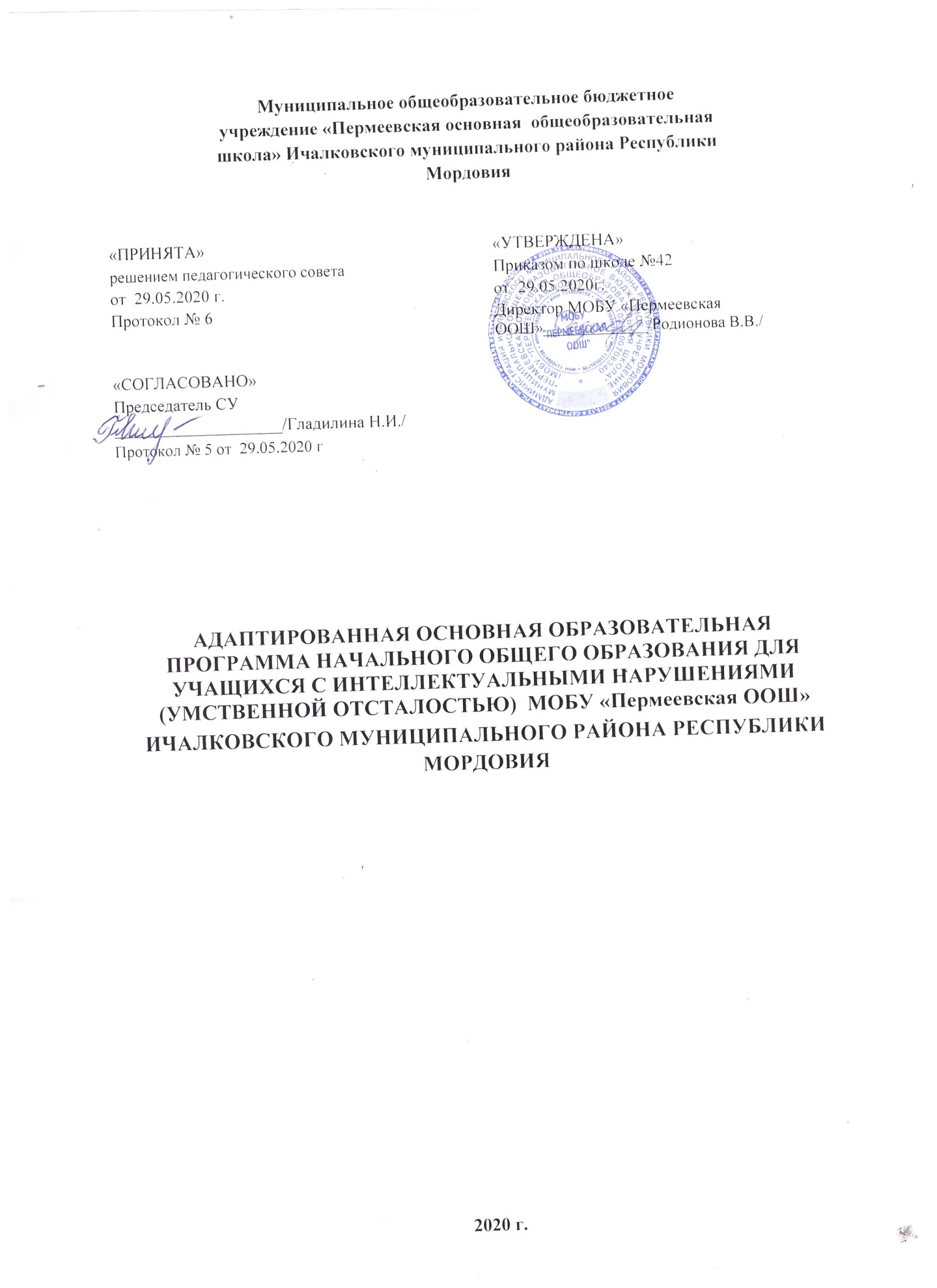 Муниципальное общеобразовательное бюджетное учреждение «Пермеевскаяосновная  общеобразовательная школа» Ичалковского муниципального района Республики Мордовия«ПРИНЯТА»решением педагогического советаот  29.05.2020 г.Протокол № 6«УТВЕРЖДЕНА»Приказом по школе №42от  29.05.2020г.Директор МОБУ «ПермеевскаяООШ»_____________/Родионова В.В./«СОГЛАСОВАНО»Председатель СУ____________________/Гладилина Н.И./Протокол № 5 от  29.05.2020 гАДАПТИРОВАННАЯ ОСНОВНАЯ ОБРАЗОВАТЕЛЬНАЯ ПРОГРАММА НАЧАЛЬНОГО ОБЩЕГО ОБРАЗОВАНИЯ ДЛЯ УЧАЩИХСЯ С ИНТЕЛЛЕКТУАЛЬНЫМИ НАРУШЕНИЯМИ (УМСТВЕННОЙ ОТСТАЛОСТЬЮ)  МОБУ «Пермеевская ООШ»ИЧАЛКОВСКОГО МУНИЦИПАЛЬНОГО РАЙОНА РЕСПУБЛИКИ МОРДОВИЯ2020 г.3ЦЕЛЕВОЙ РАЗДЕЛ1.1	Пояснительная запискаИнформационно-аналитическая справка об образовательном учрежденииМуниципальное общеобразовательное бюджетное учреждение «Рождественская средняя общеобразовательная школ» является муниципальным общеобразовательным учреждением, созданным на основании распоряжения главы администрации Ичалковского муниципального района Республики Мордовия, в целях реализации прав граждан на образование, гарантии общедоступности и бесплатности дошкольного образования, начального общего, основного общего, среднего общего образования.Сведения о государственной аккредитации: свидетельство об аккредитации: от 23 марта2016 г., серия 13А01 № 0000413(срок действия по 23 марта 2028 г.).Разработчики программы:педагогический коллектив МОБУ «Пермеевская ООШ»,представители органов государственно-общественного управления, родительской общественности.Исполнители	Программы:педагогический	и	ученический	коллективы	МОБУ«Пермеевская ООШ», администрация, родительская общественность, социальные партнеры школы.Деятельность школы регламентируется Уставом  ОУ.Адаптированная основная образовательная программа начального общего образования (АООП НОО) разработана в соответствииФедеральный закон от 29.12.2012 № 273-ФЗ (ред. от 23.07.2013) "Об образовании в Российской Федерации"Концепция Федерального государственного образовательного стандарта для обучающихся с ограниченными возможностями здоровьяПриказ Министерства образования и науки Российской Федерации от 19.12.2014 № 1599 «Об утверждении федерального государтвеннного образовательного стандарта образования обучающихся с умственной отсталостью (интеллектуальными нарушениями)»Приказ Министерства образования и науки Российской Федерации от 19.12.2014 № 1598 «Об утверждении федерального государственного образовательного стандарта начального общего образования обучающихся с ограниченными возможностями здоровья»Рекомендации по осуществлению государственного контроля качества образования детей с ограниченными возможностями здоровья(проект, разработанный в рамках государственного контракта от 07.08.2013 № 07.027.11.0015)Проекты адаптированных основных общеобразовательных программ в редакции от 30.03.2015Письмо Минобрнауки России от 28.10.2014 г. №. № ВК-2270/07 «О сохранении системы специализированного коррекционного образования»Письмо Минобрнауки России от 10.02.2015 N ВК-268/07 «О совершенствовании деятельности центров психолого-педагогической, медицинской и социальной помощи» (вместе с «Рекомендациями Министерства образования и науки РФ органам государственной власти субъектов Российской Федерации в сфере образования по4совершенствованию деятельности центров психолого-педагогической, медицинской и социальной помощи»)Устав МОБУ«Пермеевская ООШ».Назначение адаптированной основной образовательнойпрограммыАдаптированная основная образовательная программа является нормативным документом, определяющим цели и ценности образования в МОБУ «Пермеевская ООШ», характеризующим содержание образования, особенности организации образовательного процесса, учитывающим образовательные потребности, возможности и особенности развития учащихся в условиях введения федерального государственного образовательного стандарта образования обучающихся с умственной отсталостью (интеллектуальными нарушениями) (Приказ Министерства образования и науки Российской Федерации от 19.12.2014 № 1599 «Об утверждении федерального государственнного образовательного стандарта образования обучающихся с умственной отсталостью (интеллектуальными нарушениями)»Цель:реализации АООП образования обучающихся с легкой умственной отсталостью (интеллектуальными нарушениями) — создание условий для максимального удовлетворения особых образовательных потребностей обучающихся, обеспечивающих усвоение ими социального и культурного опыта.Задачи:— овладение обучающимися с легкой умственной отсталостью (интеллектуальными нарушениями) учебной деятельностью, обеспечивающей формирование жизненных компетенций;— формирование общей культуры, обеспечивающей разностороннее развитие их личности (нравственно-эстетическое, социально-личностное, интеллектуальное, физическое), в соответствии с принятыми в семье и обществе духовно-нравственными и социокультурными ценностями;— достижение планируемых результатов освоения АООП образования обучающимися с легкой умственной отсталостью (интеллектуальными нарушениями) с учетом их особых образовательных потребностей, а также индивидуальных особенностей и возможностей;— выявление и развитие возможностей и способностей обучающихся с умственной отсталостью (интеллектуальными нарушениями), через организацию их общественно полезной деятельности, проведения спортивно-оздоровительной работы, организацию художественного творчества и др. с использованием системы клубов, секций, студий и кружков (включая организационные формы на основе сетевого взаимодействия), проведении спортивных, творческих и др. соревнований;— участие педагогических работников, обучающихся, их родителей (законных представителей) и общественности в проектировании и развитии внутришкольной социальной среды.Общая характеристика адаптированной основной общеобразовательной программы обучающихся с легкой умственной отсталостью (интеллектуальными нарушениями)АООП образования обучающихся с легкой умственной отсталостью (интеллектуальными нарушениями) создается с учетом их особых образовательных потребностей.5Одним из важнейших условий обучения ребенка с легкой умственной отсталостью (интеллектуальными нарушениями) в среде других обучающихся является готовность к эмоциональному и коммуникативному взаимодействию с ними.АООП включает обязательную часть и часть, формируемую участниками образовательного процесса.Обязательная часть АООП для обучающихся с легкой умственной отсталостью (интеллектуальными нарушениями) составляет не менее 70%, а часть, формируемая участниками образовательных отношений, не более 30% от общего объема АООП.Сроки реализации АООП для обучающихся с умственной отсталостью (интеллектуальными нарушениями) 1-4 классы.Цель I-го этапа состоит в формировании основ предметных знаний и умений, коррекции недостатков психофизического развития обучающихся.Организация первого этапа направлена на решение диагностико-пропедевтических задач:1. выявить индивидуальные возможности каждого ребенка, особенности его психофизического развития, оказывающие влияние на овладение учебными умениями и навыками;сформировать у обучающихся физическую, социально-личностную, коммуникативную и интеллектуальную готовность к освоению АООП;сформировать готовность к участию в систематических учебных занятиях, в разных формах группового и индивидуального взаимодействия с учителем и одноклассниками в урочное и внеурочное время;обогатить знания обучающихся о социальном и природном мире, опыт в доступных видах детской деятельности (рисование, лепка, аппликация, ручной труд, игра и др.).Психолого-педагогическая характеристика обучающихсялегкой умственной отсталостью (интеллектуальными нарушениями)Умственная отсталость — это стойкое, выраженное недоразвитие познавательной деятельности вследствие диффузного (разлитого) органического поражения центральной нервной системы (ЦНС). Понятие«умственной отсталости» по степени интеллектуальной неполноценности применимо к разнообразной группе детей. Степень выраженности интеллектуальной неполноценности коррелирует (соотносится) со сроками, в которые возникло поражение ЦНС - чем оно произошло раньше, тем тяжелее последствия. Также степень выраженности интеллектуальных нарушений определяется интенсивностью воздействия вредных факторов. Нередко умственная отсталость отягощена психическими заболеваниями различной этиологии, что требует не только их медикаментозного лечения, но и организации медицинского сопровождения таких обучающихся в образовательных организациях.Развитие ребенка с легкой умственной отсталостью (интеллектуальными нарушениями), хотя и происходит на дефектной основе и характеризуется замедленностью, наличием отклонений от нормального развития, тем не менее, представляет собой поступательный процесс, привносящий качественные изменения в познавательную деятельность детей и их личностную сферу, что дает основания для оптимистического прогноза.Затруднения в психическом развитии детей с умственной отсталостью (интеллектуальными нарушениями) обусловлены особенностями их высшей нервной деятельности (слабостью процессов возбуждения и торможения, замедленным формированием условных связей, тугоподвижностью нервных процессов, нарушением взаимодействия первой и второй сигнальных систем и др.). В подавляющем большинстве случаев интеллектуальные нарушения,6имеющиеся у обучающихся с умственной отсталостью, являются следствием органического поражения ЦНС на ранних этапах онтогенеза. Негативное влияние органического поражения ЦНС имеет системный характер, когда в патологический процесс оказываются вовлеченными все стороны психофизического развития ребенка: мотивационно-потребностная,социально-личностная, моторно-двигательная; эмоционально-волевая сферы, а также когнитивные процессы — восприятие, мышление, деятельность, речь и поведение. Последствия поражения ЦНС выражаются в задержке сроков возникновения и незавершенности возрастных психологических новообразований и, главное, в неравномерности, нарушении целостности психофизического развития. Все это, в свою очередь, затрудняет включение ребенка в освоение пласта социальных и культурных достижений общечеловеческого опыта традиционным путем.структуре психики такого ребенка в первую очередь отмечается недоразвитие познавательных интересов и снижение познавательной активности, что обусловлено замедленностью темпа психических процессов, их слабой подвижностью и переключаемостью. При умственной отсталости страдают не только высшие психические функции, но и эмоции, воля, поведение, в некоторых случаях физическое развитие, хотя наиболее нарушенным является мышление, и прежде всего, способность к отвлечению и обобщению. Вместе с тем, Российская дефектология (как правопреемница советской) руководствуется теоретическим постулатом Л. С. Выготского о том, что своевременная педагогическая коррекция с учетом специфических особенностей каждого ребенка с умственной отсталостью (интеллектуальными нарушениями) «запускает» компенсаторные процессы, обеспечивающие реализацию их потенциальных возможностей.Развитие всех психических процессов у детей с легкой умственной отсталостью (интеллектуальными нарушениями) отличается качественным своеобразием. Относительно сохранной у обучающихся с умственной отсталостью (интеллектуальными нарушениями) оказывается чувственная ступень познания — ощущение и восприятие. Но и в этихпознавательных процессах сказывается дефицитарность: неточность и слабостьдифференцировки зрительных, слуховых, кинестетических, тактильных, обонятельных и вкусовых ощущений приводят к затруднению адекватности ориентировки детей с умственной отсталостью (интеллектуальныминарушениями) в окружающей среде. Нарушение объема и темпа восприятия, недостаточная его дифференцировка, не могут не оказывать отрицательного влияния на весь ход развития ребенка с умственной отсталостью (интеллектуальными нарушениями). Однако особая организация учебной и внеурочной работы, основанной на использовании практической деятельности; проведение специальных коррекционных занятий не только повышают качество ощущений и восприятий, но и оказывают положительное влияние на развитие интеллектуальной сферы, в частности овладение отдельными мыслительными операциями.Меньший потенциал у обучающихся с умственной отсталостью (интеллектуальными нарушениями) обнаруживается в развитии их мышления, основу которого составляют такие операции, как анализ, синтез, сравнение, обобщение, абстракция, конкретизация. Эти мыслительные операции у этой категории детей обладают целым рядом своеобразных черт, проявляющихся в трудностях установления отношений между частями предмета, выделении его существенных признаков и дифференциации их от несущественных, нахождении и сравнении предметов по признакам сходства и отличия и т. д.Из всех видов мышления (наглядно-действенного, наглядно-образного и словесно-логического) у обучающихся с легкой умственной отсталостью (интеллектуальными нарушениями) в большей степени недоразвито словесно-логическое мышление. Это выражается в слабости обобщения, трудностях понимания смысла явления или факта. Обучающимся присуща7сниженная	активность	мыслительных  процессов	и	слабая	регулирующая	роль	мышления:зачастую, они начинают выполнять работу, не дослушав инструкции, не поняв цели задания, неимея  внутреннего  плана  действия.  Однако  при  особой  организации  учебной  деятельности,направленной	на	обучение	школьников	с	умственной	отсталостью	(интеллектуальныминарушениями)	пользованию	рациональными	и	целенаправленными	способами	выполнениязадания, оказывается возможным в той или инойстепени скорригировать недостатки мыслительной деятельности. Использование специальных методов и приемов, применяющихся в процессе коррекционно-развивающего обучения, позволяет оказывать влияние на развитие различных видов мышления обучающихся с умственной отсталостью (интеллектуальными нарушениями), в том числе и словесно-логического.Особенности восприятия и осмысления детьми учебного материала неразрывно связаны с особенностями их памяти. Запоминание, сохранение и воспроизведение полученной информации обучающимися с умственной отсталостью (интеллектуальными нарушениями) также отличается целым рядом специфических особенностей: они лучше запоминают внешние, иногда случайные, зрительно воспринимаемые признаки, при этом, труднее осознаются и запоминаются внутренние логические связи; позже, чем у нормальных сверстников, формируется произвольное запоминание, которое требует многократных повторений. Менее развитым оказывается логическое опосредованное запоминание, хотя механическая память может быть сформирована на более высоком уровне. Недостатки памяти обучающихся с умственной отсталостью (интеллектуальными нарушениями) проявляются не столько втрудностях получения и сохранения информации, сколько ее воспроизведения:	вследствиетрудностей установления логическихотношений полученная информация может воспроизводиться бессистемно, с большим количеством искажений; при этом наибольшие трудности вызывает воспроизведение словесного материала. Использование различных дополнительных средств и приемов в процессе коррекционно-развивающего обучения (иллюстративной, символической наглядности; различных вариантов планов; вопросов педагогат. д.) может оказать значительное влияние на повышение качества воспроизведения словесного материала. Вместе с тем, следует иметь в виду, что специфика мнемической деятельности во многом определяется структурой дефекта каждого ребенка с умственной отсталостью (интеллектуальными нарушениями). В связи с этимучет особенностей обучающихся с умственной отсталостью (интеллектуальными нарушениями) разных клинических групп (по классификации М. С. Певзнер) позволяет более успешно использовать потенциал развития их мнемической деятельности.Особенности познавательной деятельности школьников с умственной отсталостью (интеллектуальными нарушениями) проявляются и в особенностях их внимания, которое отличается сужением объема, малой устойчивостью, трудностями его распределения, замедленностью переключения. В значительной степени нарушено произвольное внимание, что связано с ослаблением волевого напряжения, направленного на преодоление трудностей, что выражается в неустойчивости внимания. Также в процессе обучения обнаруживаются трудности сосредоточения на каком- либо одном объекте или виде деятельности. Однако, если задание посильно для ученика и интересно ему, то его внимание может определенное время поддерживаться на должном уровне. Под влиянием специально организованного обучения и воспитания объем внимания и его устойчивость значительно улучшаются, что позволяет говорить о наличии положительной динамики, но вместе с тем, в большинстве случаев эти показатели не достигают возрастной нормы.8Для успешного обучения необходимы достаточно развитые представления и воображение. Представлениям детей с умственной отсталостью (интеллектуальными нарушениями) свойственна недифференцированоость, фрагментарность, уподобление образов, что, в свою очередь, сказывается на узнавании и понимании учебного материала. Воображение как один из наиболее сложных процессов отличается значительной несформированностью, что выражается в его примитивности, неточности и схематичности. Однако, начиная с первого года обучения, в ходе преподавания всех учебных предметов проводится целенаправленная работа по уточнениюобогащению представлений, прежде всего — представлений об окружающей действительности.У школьников с умственной отсталостью (интеллектуальными нарушениями) отмечаются недостатки в развитии речевой деятельности, физиологической основой которых является нарушение взаимодействия между первой и второй сигнальными системами, что, в свою очередь, проявляется в недоразвитии всех сторон речи: фонетической, лексической, грамматической и синтаксической. Таким образом, для обучающихся с умственной отсталостью характерно системное недоразвитие речи.Недостатки речевой деятельности этой категории обучающихся напрямую связаны с нарушением абстрактно-логического мышления. Однако в повседневной практике такие дети способны поддержать беседу на темы, близкие их личному опыту, используя при этом несложные конструкции предложений. Проведение систематической коррекционно-развивающей работы, направленной на систематизацию и обогащение представлений об окружающей действительности, создает положительные условия для овладения обучающимися различными языковыми средствами. Это находит свое выражение в увеличении объема и изменении качества словарного запаса, овладении различными конструкциями предложений, составлении небольших, но завершенных по смыслу, устных высказываний. Таким образом, постепенно создается основа для овладения более сложной формой речи — письменной.Моторная сфера детей с легкой степенью умственной отсталости(интеллектуальныминарушениями), как правило, не имеет выраженных нарушений. Наибольшие трудности обучающиеся испытывают при выполнении заданий, связанных с точной координацией мелких движений пальцев рук. В свою очередь, это негативно сказывается на овладении письмом и некоторыми трудовыми операциями. Проведение специальных упражнений, включенных как в содержание коррекционных занятий, так и используемых на отдельных уроках, способствует развитию координации и точности движений пальцев рук и кисти, а также позволяет подготовитьобучающихся к овладению учебными и трудовыми действиями, требующими определенной моторной ловкости.Психологические особенности обучающихся с умственной отсталостью (интеллектуальными нарушениями) проявляются и в нарушении эмоциональной сферы. При легкой умственной отсталости эмоции в целом сохранны, однако они отличаются отсутствием оттенков переживаний, неустойчивостью и поверхностью. Отсутствуют или очень слабо выражены переживания, определяющие интерес и побуждение к познавательной деятельности, а также с большими затруднениями осуществляется воспитание высших психических чувств: нравственных и эстетических.Волевая сфера учащихся с умственной отсталостью(интеллектуальными нарушениями)характеризуется слабостью собственных намерений и побуждений, большой внушаемостью. Такие школьники предпочитают выбирать путь, не требующий волевых усилий, а вследствие непосильности предъявляемых требований, у некоторых из них развиваются такие отрицательные черты личности, как негативизм и упрямство. Своеобразие протекания9психических процессов и особенности волевой сферы школьников с умственной отсталостью (интеллектуальными нарушениями) оказывают отрицательное влияние на характер их деятельности,в особенности произвольной,что выражается в недоразвитии мотивационнойсферы, слабости побуждений, недостаточности инициативы. Эти недостатки особенно ярко проявляются в учебной деятельности, поскольку учащиеся приступают к ее выполнению без необходимой предшествующей ориентировки в задании и, не сопоставляя ход ее выполнения, с конечной целью. В процессе выполнения учебного задания они часто уходят от правильно начатого выполнения действия, «соскальзывают» на действия, произведенные ранее, причем осуществляют их в прежнем виде, не учитывая изменения условий. Вместе с тем, при проведении длительной, систематической и специально организованной работы, направленной на обучение этой группы школьников целеполаганию,планированию и контролю, им оказываются доступны разные виды деятельности: изобразительная и конструктивная деятельность, игра, в том числе дидактическая, ручной труд, а в старшем школьном возрасте и некоторые виды профильного труда. Следует отметить независимость и самостоятельность этой категории школьников в уходе за собой, благодаря овладению необходимыми социально-бытовыми навыками.Нарушения высшей нервной деятельности, недоразвитие психических процессов и эмоционально-волевой сферы обусловливают формирование некоторых специфических особенностей личности обучающихся с умственной отсталостью (интеллектуальными нарушениями), проявляющиеся в примитивности интересов, потребностей и мотивов, что затрудняет формирование социально зрелых отношений со сверстниками и взрослыми. Приэтом специфическими особенностями межличностных отношений является:	высокаяконфликтность, сопровождаемаянеадекватными поведенческими реакциями; слабая мотивированность на установление межличностных контактов и пр. Снижение адекватности во взаимодействии со сверстниками и взрослыми людьми обусловливается незрелостью социальных мотивов, неразвитостью навыков общения обучающихся, а это, в свою очередь, может негативно сказываться на их поведении, особенности которого могут выражаться в гиперактивности, вербальной или физической агрессии и т.п. Практика обучения таких детей показывает, что под воздействием коррекционно-воспитательной работы упомянутые недостатки существенно сглаживаются и исправляются.Выстраивая психолого-педагогическое сопровождение психического развития детей с легкой умственной отсталостью (интеллектуальными нарушениями), следует опираться на положение, сформулированное Л. С. Выготским, о единстве закономерностей развития аномального и нормального ребенка, а так же решающей роли создания таких социальных условий его обучения и воспитания, которые обеспечивают успешное «врастание» его в культуру. В качестве таких условий выступает системакоррекционных мероприятий в процессе специально организованного обучения, опирающегося на сохранные стороны психики учащегося с умственной отсталостью, учитывающие зону ближайшего развития. Таким образом, педагогические условия, созданные в образовательной организации для обучающихся с умственной отсталостью, должны решать как задачи коррекционно-педагогической поддержки ребенка в образовательном процессе, так и вопросы его социализации, тесно связанные с развитием познавательной сферы и деятельности, соответствующей возрастным возможностям и способностям обучающегося.10Особые образовательные потребности обучающихся с легкой умственной отсталостью (интеллектуальными нарушениями)Недоразвитие познавательной, эмоционально-волевой и личностной сфер обучающихся с умственной отсталостью (интеллектуальными нарушениями) проявляется не только в качественных и количественных отклонениях от нормы, но и в глубоком своеобразии их социализации. Они способны к развитию, хотя оно и осуществляется замедленно, атипично, а иногда с резкими изменениями всей психической деятельности ребёнка. При этом, несмотря на многообразие индивидуальных вариантов структуры данного нарушения, перспективы образования детей с умственной отсталостью (интеллектуальными нарушениями) детерминированы в основном степенью выраженности недоразвития интеллекта, при этом образование, в любом случае, остается нецензовым.Таким образом, современные научные представления об особенностях психофизического развития обучающихся с умственной отсталостью (интеллектуальными нарушениями) позволяют выделить образовательные потребности, как общие для всех обучающихся с ОВЗ, так и специфические.К общим потребностям относятся: время начала образования,содержание образования, разработка и использование специальных методов и средств обучения, особая организация обучения, расширение границ образовательного пространства, продолжительность образования и определение круга лиц, участвующих в образовательном процессе.Для обучающихся с легкой умственной отсталостью (интеллектуальными нарушениями) характерны следующие специфические образовательные потребности:раннее получение специальной помощи средствами образования;обязательность непрерывности коррекционно-развивающего процесса, реализуемого, как через содержание предметных областей, так и в процессе коррекционной работы;научный, практико-ориентированный, действенный характер содержания образования;доступность содержания познавательных задач, реализуемых в процессе образования;систематическая актуализация сформированных у обучающихся знаний и умений; специальное обучение их «переносу» с учетом изменяющихся условий учебных, познавательных, трудовых и других ситуаций;обеспечении особой пространственной и временной организации общеобразовательной среды с учетом функционального состояния центральной нервной системы и нейродинамики психических процессов обучающихся с умственной отсталостью (интеллектуальными нарушениями);использование преимущественно позитивных средств стимуляции деятельности и поведения обучающихся, демонстрирующих доброжелательное и уважительное отношение к ним;развитие мотивации и интереса к познанию окружающего мира с учетом возрастных и индивидуальных особенностей ребенка к обучению и социальному взаимодействию со средой;специальное обучение способам усвоения общественного опыта — умений действовать совместно с взрослым, по показу, подражанию по словесной инструкции;стимуляция познавательной активности, формирование позитивного отношения к окружающему миру.Удовлетворение перечисленных особых образовательных потребностей обучающихся возможно на основе реализации личностно-ориентированного подхода к воспитанию и обучению обучающихся через изменение содержания обучения и совершенствование методов и приемов11работы. В свою очередь, это позволит формировать возрастные психологические новообразования и корригировать высшие психические функции в процессе изучения обучающимися учебных предметов, а также в ходе проведения коррекционно-развивающих занятий.1.2. Планируемые результаты освоения обучающимися с легкой умственной отсталостью (интеллектуальными нарушениями) адаптированной основной общеобразовательной программыРезультаты освоения с обучающимися с легкой умственной отсталостью (интеллектуальными нарушениями) АООП оцениваются как итоговые на момент завершения образования.Освоение обучающимися АООП, которая создана на основе ФГОС, предполагает достижение ими двух видов результатов: личностных и предметных.структуре планируемых результатов ведущее место принадлежит личностным результатам, поскольку именно они обеспечивают овладение комплексом социальных (жизненных) компетенций, необходимых для достижения основной цели современного образования ― введения обучающихся с умственной отсталостью (интеллектуальными нарушениями) в культуру, овладение ими социокультурным опытом.Личностные результатыосвоения АООП образования включают индивидуально-личностные качества и социальные (жизненные) компетенции обучающегося, социально значимые ценностные установки.К личностным результатам освоения АООП относятся:1) осознание себя как гражданина России; формирование чувства гордости за свою Родину;2) воспитание уважительного отношения к иному мнению, истории и культуре других народов;3) сформированностьадекватных представлений о собственных возможностях, о насущно необходимом жизнеобеспечении;4) овладение начальными навыками адаптации в динамично изменяющемся и развивающемся мире;5) овладение социально-бытовыми навыками, используемыми в повседневной жизни;6) владение навыками коммуникации и принятыми нормами социального взаимодействия;7) способность к осмыслению социального окружения, своего места в нем, принятие соответствующих возрасту ценностей и социальных ролей;8) принятие и освоение социальной роли обучающегося, проявление социально значимых мотивов учебной деятельности;9) сформированностьнавыков сотрудничества с взрослыми и сверстниками в разных социальных ситуациях;10) воспитание эстетических потребностей, ценностей и чувств;11) развитие этических чувств, проявление доброжелательности, эмоционально-нравственной отзывчивости и взаимопомощи, проявлениесопереживания к чувствам других людей;12) сформированностьустановки на безопасный, здоровый образ жизни, наличие мотивации к творческому труду, работе на результат, бережному отношению к материальным и духовным ценностям;13) проявлениеготовности к самостоятельной жизни.Предметные результатыосвоения АООП образования включают освоенные обучающимисязнания и умения, специфичные для каждой предметной области, готовность их применения. Предметные результаты обучающихся с легкой умственной отсталостью (интеллектуальными нарушениями) не являются основным критерием при принятии решения о переводе12обучающегося в следующий класс, но рассматриваются как одна из составляющих при оценке итоговых достижений.АООП определяет два уровня овладения предметными результатами: минимальный и достаточный.Минимальный уровень является обязательным для большинства обучающихся с умственной отсталостью (интеллектуальными нарушениями). Вместе с тем, отсутствие достижения этого уровня отдельными обучающимися по отдельным предметам не является препятствием к получению ими образования по этому варианту программы. В том случае, если обучающийся не достигает минимального уровня овладения предметными результатами по всем или большинству учебных предметов, то по рекомендации психолого-медико-педагогической комиссии и с согласия родителей (законных представителей) Организация может перевести обучающегося на обучение по индивидуальному плану или на АООП (вариант 2).Минимальный и достаточный уровни усвоения предметных результатов по отдельным учебным предметам на конец обучения в младших классах (IV класс):Русский языкМинимальный уровень:различение гласных и согласных звуков и букв; ударных и безударных согласных звуков; оппозиционных согласных по звонкости-глухости, твердости-мягкости; деление слов на слоги для переноса;списывание по слогам и целыми словами с рукописного и печатного текста с орфографическимпроговариванием;запись под диктовку слов и коротких предложений (2-4 слова) с изученными орфограммами;обозначение мягкости и твердости согласных звуков на письме гласными буквами и буквой Ь(после предварительной отработки);дифференциация и подбор слов, обозначающих предметы, действия, признаки;составление предложений, восстановление в них нарушенного порядка слов с ориентацией насерию сюжетных картинок;выделение из текста предложений на заданную тему;участие в обсуждении темы текста и выбора заголовка к нему.Достаточный уровень:различение звуков и букв;характеристика гласных и согласных звуков с опорой на образец и опорную схему;списывание	рукописного	и	печатного	текста	целыми	словами	с	орфографическимпроговариванием;запись под диктовку текста, включающего слова с изученными орфограммами (30-35 слов);дифференциация и подбор слов различных категорий по вопросу и грамматическому значению(название предметов, действий и признаков предметов);составление и распространение предложений, установление связи между словами с помощьюучителя,	постановка	знаков	препинания	в	конце	предложения	(точка,	вопросительный	ивосклицательный знак);деление текста на предложения;выделение темы текста (о чём идет речь), выбор одного заголовка из нескольких, подходящегопо смыслу;самостоятельная запись 3-4 предложений из составленного текста после его анализа.ЧтениеМинимальный уровень:13осознанное и правильное чтение текста вслух по слогам и целыми словами;пересказ содержания прочитанного текста по вопросам;участие в коллективной работе по оценке поступков героев и событий;выразительное чтение наизусть 5-7 коротких стихотворений.Достаточный уровень:чтение текста после предварительного анализа вслух целыми словами (сложные по семантике иструктуре слова ― по слогам) с соблюдением пауз, с соответствующим тоном голоса и темпомречи;ответы на вопросы учителя по прочитанному тексту;определение основной мысли текста после предварительного его анализа;чтение текста молча с выполнением заданий учителя;определение главных действующих лиц произведения; элементарная оценка их поступков;чтение диалогов по ролям с использованием некоторых средств устной выразительности (послепредварительного разбора);пересказ текста по частям с опорой на вопросы учителя, картинный план или иллюстрацию;выразительное чтение наизусть 7-8 стихотворений.Речевая практикаМинимальный уровень:формулировка просьб и желаний с использованием этикетных слов и выражений;участие в ролевых играх в соответствии с речевыми возможностями;восприятие на слух сказок и рассказов; ответы на вопросы учителя по их содержанию с опоройна иллюстративный материал;выразительное	произнесение	чистоговорок,	коротких	стихотворений	с	опорой	на	образецчтения учителя;участие в беседах на темы, близкие личному опыту ребенка;ответы на вопросы учителя по содержанию прослушанных и/или просмотренных радио- и телепередач.Достаточный уровень:понимание содержания небольших по объему сказок, рассказов и стихотворений; ответы навопросы;понимание содержания детских радио- и телепередач, ответы на вопросы учителя;выбор правильных средств  интонации с опорой на образец  речи  учителя и  анализ речевойситуации;активное участие в диалогах по темам речевых ситуаций;высказывание своих просьб и желаний; выполнение речевых действий (приветствия, прощания, извинения и т. п.), используя соответствующие этикетные слова и выражения; участие в коллективном составлении рассказа или сказки по темам речевых ситуаций; составление рассказов с опорой на картинный или картинно-символический план.Математика:Минимальный уровень:знание числового ряда 1—100 в прямом порядке; откладывание любых чисел в пределах 100, сиспользованием счетного материала;знание названий компонентов сложения, вычитания, умножения, деления;понимание смысла арифметических действий сложения и вычитания, умножения и деления (на равные части).знание таблицы умножения однозначных чисел до 5;14понимание связи таблиц умножения и деления, пользование таблицами умножения на печатнойоснове для нахождения произведения и частного;знание порядка действий в примерах в два арифметических действия;знание и применение переместительного свойства сложения и умножения;выполнение устных и письменных действий сложения и вычитания чисел в пределах 100;знание единиц измерения (меры) стоимости, длины, массы, времени и их соотношения;различение	чисел,	полученных	при	счете	и	измерении,	запись	числа,	полученного	приизмерении двумя мерами;пользование календарем для установления порядка месяцев в году, количества суток в месяцах;определение времени по часам (одним способом);решение, составление, иллюстрирование изученных простых арифметических задач;решение составных арифметических задач в два действия (с помощью учителя);различение замкнутых, незамкнутых кривых, ломаных линий; вычисление длины ломаной;узнавание,	называние,	моделирование	взаимного	положения	двух	прямых,	кривых	линий,фигур; нахождение точки пересечения без вычерчивания;знание  названий  элементов  четырехугольников;  вычерчивание  прямоугольника  (квадрата)  спомощью чертежного треугольника на нелинованной бумаге (с помощью учителя); различение окружности и круга, вычерчивание окружности разных радиусов. Достаточный уровень:знание числового ряда 1—100 в прямом и обратном порядке;счет, присчитыванием, отсчитыванием по единице и равными числовыми группами в пределах100;откладывание любых чисел в пределах 100 с использованием счетного материала;знание названия компонентов сложения, вычитания, умножения, деления;понимание смысла арифметических действий сложения и вычитания, умножения и деления (наравные  части  и  по  содержанию);  различение  двух  видов  деления  на  уровне  практическихдействий; знание способов чтения и записи каждого вида деления;знание таблицы умножения всех однозначных чисел и числа 10; правила умножения чисел 1 и 0,на 1 и 0, деления 0 и деления на 1, на 10;понимание связи таблиц умножения и деления, пользование таблицами умножения на печатнойоснове для нахождения произведения и частного;знание порядка действий в примерах в два арифметических действия;знание и применение переместительного свойство сложения и умножения;выполнение устных и письменных действий сложения и вычитания чисел в пределах 100;знание единиц (мер) измерения стоимости, длины, массы, времени и их соотношения;различение	чисел,	полученных	при	счете	и	измерении,	запись	чисел,	полученных	приизмерении двумя мерами (с полным набором знаков в мелких мерах);знание	порядка	месяцев	в	году,	номеров	месяцев	от	начала	года;	умение	пользоватьсякалендарем для установления порядка месяцев в году; знание количества суток в месяцах;определение времени по часам тремя способами с точностью до 1 мин;решение, составление, иллюстрирование всех изученных простых арифметических задач;краткая запись, моделирование содержания, решение составных арифметических задач в двадействия;различение замкнутых, незамкнутых кривых, ломаных линий; вычисление длины ломаной; узнавание, называние, вычерчивание, моделирование взаимного положения двух прямых и кривых линий, многоугольников, окружностей; нахождение точки пересечения;15знание  названий  элементов  четырехугольников,  вычерчивание  прямоугольника  (квадрата)  спомощью чертежного треугольника на нелинованной бумаге;вычерчивание окружности разных радиусов, различение окружности и круга.Мир природы и человекаМинимальный уровень:представления о назначении объектов изучения;узнавание и называние изученных объектов на иллюстрациях, фотографиях;отнесение изученных объектов к определенным группам (видо-родовые понятия);называние сходных объектов, отнесенных к одной и той же изучаемой группе;представления об элементарных правилах безопасного поведения в природе и обществе;знание требований к режиму дня школьника и понимание необходимости его выполнения;знание основных правил личной гигиены и выполнение их в повседневной жизни;ухаживание за комнатными растениями; кормление зимующих птиц;составление повествовательного или описательного рассказа из 3-5 предложений об изученныхобъектах по предложенному плану;адекватное взаимодействие с изученными объектами окружающего мира в учебных ситуациях; адекватно поведение в классе, в школе, на улице в условиях реальной или смоделированной учителем ситуации.Достаточный уровень:представления о взаимосвязях между изученными объектами, их месте в окружающем мире;узнавание и называние изученных объектов в натуральном виде в естественных условиях;отнесение изученных объектов к определенным группам с учетом различных оснований дляклассификации;развернутая характеристика своего отношения к изученным объектам;знание отличительных существенных признаков групп объектов; знание правил гигиены органов чувств;знание некоторых правила безопасного поведения в природе и обществе с учетом возрастныхособенностей;готовность  к использованию  полученных знаний  при  решении  учебных,  учебно-бытовых иучебно-трудовых задач.ответы на вопросы и постановка вопросов по содержанию изученного, проявление желаниярассказать о предмете изучения или наблюдения, заинтересовавшем объекте;выполнение задания без текущего контроля учителя (при наличии предваряющего и итоговогоконтроля), оценка своей работы и одноклассников, проявление к ней ценностного отношения,понимание замечаний, адекватное восприятие похвалы;проявление  активности  в  организации  совместной  деятельности  и  ситуативном  общении  сдетьми; адекватное взаимодействие с объектами окружающего мира;соблюдение элементарных санитарно-гигиенических норм;выполнение доступных природоохранительных действий;готовность к использованию сформированных умений при решении учебных, учебно-бытовыхучебно-трудовых задач в объеме программы.Изобразительное искусство Минимальный уровень:знание названий художественных материалов, инструментов и приспособлений; их свойств, назначения, правил хранения, обращения и санитарно-гигиенических требований при работе с ними;16знание элементарных правил композиции, цветоведения, передачи формы предмета и др.;знание	некоторых	выразительных	средств	изобразительного	искусства:	«изобразительнаяповерхность», «точка», «линия», «штриховка», «пятно», «цвет»;пользование материалами для рисования, аппликации, лепки;знание названий предметов, подлежащих рисованию, лепке и аппликации;знание названий некоторых народных и национальных промыслов, изготавливающих игрушки:Дымково, Гжель, Городец, Каргополь и др.;организация рабочего места в зависимости от характера выполняемой работы;следование при выполнении работы инструкциям учителя; рациональная организация своейизобразительной	деятельности;	планирование	работы;	осуществление	текущего	изаключительного	контроля	выполняемых	практических	действий	и	корректировка	ходапрактической работы;владение	некоторыми	приемами	лепки	(раскатывание,	сплющивание,	отщипывание)	иаппликации (вырезание и наклеивание);рисование по образцу, с натуры, по памяти, представлению, воображению предметов несложнойформы и конструкции; передача в рисунке содержания несложных произведений в соответствиис темой;применение приемов работы карандашом, гуашью,акварельными красками с целью передачифактуры предмета;ориентировка в пространстве листа; размещение изображения одного или группы предметов всоответствии с параметрами изобразительной поверхности;адекватная	передача	цвета	изображаемого	объекта,	определение	насыщенности	цвета,получение смешанных цветов и некоторых оттенков цвета;узнавание и различение в книжных иллюстрациях и репродукциях изображенных предметов и действий.Достаточный уровень:знание названий жанров изобразительного искусства (портрет, натюрморт, пейзаж и др.);знание названий некоторых народных и национальных промыслов (Дымково, Гжель, Городец,Хохлома и др.);знание основных особенностей  некоторых материалов,  используемых в  рисовании,  лепке иаппликации;знание выразительных средств  изобразительного  искусства: «изобразительная поверхность»,«точка», «линия», «штриховка», «контур», «пятно», «цвет», объем и др.;знание	правил	цветоведения,	светотени,	перспективы;	построения	орнамента,	стилизацииформы предмета и др.;знание видов аппликации (предметная, сюжетная, декоративная);знание способов лепки (конструктивный, пластический, комбинированный);нахождение необходимой для выполнения работы информации в материалах учебника, рабочейтетради;следование при выполнении работы инструкциям учителя или инструкциям, представленным вдругих информационных источниках;оценка  результатов  собственной  изобразительной  деятельности  и  одноклассников  (красиво,некрасиво, аккуратно, похоже на образец);использование разнообразных технологических способов выполнения аппликации;применение разных способов лепки;17рисование с натуры и по памяти после предварительных наблюдений, передача всех признакови свойств изображаемого объекта; рисование по воображению;различение и передача в рисунке эмоционального состояния и своего отношения к природе,человеку, семье и обществу;различение	произведений	живописи,	графики,	скульптуры,	архитектуры	и	декоративно-прикладного искусства;различение	жанров	изобразительного	искусства:	пейзаж,	портрет,	натюрморт,	сюжетноеизображение.Музыка Минимальный уровень:определение характера и содержания знакомых музыкальных произведений, предусмотренныхПрограммой;представления о некоторых музыкальных инструментах и их звучании (труба, баян, гитара);пение с инструментальным сопровождением и без него (с помощью педагога);выразительное,	слаженное	и	достаточно	эмоциональное	исполнение	выученных	песен	спростейшими элементами динамических оттенков;правильное формирование при пении гласных звуков и отчетливое произнесение согласныхзвуков в конце и в середине слов;правильная передача мелодии в диапазоне ре1-си1;различение вступления, запева, припева, проигрыша, окончания песни;различение песни, танца, марша;передача ритмического рисунка попевок (хлопками, на металлофоне, голосом);определение разнообразных по содержанию и характеру музыкальных произведений (веселые,грустные и спокойные);владение элементарными представлениями о нотной грамоте.Достаточный уровень:самостоятельное	исполнение	разученных	детских	песен;	знание	динамических	оттенков(форте-громко,пиано-тихо);представления о народных музыкальных инструментах и их звучании (домра, мандолина, баян,гусли, свирель, гармонь, трещотка и др.);представления	об	особенностях	мелодического	голосоведения	(плавно,	отрывисто,скачкообразно);пение хором с выполнением требований художественного исполнения;ясное и четкое произнесение слов в песнях подвижного характера;исполнение выученных песен без музыкального сопровождения, самостоятельно;различение разнообразных по характеру и звучанию песен, маршей, танцев;владение элементами музыкальной грамоты, как средства осознания музыкальной речи.Физическая культураМинимальный уровень:представления о физической культуре как средстве укрепления здоровья, физического развитияи физической подготовки человека;выполнение комплексов утренней гимнастики под руководством учителя;знание	основных	правил	поведения	на	уроках	физической	культуры	и	осознанное	ихприменение;выполнение  несложных  упражнений	по	словесной	инструкции	при	выполнении	строевыхкоманд;18представления  о  двигательных  действиях;  знание  основных  строевых  команд;  подсчёт  привыполнении общеразвивающих упражнений;ходьба в различном темпе с различными исходными положениями;взаимодействие  со	сверстниками	в  организации	и	проведении	подвижных  игр,	элементовсоревнований; участие в подвижных играх и эстафетах под руководством учителя;знание правил бережного обращения с инвентарём и оборудованием, соблюдение требованийтехники безопасности в процессе участия в физкультурно-спортивных мероприятиях.Достаточный уровень:практическое освоение элементов гимнастики, легкой атлетики, лыжной подготовки, спортивных и подвижных игр и других видов физической культуры; самостоятельное выполнение комплексов утренней гимнастики;владение комплексами упражнений для формирования правильной осанки и развития мышцтуловища; участие в оздоровительных занятиях в режиме дня (физкультминутки);выполнение основных двигательных действий в соответствии с заданием учителя: бег, ходьба,прыжки и др.;подача и выполнение строевых команд, ведение подсчёта при выполнении общеразвивающихупражнений.совместное участие со сверстниками в подвижных играх и эстафетах;оказание посильной помощь и поддержки сверстникам в процессе участия в подвижных играх исоревнованиях;знание спортивных традиций своего народа и других народов;знание	способов	использования	различного	спортивного	инвентаря	в	основных	видахдвигательной активности и их применение в практической деятельности;знание правил и техники выполнения двигательных действий, применение усвоенных правилпри выполнении двигательных действий под руководством учителя;знание	и	применение	правил	бережного	обращения	с	инвентарём	и	оборудованием	вповседневной жизни;соблюдение требований техники безопасности в процессе участия в физкультурно-спортивныхмероприятиях.Ручной трудМинимальный уровень:знание	правил  организации	рабочего	места  и	умение	самостоятельно	его	организовать	взависимости	от	характера	выполняемой	работы,	(рационально	располагать	инструменты,материалы и приспособления на рабочем столе, сохранять порядок на рабочем месте);знание видов трудовых работ;знание названий и некоторых свойств поделочных материалов, используемых на уроках ручноготруда; знание и  соблюдение правил их хранения,  санитарно-гигиенических требований приработе с ними;знание названий инструментов, необходимых на уроках ручного труда, их устройства, правилтехники безопасной работы с колющими и режущими инструментами;знание приемов работы (разметки деталей, выделения детали из заготовки, формообразования,соединения деталей, отделки изделия), используемые на уроках ручного труда;анализ объекта, подлежащего изготовлению, выделение и называние его признаков и свойств;определение способов соединения деталей;пользование доступными технологическими (инструкционными) картами;составление стандартного плана работы по пунктам;19владение некоторыми технологическими приемами ручной обработки материалов;использование	в	работе	доступных	материалов	(глиной	и	пластилином;	природнымиматериалами; бумагой и картоном; нитками и тканью; проволокой и металлом; древесиной;конструировать из металлоконструктора);выполнение несложного ремонта одежды.Достаточный уровень:знание правил рациональной организации труда,  включающих  упорядоченность  действий  исамодисциплину;знание об исторической, культурной  и эстетической ценности вещей;знание видов художественных ремесел;нахождение необходимой информации в материалах учебника, рабочей тетради;знание и использование правил безопасной работы с режущими и колющими инструментами,соблюдение санитарно-гигиенических требований при выполнении трудовых работ;осознанный	подбор	материалов	по	их	физическим,	декоративно-художественным	иконструктивным свойствам;отбор оптимальных и доступных технологических приемов ручной обработки в зависимости отсвойств материалов и поставленных целей; экономное расходование материалов;использование в работе с разнообразной наглядности: составление плана работы над изделием сопорой	на	предметно-операционные	и	графические	планы,	распознавание	простейшихтехнических рисунков, схем, чертежей, их чтение и выполнение действий в соответствии с нимив процессе изготовления изделия;осуществление текущего самоконтроля выполняемых практических действий и корректировкахода практической работы;оценка своих изделий (красиво, некрасиво, аккуратно, похоже на образец);установление	причинно-следственных	связей	между	выполняемыми	действиями	и	ихрезультатами;выполнение общественных поручений  по  уборке класса/мастерской после уроков  трудовогообучения.1.3. Система оценки достижения обучающимися с умственной отсталостью (интеллектуальными нарушениями) планируемых результатов освоения адаптированной основной общеобразовательной программы образования обучающихся с умственной отсталостью (интеллектуальными нарушениями).Система оценки достижения возможных результатов освоения адаптированной основной общеобразовательной программы обучающимися с умственной отсталостью обеспечивает связь между требованиями стандарта и образовательным процессом.Основными направлениями и целями оценочной деятельности в соответствии стребованиями Стандарта являются:Установление достижения возможных личностных и предметных результатов обучающимися в освоении АООП по окончанию каждой ступени обучения.Установление динамики развития обучающихся по итогам учебных четвертей и учебного года.Описание достижения возможных результатов в форме, понятной для всех участников образовательных отношений.Система оценки достижения обучающимися с умственной отсталостью (интеллектуальными нарушениями) планируемых результатов освоения АООП призвана решить следующие задачи:20закреплять	основные	направления	и	цели	оценочной	деятельности,	описывать	объект	исодержание	оценки,	критерии,	процедуры	и	состав	инструментария	оценивания,	формыпредставления результатов, условия и границы применения системы оценки;ориентировать образовательный процесс на нравственное развитие и воспитание обучающихся,достижение планируемых результатов освоения содержания учебных предметов и формирова-ние базовых учебных действий;обеспечивать комплексный подход к оценке результатовосвоения АООП, позволяющий вестиоценку предметных и личностных результатов;предусматривать	оценку  достижений	обучающихся	и	оценку  эффективности	деятельностиобщеобразовательной организации;позволять осуществлять оценку динамики учебных достижений обучающихся и развития ихжизненной компетенции.соответствии с требованиями ФГОС образования обучающихся с умственной отсталостью (интеллектуальными нарушениями) оценке подлежат личностные и предметные результаты. Личностные результаты освоения АООП включают индивидуально-личностные качества, жизненные компетенции и ценностные установки обучающихся.Предметные результаты включают освоенные обучающимися знания и умения, специфичные для каждой образовательной области, готовность к их применению.Предметные результаты не являются основным критерием при принятии решения о переводе обучающегося в следующий класс, но рассматриваются как одна из составляющих при оценке итоговых достижений.Концептуальные основы оценочной деятельности:Закономерные затруднения в освоении обучающимися отдельных предметов не рассматриваются как показатель неуспешности их обучения и развития в целом.Оценка производится с учетом актуального психического и соматического состояния обучающегося.Формы выявления возможной результативности обучения должны быть вариативными для различных детей, разрабатываются индивидуально с учетом образовательных потребностей обучающихся.В процессе выполнения заданий обучающимся оказывается необходимая помощь (выполнение по образцу, по подражанию, после частичного выполнения взрослым, совместно со взрослым).Оценка результативности достижений происходит в присутствии родителей (законных представителей).Выявление представлений, умений и навыков обучающихся с умственной отсталостью в каждой образовательной области создает основу для дальнейшей корректировки АООП, конкретизации плана коррекционно-развивающей работы.Оценка должна отражать не только качество, но и степень самостоятельности обучающегося при выполнении действий, операций, направленных на решение жизненных задач.Функции системы оценки достижения планируемых результатов:Ориентирует образовательный процесс на развитие личности обучающихся, достижение планируемых результатов освоения содержания учебных предметов и формирование базовых учебных действий.Позволяет осуществлять оценку динамики развития жизненных компетенций и учебных достижений обучающихся.Описание объекта оценки:Личностные результаты включают сформированность мотивации к обучению и познанию, социальные компетенции и личностные качества.Возможные личностные результаты освоения АООП образования обучающихся с умственной отсталостью (интеллектуальными нарушениями) заносятся в рабочие программы по предметам и курсам, в программы коррекционно-развивающих занятий и внеурочной работы.21Возможные личностные результаты освоения АООП включают овладение обучающимися социальными компетенциями, необходимыми для решения практико-ориентированных задач и обеспечивающими становление социальных отношений обучающихся в различных средах.Предметные результаты включают освоенный обучающимися в ходе изучения учебного предмета опыт специфической для данной предметной области деятельности по получению новых знаний и степень самостоятельности в их применении в практической деятельности.Возможные предметные результаты заносятся в рабочую программу с учетом индивидуальных возможностей и специфических образовательных потребностей обучающихся, а также специфики содержания предметных областей.Предметом итоговой оценки освоения обучающимися АООП является достижение возможных результатов освоения образовательной программы обучающихся с умственной отсталостью (интеллектуальными нарушениями).Система оценки результатов включает целостную характеристику выполнения обучающимися АООП, отражающую взаимодействие следующих компонентов образования:- что обучающийся должен знать и уметь на данной ступени обучения; - что из полученных знаний он может и должен применять на практике; - насколько активно, адекватно и самостоятельно он их применяет.Оценка личностных результатовЛичностные результаты включают овладение обучающимися социальными(жизненными)компетенциями, необходимыми для решения практико-ориентированных задач и обеспечивающими формирование и развитие социальных отношений обучающихся в различных средах Оценка личностных результатов предполагает, прежде всего, оценку продвижения ребенка вовладении социальными (жизненными) компетенциями, которые, в конечном итоге, составляют основу этих результатов.Для оценки результатов продвижения ребенка в развитии жизненной компетенции используется метод экспертной оценки. Она объединяет всех участников процесса образования ребенка, всех кто может характеризовать его поведение в разных жизненных ситуациях, в школе и дома. В еесостав входит родитель (законный представитель) ребенка, учитель, воспитатель, педагог-психолог, социальный педагог и учитель-логопед.Основной формой работы участников экспертной группы является психолого-медико-педагогический консилиум.Задачей экспертной группы является выработка согласованной оценки достижений ребенка в сфере жизненной компетенции и социальном развитии.Основой оценки служит анализ поведения ребенка и динамики его развития в повседневной жизни.Критерии оценки личностных результатов с учетом типологических и индивидуальных особенностей обучающихся с умственной отсталостью (оценка продвижения ребенка в овладении социальными (жизненными) компетенциями).Процедура оценки достиженияличностных результатов освоения АООПОценка продвижения ребенка по компоненту «жизненной компетенции» осуществляется  МОБУ «Пермеевская ООШ». Задачей экспертной группы является выработка общей оценкидостижений ребёнка в сфере жизненной компетенции, которая обязательно включает мнение семьи, близких ребенка. Основой оценки продвижения ребенка в жизненной компетенции служит анализ изменений его поведения в повседневной жизни - в школе и дома.Результаты анализа представляются в заключении в балльной форме:0 – не выполняет, помощь не принимает.1 – выполняет совместно с педагогом при значительной тактильной помощи.2 – выполняет совместно с педагогом с незначительной тактильной помощью или после частичного выполнения педагогом.3 – выполняет самостоятельно по подражанию, показу, образцу.4 – выполняет самостоятельно по словесной пооперациональной инструкции.5 – выполняет самостоятельно по вербальному заданию.Оценка достижений личностных результатовпроизводится 1 раз в годНа основании сравнения показателей текущей и предыдущей оценки экспертная группа делает вывод о динамике развития жизненной компетенции обучающегося с умственной отсталостью за год по каждому показателю по следующей шкале:0 – отсутствие динамики или регресс.1 – динамика в освоении минимум одной операции.2 – минимальная динамика.3 – средняя динамика.4 – выраженная динамика.5 – полное освоение действия.Аналогичная оценка динамики производится ежегодно в мае относительно текущей оценки и данных входящей оценки личностного развития (октябрь 1 класса). Оценка достижений и оценка динамики оформляется классным руководителем в форме характеристики личностного развития ребенка один раз в год. Результаты оценки личностных достижений заносятся в индивидуальную карту развития обучающегося (дневник наблюдений), что позволяет представить полную картину динамики. При установлении оценки достижений от 0 до 4 проводится пооперациональная оценка действия для планирования коррекционной работы с ребенком на будущий год.Стандарт устанавливает требования к результатам обучающихся, освоивших АООП, соразмерно индивидуальным возможностям испецифическим образовательным потребностям, отраженным в специальной индивидуальной образовательной программе:Личностные результаты включают сформированность мотивации к обучению и познанию, социальные компетенции и личностные качества.Возможные личностные результаты освоения АООП заносятся в рабочие программы по предметам и курсам, в программы коррекционно-развивающих занятий и внеурочной работы.Возможные личностные результаты освоения АООП включают овладение обучающимися социальными компетенциями, необходимых для решения практико-ориентированных задач и обеспечивающих становление социальных отношений обучающихся в различных средах.Возможные личностные результаты определяются согласно особым образовательным потребностям каждого ребенка с умственной отсталостью на основе материалов для проведения процедуры оценки жизненных компетенций.25Система оценки предметных результатовПредметные результаты связаны с овладением обучающимися содержанием каждой предметной области и характеризуют достижения обучающихся в усвоении знаний и умений, способность их применять в практической деятельности.Оценка учебных достижений-это процесс по установлению степени соответствия реальнодостигнутых результатов планируемым целям. Оценке подлежат как объём,системностьзнаний,так и уровень развития навыков, умений, компетенций,характеризующие учебные достижения ученика в учебной деятельности.Отметка -это результат процесса оценивания,количественное выражение учебныхдостижений обучающихся, выраженная в баллах.Выставление отметки или определение балла (количественно выраженной оценки) по предметам производится учителем по официально принятой в школе шкале для фиксирования результатов учебной деятельности, степени ее успешности.Цели оценочной деятельности:Определять, как ученик овладевает умениями по использованию знаний.Развивать у ученика умение самостоятельно оценивать результат своих действий.Мотивировать ученика на успех, создать комфортную обстановку, сберечь психологическое здоровье детей.Оценивание предметных результатов в МОБУ «Пермеевская ООШ» начинается со второго полугодия II-го класса, т. е. в тот период, когда у большинства обучающихся сформированы некоторые начальные навыки чтения, письма и счета. Кроме того, сама учебная деятельность для них будет привычной, и они смогут ее организовывать под руководством учителя.Оценивается любое особенно успешное действие, а фиксируется отметкой только решение полноценной задачи.Оценка ученика определяется поуниверсальной шкале уровней успешности достижения планируемых результатов:Ниже минимального (Низкий уровень достижений)- 0баллов успешности,оценка«плохо».Низкий уровень освоения планируемых результатов (от0до15 %верно выполненных заданий) свидетельствует об отсутствии знаний по предмету или наличии только отдельных отрывочных фрагментарных понятий, нет мотивации к обучению.Дальнейшее обучение по программе 1 варианта практически невозможно.Достижение этого уровня по всем или большинству предметов является основанием для рекомендации психолого-медико-педагогической комиссией обучения ребенка по программе АООП 2 варианта.Пониженный   минимальный   уровень   достижений   –1балл   успешности,оценка«неудовлетворительно». Не достижение необходимого минимального уровня. Пониженный уровень достижений (от15 –35 % верно выполненных заданий) свидетельствует об отсутствии систематической базовой подготовки, о том, что учащимся не освоено даже и половины планируемых результатов, которые осваивает большинство обучающихся; о том, что имеются значительные пробелы в знаниях, дальнейшее обучение затруднено.Достижение этого уровня по предметам является основанием для рекомендации психолого-медико-педагогической комиссией обучения ребенка по индивидуальному маршруту без перевода на АООП 2 варианта.Необходимый   минимальный   уровень   достижений   –2балла   успешности,оценка«удовлетворительно». Необходимый минимальный уровень (35– 50 %верно выполненных заданий) свидетельствует о систематической базовой подготовке, о том, что учащимся освоен необходимый минимум планируемых результатов, являющийся обязательным для большинства обучающихся с умственной отсталостью (интеллектуальными нарушениями). Овладение необходимым минимальным уровнем достижений является достаточным для продолженияобучения.Пониженный достаточный уровень –3балла успешности,оценка«хорошо».Превышениенеобходимого минимального уровня (50– 65 %верно выполненных заданий). Самостоятельное26решение простой типовой задачи, подобной тем, что решали уже много раз, где требовалось применить сформированные умения и усвоенные знания.Достаточный уровень –4балла успешности, оценка «отлично». Освоение достаточногоуровня (свыше65%верно выполненных заданий). Решение нетиповой задачи, где потребовалось либо применить знания по новой, изучаемой в данный момент теме, либо «старые» знания и умения, но в новой, непривычной ситуации.Выше достаточного (превосходный) уровень достижений -планируемых результатов, оценка«превосходно». Решение «сверхзадачи» по неизученному материалу, когда потребовались либо самостоятельно добытые вне уроков знания, либо новые самостоятельно усвоенные умения. Этот уровень демонстрирует исключительные успехи отдельных учеников и может являться основанием для рекомендации психолого-медико-педагогической комиссией обучения ребенка по программам для детей с ЗПР.Виды и формы контрольно-оценочных действийобучающихся и педагоговСодержательный контроль и оценка предметных компетентностей (грамотности) обучающихся предусматривает выявление индивидуальной динамики качества усвоения предмета ребенком и не допускает сравнения его с другими детьми.Процедура оценки предметных результатов освоения АООП образования обучающихся сумственной отсталостью(интеллектуальными нарушениями)Для оценки достижения возможных предметных результатов освоения АООП возможно использование технологии тестовых заданий по учебному предмету.Задания разрабатываются дифференцированно с учетом особых образовательных потребностей. Вариативность заданий заключается в варьировании сложности и объема стимульного материала, способа предъявления, объема помощи при выполнении задания.Основой оценки служит анализ качества выполнения тестовых заданий.28Оценка достижения возможных предметных результатов освоения АООП производится учителем, по предметной области «Язык и речевая практика» оценка производится учителем и учителем-логопедом совместно.Оценка достижений предметных результатов производится путем установления среднего арифметического из двух оценок – знаниевой (что знает) и практической (что умеет) составляющих. В спорных случаях приоритетной является оценка за практические учебные умения.Оценка достижений предметных результатов по практической составляющей производится путем фиксации фактической способности к выполнению учебного действия, обозначенного в качестве возможного предметного результата по следующей шкале:– не выполняет, помощь не принимает.– выполняет совместно с педагогом при значительной тактильной помощи.– выполняет совместно с педагогом с незначительной тактильной помощью или после частичного выполнения педагогом.– выполняет самостоятельно по подражанию, показу, образцу.– выполняет самостоятельно по словесной пооперациональной инструкции.– выполняет самостоятельно по вербальному заданию.Оценка достижений предметных результатов по знаниевойсоставляющей производится путем фиксации фактической способности к воспроизведению (в т.ч. и невербальному) знания, обозначенного в качестве возможного предметного результата по следующей шкале:– не воспроизводит при максимальном объеме помощи.– воспроизводит по наглядным опорам со значительными ошибками и пробелами.– воспроизводит по наглядным опорам с незначительными ошибками.– воспроизводит по подсказке с незначительными ошибками.– воспроизводит по наглядным опорам или подсказкам без ошибок.– воспроизводит самостоятельно без ошибок по вопросу.Оценка достижений предметных результатов производится1 раз в четвертьНа основании сравнения показателей за четверть текущей и предыдущей оценки учитель делает вывод о динамике усвоения АООП каждым обучающимся с умственной отсталостью по каждому показателю по следующей шкале:0 – отсутствие динамики или регресс.1 – динамика в освоении минимум одной операции, действия.2 – минимальная динамика.3 – средняя динамика.4 – выраженная динамика.5 – полное освоение действия.Оценка достижений возможных предметных результатов переводится в отметку, которая проставляется в классный журнал по каждому учебному предмету согласно «Положению о системе оценивания, формах и порядке проведения текущего контроля успеваемости, промежуточной аттестации обучающихся с ОВЗ начальной школы по итогам освоения АООП» МОБУ «Пермеевская ООШ».целом оценка достижения обучающимися с умственной отсталостью (интеллектуальными нарушениями) предметных результатов базируется на принципах индивидуального и дифференцированного подходов. Усвоенные обучающимися даже незначительные по объему и элементарные по содержанию знания и умения должны выполнять коррекционно-развивающую функцию, поскольку они играют определенную роль в становлении личности ученика и овладении им социальным опытом.Результаты овладения АООП выявляются в ходе выполнения обучающимися разных видов заданий, требующих верного решения:- по способу предъявления (устные, письменные, практические);29по характеру выполнения (репродуктивные, продуктивные, творческие).Особенности системы контроля и оценивания в 1 классеВ первом классе, а также в течение первого полугодия II-го класса учителем используется качественная оценка, направленная на поощрение и стимулирование работы ученика без фиксирования балльной отметкой в Классном журнале. До введения отметок не рекомендуется применять никакие другие знаки оценивания: звездочки, цветочки, разноцветные полоски и пр. Учитель должен знать, что в данном случае функции отметки берет на себя этот предметный знак и отношение ребенка к нему идентично отношению к цифровой оценке.В 1 классе результат продвижения обучающихся в развитии определяется на основе анализа (1 раз в четверть) их продуктивной деятельности (поделок, рисунков, уровня развития речи и т.д.). Оценки по итогам мониторинговых контрольных, срезовых работ в 1 классе, и в 1 четверти 2 класса в журнал не проставляются.Формы контроля в 1-ом классе:устный опрос;письменный опрос (самостоятельные проверочные работы).Итоговые контрольные работы проводятся в конце учебного года (без выставления отметок в журнал, но с фиксированием в листах уровня достижения планируемых результатов).Оценка по предметам коррекционной подготовки1-4-х классах по предметам коррекционной подготовки (коррекционные занятия, лечебная физкультура, развитие психомоторики и сенсорных процессов) оценивание знаний не проводится.2.2. Содержательный раздел2.1. Программа формирования базовых учебных действийПрограмма формирования базовых учебных действий обучающихся с умственной отсталостью (интеллектуальными нарушениями) (далее ― программа формирования БУД, Программа) ре-ализуется в процессе всего школьного обучения и конкретизирует требования Стандарта к личностным и предметным результатам освоения АООП. Программа формирования БУД реализуется в процессе всей учебной и внеурочной деятельности.Программа строится на основе деятельностного подхода к обучению и позволяет реализовывать коррекционно-развивающий потенциал образования школьников с умственной отсталостью (интеллектуальными нарушениями).Базовые учебные действия ― это элементарные и необходимые единицы учебной деятельности, формирование которых обеспечивает овладение содержанием образования обучающимися с умственной отсталостью. БУД не обладают той степенью обобщенности, которая обеспечивает самостоятельность учебной деятельности и ее реализацию в изменяющихся учебных и внеучебныхусловиях. БУД формируются и реализуются только в совместной деятельности педагога и обучающегося.БУД обеспечивают становление учебной деятельности ребенка с умственной отсталостью в основных ее составляющих: познавательной, регулятивной, коммуникативной, личностной. Основная цель реализации программы формирования БУД состоит в формировании основ учебной деятельности учащихся с легкой умственной отсталостью (интеллектуальными нарушениями), которые обеспечивают его подготовку к самостоятельной жизни в обществе и овладение доступными видами профильного труда.Задачами реализации программы являются:формирование мотивационного компонента учебной деятельности;овладение комплексом базовых учебных действий, составляющих операционный компонент учебной деятельности;развитие умений принимать цель и готовый план деятельности, планировать знакомую деятельность, контролировать и оценивать ее результаты в опоре на организационную помощь педагога.Для реализации поставленной цели и соответствующих ей задач необходимо:30•определить функции и состав базовых учебных действий, учитывая психофизические особенности и своеобразие учебной деятельности обучающихся;•определить связи базовых учебных действий с содержанием учебных предметов;Согласно требованиям Стандарта уровень сформированности базовых учебных действий обучающихся с умственной отсталостью (интеллектуальными нарушениями) определяется на момент завершения обучения школе.Функции, состав и характеристика базовых учебных действийобучающихся с умственной отсталостью(интеллектуальными нарушениями)Современные подходы к повышению эффективности обучения предполагают формирование у школьника положительной мотивации к учению, умению учиться, получать и использовать знания в процессе жизни и деятельности. На протяжении всего обучения проводится целенаправленная работа по формированию учебной деятельности, в которой особое внимание уделяется развитию и коррекции мотивационного и операционного компонентов учебной деятельности, т.к. они во многом определяют уровень ее сформированности и успешность обучения школьника.качестве базовых учебных действий рассматриваются операционные, мотивационные, целевые и оценочные.Функции базовых учебных действий:обеспечение успешности (эффективности) изучения содержания любой предметной области; реализация преемственности обучения на всех ступенях образования; формирование готовности обучающегося с умственной отсталостью (интеллектуальными нарушениями) к дальнейшей трудовой деятельности; обеспечение целостности развития личности обучающегося.С учетом возрастных особенностей обучающихся с умственной отсталостью (интеллектуальными нарушениями) базовые учебные действия целесообразно рассматривать на различных этапах обучения.-IV классыБазовые учебные действия, формируемые у младших школьников, обеспечивают, с одной стороны, успешное начало школьного обучения и осознанное отношение к обучению, с другойсоставляют основу формирования в старших классах более сложных действий, которые содействуют дальнейшему становлению ученика как субъекта осознанной активной учебной деятельности на доступном для него уровне.1. Личностные учебные действия обеспечивают готовность ребенка к принятию новой роли ученика, понимание им на доступном уровне ролевых функций и включение в процесс обучения на основе интереса к его содержанию и организации.2. Коммуникативные учебные действия обеспечивают способность вступать в коммуникацию с взрослыми и сверстниками в процессе обучения.3. Регулятивные учебные действия обеспечивают успешную работу на любом уроке и любом этапе обучения. Благодаря им создаются условия для формирования и реализации начальных логических операций.4. Познавательные учебные действия представлены комплексом начальных логических операций, которые необходимы для усвоения и использования знаний и умений в различных условиях, составляют основу для дальнейшего формирования логического мышления школьников.Умение использовать все группы действий в различных образовательных ситуациях является показателем их сформированности.Характеристика базовых учебных действий31Личностные учебные действияЛичностные учебные действия ― осознание себя как ученика, заинтересованного посещением школы, обучением, занятиями, как члена семьи, одноклассника, друга; способность к осмыслению социального окружения, своего места в нем, принятие соответствующих возрасту ценностей и социальных ролей;положительное отношение к окружающей действительности, готовность к организации взаимодействия с ней и эстетическому ее восприятию; целостный, социально ориентированный взгляд на мир в единстве его природной и социальной частей; самостоятельность в выполнении учебных заданий, поручений, договоренностей; понимание личной ответственности за свои поступки на основе представлений об этических нормах и правилах поведения в современном обществе; готовность к безопасному и бережному поведению в природе и обществе.Коммуникативные учебные действия Коммуникативные учебные действия включают следующие умения:вступать в контакт и работать в коллективе (учитель−ученик, ученик–ученик, ученик–класс,учитель−класс);использовать принятые ритуалы социального взаимодействия с одноклассниками и учителем;обращаться за помощью и принимать помощь;слушать и понимать инструкцию к учебному заданию в разных видах деятельности и быту;сотрудничать с взрослыми и сверстниками в разных социальных ситуациях; доброжелательноотноситься, сопереживать, конструктивно взаимодействовать с людьми;договариваться и изменять свое поведение в соответствии с объективным мнением большинствав конфликтных или иных ситуациях взаимодействия с окружающими.Регулятивные учебные действия:Регулятивные учебные действия включают следующие умения:адекватно соблюдать ритуалы школьного поведения (поднимать руку, вставать и выходить из-запарты и т. д.);принимать цели и произвольно включаться в деятельность, следовать предложенному плану иработать в общем темпе;активно участвовать в деятельности, контролировать и оценивать свои действия и действия од-ноклассников;соотносить	свои	действия	и	их	результаты	с	заданными	образцами,	принимать	оценкудеятельности, оценивать ее с учетом предложенных критериев, корректировать свою деятельность с учетом выявленных недочетов.Познавательные учебные действия:К познавательным учебным действиям относятся следующие умения:выделять некоторые существенные, общие и отличительные свойства хорошо знакомых пред-метов;устанавливать видо-родовые отношения предметов;делать простейшие обобщения, сравнивать, классифицировать на наглядном материале; пользоваться знаками, символами, предметами-заместителями; читать; писать; выполнять арифметические действия;наблюдать	под	руководством	взрослого	за	предметами	и	явлениями	окружающейдействительности;работать с несложной по содержанию и структуре информацией (понимать изображение, текст,устное высказывание, элементарное схематическое изображение, таблицу, предъявленных на бумажных и электронных и других носителях).Связи базовых учебных действий с содержанием учебных предметовпрограмме базовых учебных действий достаточным является отражение их связи с содержанием учебных предметов в виде схемы, таблиц и т.п. В связи с различиями в32содержании и перечнем конкретных учебных действий для разных ступеней образования (классов) необходимо отдельно отразить эти связи. При этом следует учитывать, что практически все БУД формируются в той или иной степени при изучении каждого предмета, поэтому следует отбирать и указывать те учебные предметы, которые в наибольшей мере способствуют формированию конкретного действия.процессе обучения необходимо осуществлять мониторинг всех групп БУД, который будет отражать индивидуальные достижения обучающихся и позволит делать выводы об эффективности проводимой в этом направлении работы. Для оценки сформированности каждого действия можно использовать, например, следующую систему оценки:0 баллов ― действие отсутствует, обучающийся не понимает его смысла, не включается в процесс выполнения вместе с учителем;1 балл ― смысл действия понимает, связывает с конкретной ситуацией, выполняет действие только по прямому указанию учителя, при необходимости требуется оказание помощи;2 балла ― преимущественно выполняет действие по указанию учителя, в отдельных ситуациях способен выполнить его самостоятельно;3 балла ― способен самостоятельно выполнять действие в определенных ситуациях, нередко допускает ошибки, которые исправляет по прямому указанию учителя;4 балла ― способен самостоятельно применять действие, но иногда допускает ошибки, которые исправляет по замечанию учителя;5 баллов ― самостоятельно применяет действие в любой ситуации.Балльная система оценки позволяет объективно оценить промежуточные и итоговые достижения каждого учащегося в овладении конкретными учебными действиями, получить общую картину сформированности учебных действий у всех учащихся, и на этой основе осуществить корректировку процесса их формирования на протяжении всего времени обучения.соответствии с требованиями Стандарта обучающихся с умственной отсталостью (интеллектуальными нарушениями) Организация самостоятельно определяет содержание и процедуру оценки БУД.2.2.Программы учебных предметов,курсов коррекционно-развивающей областиI-IV классыРУССКИЙ ЯЗЫКПояснительная запискаОбучение русскому языку в дополнительном первом классе I–IV классах предусматривает включение в примерную учебную программу следующих разделов: «Подготовка к усвоению грамоты», «Обучение грамоте», «Практические грамматические упражнения и развитие речи», «Чтение и развитие речи», «Речевая практика».младших классах изучение всех предметов, входящих в структуру русского языка, призвано решить следующие задачи:― Уточнение и обогащение представлений об окружающей действительности и овладение на этой основе языковыми средствами (слово, предложение, словосочетание); ― Формирование первоначальных «дограмматических» понятий и развитие коммуникативно-речевых навыков;― Овладение различными доступными средствами устной и письменной коммуникации для решения практико-ориентированных задач; ― Коррекция недостатков речевой и мыслительной деятельности;― Формирование основ навыка полноценного чтения художественных текстов доступных для понимания по структуре и содержанию; ― Развитие навыков устной коммуникации;― Формирование положительных нравственных качеств и свойств личности.Подготовка к усвоению грамоты. Подготовка к усвоению первоначальных навыков чтения.Развитие  слухового  внимания,  фонематического  слуха.  Элементарный  звуковой  анализ.33Совершенствование произносительной стороны речи.Формирование первоначальных языковых понятий: «слово», «предложение», часть слова − «слог» (без называния термина), «звуки гласные и согласные». Деление слов на части. Выделение на слух некоторых звуков. Определение наличия/отсутствия звука в слове на слух.Подготовка к усвоению первоначальных навыков письма.Развитие зрительного восприятия ипространственной ориентировки на плоскости листа. Совершенствование и развитие мелкой моторики пальцев рук. Усвоение гигиенических правил письма. Подготовка к усвоению навыков письма.Речевое развитие.Понимание обращенной речи.Выполнение несложных словесныхинструкций. Обогащение словарного запаса за счет слов, относящихся к различным грамматическим категориям. Активизация словаря. Составление нераспространенных и простых распространенных предложений (из 3-4 слов) на основе различных опор (совершаемого действия, простой сюжетной картинки, наблюдению и т. д.).Расширение арсенала языковых средств, необходимых для вербального общения. Формирование элементарных коммуникативных навыков диалогической речи: ответы на вопросы собеседника на темы, близкие личному опыту, на основе предметно-практической деятельности, наблюдений за окружающей действительностью и т.д.Обучение грамотеФормирование элементарных навыков чтения.Звуки речи. Выделение звуки на фоне полного слова. Отчетливое произнесение. Определение места звука в слове. Определение последовательности звуков в несложных по структуре словах. Сравнение на слух слов, различающихся одним звуком.Различение гласных и согласных звуков на слух и в собственном произношении.Обозначение звука буквой. Соотнесение и различение звука и буквы. Звукобуквенный анализ несложных по структуре слов.Образование и чтение слогов различной структуры (состоящих из одной гласной, закрытых и открытых двухбуквенных слогов, закрытых трёхбуквенных слогов с твердыми и мягкими согласными, со стечениями согласных в начале или в конце слова). Составление и чтение слов из усвоенных слоговых структур. Формирование основ навыка правильного, осознанного и выразительного чтения на материале предложений и небольших текстов (после предваритель-ной отработки с учителем). Разучивание с голоса коротких стихотворений, загадок, чистоговорок.Формирование элементарных навыков письма.Развитие мелкой моторики пальцев рук; координации и точности движения руки. Развитие умения ориентироваться на пространстве листа в тетради и классной доски.Усвоение начертания рукописных заглавных и строчных букв.Письмо букв, буквосочетаний, слогов, слов, предложений с соблюдением гигиенических норм. Овладение разборчивым, аккуратным письмом. Дословное списывание слов и предложений; списывание со вставкой пропущенной буквы или слога после предварительного разбора с учителем. Усвоение приёмов и последовательности правильного списывания текста. Письмо под диктовку слов и предложений, написание которых не расходится с их произношением.Практическое усвоение некоторых грамматических умений и орфографических правил: обозначение на письме границ предложения; раздельное написание слов; обозначение заглавной буквой имен и фамилий людей, кличек животных; обозначение на письме буквами сочетания гласных после шипящих (ча—ща,чу—щу,жи—ши).Речевое развитие.Использование усвоенных языковых средств (слов, словосочетаний и конструкций предложений) для выражения просьбы и собственного намерения (после проведения подго-товительной работы); ответов на вопросы педагога и товарищей класса. Пересказ прослу-шанных и предварительно разобранных небольших по объему текстов с опорой на вопросы учителя и иллюстративный материал. Составление двух-трех предложений с опорой на серию сюжетных картин, организованные наблюдения, практические действия и т.д.34Практические грамматические упражнения и развитие речиФонетика. Звуки и буквы.Обозначение звуков на письме.Гласные и согласные.Согласныетвердые и мягкие. Согласные глухие и звонкие. Согласные парные и непарные по твердости – мягкости, звонкости – глухости. Ударение. Гласные ударные и безударные.Графика. Обозначение мягкости согласных на письме буквами ь, е, ё, и, ю, я.Разделительный ь.Слог.Перенос слов.Алфавит.Слово. Слова,обозначающиеназвание предметов.Различение слова и предмета.Слова-предметы, отвечающие на вопрос кто? и что? расширение круга слов, обозначающих фрукты, овощи, мебель, транспорт, явления природы, растения, животных. Слова с уменьшительно-ласкательными суффиксами.Имена собственные. Большая буква в именах, фамилиях, отчествах, кличках животных, названиях городов, сёл и деревень, улиц, географических объектов.Знакомство с антонимами и синонимами без называния терминов («Слова-друзья» и «Слова-враги»).Слова,  обозначающие  название  действий.  Различение  действия  и  его  названия.  Названиедействий по вопросам что делает?что делают?что делал?что будет делать? Согласование слов-действий со словами-предметами.Слова, обозначающие признак предмета. Определение признака предмета по вопросам какой?какая? какое? какие? Название признаков,обозначающих цвет,форму,величину,материал,вкуспредмета.Дифференциация слов, относящихся к разным категориям.Предлог. Предлог как отдельное слово.Раздельное написание предлога со словами.Рольпредлога в обозначении пространственного расположении предметов. Составление предложений с предлогами.Имена собственные (имена и фамилии людей,клички животных,названия городов,сел,улиц,площадей).Правописание.Правописание сочетаний шипящих с гласными.Правописание парных звонкихглухих согласных на конце и в середине слова. Проверка написания безударных гласных путем изменения формы слова.Родственные слова.Подбор гнёзд родственных слов.Общая часть родственных слов.Проверяемые безударные гласные в корне слова, подбор проверочных слов. Слова с непроверяемыми орфограммами в корне.Предложение. Смысловая законченность предложения.Признаки предложения.Главные ивторостепенные члены предложений. Оформление предложения в устной и письменной речи.Повествовательные, вопросительные и восклицательные предложения. Составление предложений с опорой на сюжетную картину, серию сюжетных картин, по вопросам, по теме, по опорным слова. Распространение предложений с опорой на предметную картинку или вопросы. Работа с деформированными предложениями. Работа с диалогами.Развитие речи. Составление подписей к картинкам.Выбор заголовка к из несколькихпредложенных. Различение текста и «не текста». Работа с деформированным текстом. Коллективное составление коротких рассказов после предварительного разбора. Коллективное составление небольших по объему изложений и сочинений (3-4 предложения) по плану, опорным словам и иллюстрации.Чтение и развитие речиСодержание чтения (круг чтения).Произведения устного народного творчества(пословица,скороговорка, загадка, потешка, закличка, песня, сказка, былина). Небольшие рассказы и стихотворения русских и зарубежных писателей о природе родного края, о жизни детей и взрослых, о труде, о народных праздниках, о нравственных и этических нормах поведения. Статьи занимательного характера об интересном и необычном в окружающем мире, о культуре поведения, об искусстве, историческом прошлом и пр.35Примерная тематика произведений:произведения о Родине,родной природе,об отношениичеловека к природе, к животным, труду, друг другу; о жизни детей, их дружбе и товариществе; произведении о добре и зле.Жанровое разнообразие:сказки,рассказы,стихотворения,басни,пословицы,поговорки,загадки, считалки, потешки.Навык чтения: осознанное,правильное плавное чтение с переходом на чтение целымисловами вслух и «про себя». Формирование умения самоконтроля и самооценки. Формирование навыков выразительного чтения (соблюдение пауз на знаках препинания, выбор соответствующего тона голоса, чтение по ролям и драматизация разобранных диалогов).Работа с текстом. Понимание слов и выражений,употребляемых в тексте.Различениепростейших случаев многозначности и сравнений. Деление текста на части, составление простейшего плана и определение основной мысли произведения под руководством учителя. Составление картинного плана. Пересказ текста или части текста по плану и опорным словам.Внеклассное чтение.Чтение детских книг русских и зарубежных писателей.Знание заглавия иавтора произведения. Ориентировка в книге по оглавлению. Ответы на вопросы о прочитанном, пересказ. Отчет о прочитанной книге.Речевая практикаАудирование и понимание речи. Выполнение простых и составных устных инструкцийучителя, словесный отчет о выполненных действиях. Прослушивание и выполнение инструкций, записанных на аудионосители. Чтение и выполнение словесных инструкций, предъявленных в письменном виде.Соотнесение речи и изображения (выбор картинки, соответствующей слову, предложению).Повторение и воспроизведение по подобию, по памяти отдельных слогов, слов, предложений.Слушание небольших литературных произведений в изложении педагога и с аудио-носителей.Ответы на вопросы по прослушанному тексту, пересказ.Дикция и выразительность речи. Развитие артикуляционной моторики.Формированиеправильного речевого дыхания. Практическое использование силы голоса, тона, темпа речи в речевых ситуациях. Использование мимики и жестов в общении.Общение и его значение в жизни. Речевое и неречевое общение.Правила речевого общения.Письменное общение (афиши, реклама, письма, открытки и др.). Условные знаки в общении людей.Общение на расстоянии. Кино, телевидение, радио».Виртуальное общение. Общение в социальных сетях.Влияние речи на мысли, чувства, поступки людей.Организация речевого общенияБазовые формулы речевого общенияОбращение,привлечение внимания. «Ты» и «Вы», обращение по имени и отчеству, по фамилии, обращение к знакомым взрослым и ровесникам. Грубое обращение, нежелательное обращение (по фамилии). Ласковые обращения. Грубые и негрубые обращения. Бытовые (неофициальные) обращения к сверстникам, в семье. Именные, бытовые, ласковые обращения. Функциональные обращения (к продавцу, к сотруднику полиции и др.). Специфика половозрастных обращений (дедушка, бабушка, тетенька, девушка, мужчина и др.). Вступление в речевой контакт с незнакомым человеком без обращения («Скажите, пожалуйста…»). Обращение в письме, в поздравительной открытке.Знакомство,представление,приветствие. Формулы «Давай познакомимся», «Меня зовут …», «Меня зовут …, а тебя?». Формулы «Это …», «Познакомься пожалуйста, это …». Ответные реплики на приглашение познакомиться («Очень приятно!», «Рад познакомиться!»).Приветствие и прощание. Употребление различных формул приветствия и прощания в зависимости от адресата (взрослый или сверстник). Формулы «здравствуй», «здравствуйте», «до свидания». Развертывание формул с помощью обращения по имени и отчеству. Жесты36приветствия и прощания. Этикетные правила приветствия: замедлить шаг или остановиться, посмотреть в глаза человеку.Формулы «Доброе утро», «Добрый день», «Добрый вечер», «Спокойной ночи». Неофициальные разговорные формулы «привет», «салют», «счастливо», «пока». Грубые (фамильярные) формулы «здорово», «бывай», «чао» и др. (в зависимости от условий школы). Недопустимость дублирования этикетных формул, использованных невоспитанными взрослыми. Развертывание формул с помощью обращений.Формулы, сопровождающие ситуации приветствия и прощания «Как дела?», «Как живешь?», «До завтра», «Всего хорошего» и др. Просьбы при прощании «Приходи(те) еще», «Заходи(те», «Звони(те)».Приглашение,предложение. Приглашение домой. Правила поведения в гостях.Поздравление,пожелание. Формулы «Поздравляю с …», «Поздравляю с праздником …» и их развертывание с помощью обращения по имени и отчеству.Пожелания близким и малознакомым людям, сверстникам и старшим. Различия пожеланий в связи с разными праздниками. Формулы «Желаю тебе …», «Желаю Вам …», «Я хочу пожелать …». Неречевые средства: улыбка, взгляд, доброжелательность тона.Поздравительные открытки.Формулы, сопровождающие вручение подарка «Это Вам (тебе)», «Я хочу подарить тебе …» и др. Этикетные и эмоциональные реакции на поздравления и подарки.Одобрение,комплимент. Формулы «Мне очень нравится твой …», «Как хорошо ты …», «Как красиво!» и др.Телефонный разговор. Формулы обращения, привлечения внимания в телефонном разговоре. Значение сигналов телефонной связи (гудки, обращения автоответчика сотовой связи). Выражение просьбы позвать к телефону («Позовите пожалуйста …», «Попросите пожалуйста…», «Можно попросить (позвать)…»). Распространение этих формул с помощью приветствия. Ответные реплики адресата «алло», «да», «Я слушаю».Просьба,совет. Обращение с просьбой к учителю, соседу по парте на уроке или на перемене. Обращение с просьбой к незнакомому человеку. Обращение с просьбой к сверстнику, к близким людям.Развертывание просьбы с помощью мотивировки. Формулы «Пожалуйста, …», «Можно …, пожалуйста!», «Разрешите….», «Можно мне …», «Можно я …».Мотивировка отказа. Формулы «Извините, но …».Благодарность. Формулы «спасибо», «большое спасибо», «пожалуйста». Благодарность за поздравления и подарки («Спасибо … имя»), благодарность как ответная реакция на выполнение просьбы. Мотивировка благодарности. Формулы «Очень приятно», «Я очень рада»др. как мотивировка благодарности. Ответные реплики на поздравление, пожелание («Спасибо за поздравление», «Я тоже поздравляю тебя (Вас)».«Спасибо, и тебя (Вас) поздравляю»).Замечание,извинение. Формулы «извините пожалуйста» с обращением и без него. Правильная реакция на замечания. Мотивировка извинения («Я нечаянно», «Я не хотел» и др.). Использование форм обращения при извинении. Извинение перед старшим, ровесником. Обращение и мотивировка при извинении.Сочувствие,утешение. Сочувствие заболевшему сверстнику, взрослому. Слова поддержки, утешения.Одобрение,комплимент. Одобрение как реакция на поздравления, подарки: «Молодец!», «Умница!», «Как красиво!»Примерные темы речевых ситуаций«Я – дома» (общение с близкими людьми, прием гостей)«Я и мои товарищи» (игры и общение со сверстниками, общение в школе, в секции, в творческой студии)«Я за порогом дома» (покупка, поездка в транспорте, обращение за помощью (в т.ч. в экстренной ситуации), поведение в общественных местах (кино, кафе и др.)37«Я в мире природы» (общение с животными, поведение в парке, в лесу)Темы речевых ситуаций формулируются исходя из уровня развития коммуникативных и речевых умений обучающихся и социальной ситуации их жизни. Например, в рамках лексической темы «Я за порогом дома» для отработки этикетных форм знакомства на уроках могут быть организованы речевые ситуации «Давайте познакомимся!», «Знакомство во дворе», «Знакомство в гостях».Алгоритм работы над темой речевой ситуацииВыявление и расширение представлений по теме речевой ситуации.Актуализация, уточнение и расширение словарного запаса о теме ситуации.Составление предложений по теме ситуации, в т.ч. ответы на вопросы и формулирование вопросов учителю, одноклассникам.Конструирование диалогов, участие в диалогах по теме ситуации.Выбор атрибутов к ролевой игре по теме речевой ситуации. Уточнение ролей, сюжета игры, его вариативности.Моделирование речевой ситуации.Составление устного текста (диалогического или несложного монологического) по теме ситуации.МАТЕМАТИКАПояснительная запискаМатематика является одним из важных общеобразовательных предметов в образовательных организациях, осуществляющих обучение учащихся с умственной отсталостью (интеллектуальными нарушениями). Основной целью обучения математике является подготовка обучающихся этой категории к жизни в современном обществе и овладение доступными профессионально-трудовыми навыками.Исходя из основной цели, задачами обучения математике являются:формирование доступных умственно обучающимся с умственной отсталостью (интеллектуальными нарушениями) математических знаний и умений, необходимых для решения учебно-познавательных, учебно-практических, житейских и профессиональных задач и развитие способности их использования при решении соответствующих возрасту задач;коррекция и развитие познавательной деятельности и личностных качеств обучающихся с умственной отсталостью (интеллектуальными нарушениями) средствами математики с учетом их индивидуальных возможностей;формирование положительных качеств личности, в частности аккуратности, настойчивости, трудолюбия, самостоятельности, терпеливости, любознательности, умений планировать свою деятельность, доводить начатое дело до конца, осуществлять контроль и самоконтроль.Пропедевтика.Свойства предметовПредметы,   обладающие   определенными   свойствами:   цвет,   форма,   размер   (величина),назначение. Слова: каждый, все, кроме, остальные (оставшиеся), другие.Сравнение предметовСравнение двух предметов, серии предметов.Сравнение предметов, имеющих объем, площадь, по величине: большой, маленький, больше, меньше, равные, одинаковые по величине; равной, одинаковой, такой же величины.Сравнение предметов по размеру. Сравнение двух предметов: длинный, короткий (широкий, узкий, высокий, низкий, глубокий, мелкий, толстый, тонкий); длиннее, короче (шире, уже, выше, ниже, глубже, мельче, толще, тоньше); равные, одинаковые по длине (ширине, высоте, глубине, толщине); равной, одинаковой, такой же длины (ширины, высоты, глубины, толщины).Сравнение трех-четырех предметов по длине (ширине, высоте, глубине, толщине); длиннее, короче (шире, уже, выше, ниже, глубже, мельче, тоньше, толще); самый длинный, самый короткий (самый широкий, узкий, высокий, низкий, глубокий, мелкий, толстый, тонкий).38Сравнение двух предметов по массе (весу): тяжелый, легкий, тяжелее, легче, равные, одинаковые по тяжести (весу), равной, одинаковой, такой же тяжести (равного, одинакового, такого же веса). Сравнение трех-четырех предметов по тяжести (весу): тяжелее, легче, самый тяжелый, самый легкий.Сравнение предметных совокупностей по количеству предметов, их составляющихСравнение двух-трех предметных совокупностей. Слова: сколько, много, мало, больше, меньше, столько же, равное, одинаковое количество, немного, несколько, один, ни одного.Сравнение количества предметов одной совокупности до и после изменения количества предметов, ее составляющих.Сравнение небольших предметных совокупностей путем установления взаимно однозначного соответствия между ними или их частями: больше, меньше, одинаковое, равное количество, столько же, сколько, лишние, недостающие предметы.Сравнение объемов жидкостей, сыпучих веществСравнение объемов жидкостей, сыпучих веществ в одинаковых емкостях. Слова: больше, меньше, одинаково, равно, столько же.Сравнение объемов жидкостей, сыпучего вещества в одной емкости до и после изменения объема.Положение предметов в пространстве, на плоскостиПоложение предметов в пространстве, на плоскости относительно учащегося, по отношению друг к другу: впереди, сзади, справа, слева, правее, левее, вверху, внизу, выше, ниже, далеко, близко, дальше, ближе, рядом, около, здесь, там, на, в, внутри, перед, за, над, под, напротив, между, в середине, в центре.Ориентировка  на листе бумаги:  вверху,  внизу,  справа,  слева,  в  середине  (центре); верхний,нижний, правый, левый край листа; то же для сторон: верхняя, нижняя, правая, левая половина, верхний правый, левый, нижний правый, левый углы.Единицы измерения и их соотношенияЕдиница времени — сутки. Сутки: утро, день, вечер, ночь. Сегодня, завтра, вчера, на следующий день, рано, поздно, вовремя, давно, недавно, медленно, быстро.Сравнение по возрасту: молодой, старый, моложе, старше.Геометрический материалКруг, квадрат, прямоугольник, треугольник. Шар, куб, брус.Нумерация.Счет предметов.Чтение и запись чисел в пределах100.Разряды.Представлениечисел в виде суммы разрядных слагаемых. Сравнение и упорядочение чисел, знаки сравнения. Единицы измерения и их соотношения.Величины и единицы их измерения.Единица массы(килограмм), емкости (литр), времени (минута, час, сутки, неделя, месяц, год), стоимости (рубль, копейка), длины (миллиметр, сантиметр, дециметр, метр). Соотношения между единицами измерения однородных величин. Сравнение и упорядочение однородных величин. Арифметические действия.Сложение,вычитание,умножение и деление неотрицательныхцелых чисел. Названия компонентов арифметических действий, знаки действий. Таблица сложения. Таблица умножения и деления. Арифметические действия с числами 0 и 1.Взаимосвязь арифметических действий. Нахождение неизвестного компонента арифметического действия. Числовое выражение. Скобки. Порядок действий. Нахождение значения числового выражения. Использование свойств арифметических действий в вычислениях (переместительное свойство сложения и умножения). Алгоритмы письменного сложения, вычитания, умножения и деления. Способы проверки правильности вычислений.Арифметические задачи.Решение текстовых задач арифметическим способом.Простыеарифметические задачи на нахождение суммы и разности (остатка). Простые арифметические задачи на увеличение (уменьшение) чисел на несколько единиц. Простые арифметические задачи на нахождение произведения, частного (деление на равные части, деление по содержанию); увеличение в несколько раз, уменьшение в несколько раз. Простые арифметические задачи на нахождение неизвестного слагаемого. Задачи, содержащие от-39ношения «больше на (в)…», «меньше на (в)…». Задачи на расчет стоимости (цена, количество, общая стоимость товара). Составные арифметические задачи, решаемые в два действия. Геометрический материал.Пространственные отношения.Взаимное расположение предметовпространстве и на плоскости (выше—ниже, слева—справа, сверху—снизу, ближе— дальше, между и пр.).Геометрические фигуры. Распознавание и изображение геометрических фигур: точка, линия (кривая, прямая), отрезок, ломаная, угол, многоугольник, треугольник, прямоугольник, квадрат, окружность, круг. Замкнутые и незамкнутые кривые: окружность, дуга. Ломаные линии — замкнутая, незамкнутая. Граница многоугольника — замкнутая ломаная линия. Использование чертежных инструментов для выполнения построений.Измерение длины отрезка. Сложение и вычитание отрезков. Измерение отрезков ломаной и вычисление ее длины.Взаимное положение на плоскости геометрических фигур (пересечение, точки пересечения). Геометрические формы в окружающем мире. Распознавание и называние: куб, шар.МИР ПРИРОДЫ И ЧЕЛОВЕКАПояснительная запискаОсновная цель предмета «Мир природы и человека»заключается в формированиипервоначальных знаний о живой и неживой природе; понимании простейших взаимосвязей, существующих между миром природы и человека.Курс «Мир природы и человека» является начальным звеном формирования естествоведческих знаний, пропедевтическим этапом формирования у учащихся умений наблюдать, анализировать, взаимодействовать с окружающим миром.Содержание дисциплины предусматривает знакомство с объектами и явлениями окружающего мира и дает возможность постепенно раскрывать причинно-следственные связи между природными явлениями и жизнью человека.При отборе содержания курса «Мир природы и человека» учтены современные научные данные об особенностях познавательной деятельности, эмоционально волевой регуляции, поведения младших школьников с умственной отсталостью (интеллектуальными нарушениями).Программа реализует современный взгляд на обучение естествоведческим дисциплинам, который выдвигает на первый план обеспечение:полисенсорности восприятия объектов;практического взаимодействия обучающихся с умственной отсталостью (интеллектуальными нарушениями) с предметами познания, по возможности в натуральном виде и в естественных условиях или в виде макетов в специально созданных учебных ситуациях;― накопления представлений об объектах и явлениях окружающего мира через взаимодействие с различными носителями информации: устным и печатным словом, иллюстрациями, практической деятельностью в процессе решения учебно-познавательных задач, в совместной деятельности друг с другом в процессе решения проблемных ситуаций и т.п.;закрепления представлений, постоянное обращение к уже изученному, систематизации знаний и накоплению опыта взаимодействия с предметами познания в игровой, коммуникативной и учебной деятельности;постепенного усложнения содержания предмета: расширение характеристик предмета познания, преемственность изучаемых тем.Основное внимание при изучении курса «Мир природы и человека» уделено формированию представлений об окружающем мире: живой и неживой природе, человеке, месте человека в природе, взаимосвязях человека и общества с природой. Практическая направленность учебного предмета реализуется через развитие способности к использованию знаний о живой и неживой природе, об особенностях человека как биосоциального существа для осмысленной и самостоятельной организации безопасной жизни в конкретных условиях.40Структура курса представлена следующими разделами: «Сезонные изменения» , «Неживая природа», «Живая природа (в том числе человек)», «Безопасное поведение».Повышение эффективности усвоения учебного содержания требует организации большого количества наблюдений, упражнений, практических работ, игр, экскурсий для ознакомления и накопления опыта первичного взаимодействия с изучаемыми объектами и явлениями.Сезонные измененияВременные изменения. День,вечер,ночь,утро.Сутки,время суток.Время суток и солнце(порезультатам наблюдений). Время суток на циферблате часов. Дни недели, порядок следования, рабочие и выходные дни. Неделя и месяц.Времена года:Осень.Зима.Весна.Лето.Основные признаки каждого времени года(изменениянеживой природе, жизни растений, животных и человека) Месяцы осенние, зимние, весенние, летние. Порядок месяцев в сезоне; в году, начиная с января. Календарь Осень ― начальная осень, середина сезона, поздняя осень. Зима ― начало, середина, конецзимы. Весна ― ранняя, середина весны, поздняя весна. Смена времен года. Значение солнечного тепла и света. Преемственность сезонных изменений. Взаимозависимость изме-нений в неживой и живой природе, жизни людей (в том числе и по результатам наблюдений).Сезонные изменения в неживой природеИзменения, происходящие в природе в разное время года, с постепенным нарастанием подробности описания качественных изменений: температура воздуха (тепло – холодно, жара, мороз, замеры температуры); осадки (снег – дождь, иней, град); ветер (холодный – теплый, направление и сила, на основе наблюдений);солнце (яркое – тусклое, большое – маленькое, греет, светит) облака (облака, тучи, гроза), состояние водоемов (ручьи, лужи, покрылись льдом, теплая - холодная вода), почвы (сухая - влажная – заморозки).Солнце и изменения в неживой  и живой природе. Долгота дня зимой и летом.Растения и животные в разное время годаЖизнь растений и животных (звери, птицы, рыбы, насекомые) в разные сезоны года. Сбор листьев, плодов и семян. Ознакомление с названиями растений и животных. Раннецветущие, летние и осенние растения. Увядание и появление растений. Подкормка птиц. Весенний сбор веток для гнездования птиц.Сад, огород. Поле, лес в разное время года. Домашние и дикие животные в разное время года.Одежда людей, игры детей, труд людей в разное время годаОдежда людей в разное время года. Одевание на прогулку. Учет времени года, погоды, предполагаемых занятий (игры, наблюдения, спортивные занятия).Игры детей в разные сезоны года.Труд людей в сельской местности и городе в разное время года. Предупреждение простудных заболеваний, гриппа, травм в связи с сезонными особенностями (похолодание, гололед, жара и пр.)Неживая природаСолнце, облака, луна, звезды. Воздух. Земля: песок, глина, камни. Почва. Вода. Узнавание иназывание объектов неживой природы. Простейшие признаки объектов неживой природы по основным параметрам: внешний вид, наиболее существенные и заметные свойства (выделяемые при наблюдении ребенком), место в природе, значение. Элементарные сведения о Земле, как планете, и Солнце – звезде, вокруг которой в космосе двигается Земля.Живая природаРастенияРастения	культурные.	Овощи.	Фрукты.Ягоды.	Арбуз,	дыня,	тыква.	Зерновые	культуры.Внешний	вид,	место	произрастания,	использование.	Значение	для	жизни	человека.Употребление в пищу.Растения комнатные. Название.Внешнее строение(корень,стебель,лист).Уход. Растения дикорастущие.Деревья.Кустарники.Травянистые растения.Корень,стебель,лист,цветок,плодсемена. Первичные представление о способах размножения. Развитие растение из семени на примере гороха или фасоли. Значение растений в природе. Охрана, использование человеком.41ГрибыШляпочные грибы: съедобные и не съедобные. Название. Место произрастания. Внешний вид.Значение в природе. Использование человеком.ЖивотныеЖивотные домашние. Звери.Птицы.Названия.Внешнее строение:части тела.Условияобитания, чем кормятся сами животные, чем кормят их люди. Место в жизни человека (для чего содержат животное), забота и уход за животным. Скотный двор, птичник, ферма.Животные дикие. Звери.Птицы.Змеи.Лягушка.Рыбы.Насекомые.Названия.Внешнеестроение: названия частей тела. Место обитания, питание, образ жизни. Роль в природе. Помощь птицам зимой (подкормка, изготовление кормушек) и весной в период гнездования (сбор веток для гнезд, соблюдение тишины и уединенности птиц на природе).Охрана природы: наблюдения за жизнью живой природы,уход за комнатными растениями,посадка и уход за растением, бережное отношение к дикорастущим растениям, правили сбора урожая грибов и лесных ягод, ознакомление с правилами ухода за домашними животными, подкормка птиц зимой, сбор веток в период гнездования, ознакомление с видами помощи диким животным, и т.п.ЧеловекМальчик и девочка. Возрастные группы (малыш, школьник, молодой человек, взрослый, пожилой).Строение тела человека (голова, туловище, ноги и руки (конечности). Ориентировка в схеме тела на картинке и на себе. Голова, лицо: глаза, нос, рот, уши. Покровы тела: кожа, ногти, волосы.Гигиена кожи, ногтей, волос (мытье, расчесывание, обстригание). Зубы. Гигиена полости рта (чистка зубов, полоскание). Гигиена рук (мытье). Органы чувств человека (глаза, уши, нос, язык, кожа). Значение в жизни человека (ознакомление с жизнью вокруг, получение новых впечатлений). Гигиена органов чувств. Бережное отношение к себе, соблюдение правил охраны органов чувств, соблюдение режима работы и отдыха. Первичное ознакомление с внутренним строением тела человека (внутренние органы).Здоровый образ жизни: гигиена жилища (проветривание, регулярная уборка), гигиена питания(полноценное и регулярное питание: овощи, фрукты, ягоды, хлеб, молочные продукты, мясо, рыба). Режим сна, работы. Личная гигиена (умывание, прием ванной), прогулки и занятия спортом .Человек  –  член  общества:член  семьи,  ученик,  одноклассник,  друг..  Личные  вещи  ребенка:гигиенические принадлежности, игрушки, учебные вещи, одежда, обувь. Вещи мальчиков идевочек.  Профессии людей ближайшего окружения ребенкаМагазины («овощи-фрукты», продуктовый, промтоварный (одежда, обувь, бытовая техника илидр.), книжный). Зоопарк или краеведческий музей. Почта. Больница. Поликлиника. Аптека. Назначение учреждения. Основные профессии людей, работающих в учреждении. Правила поведения в магазине.Транспорт. Назначение. Называние отдельных видов транспорта (машины легковые и грузовые, метро, маршрутные такси, трамваи, троллейбусы, автобусы). Городской пассажирский транспорт. Транспорт междугородний. Вокзалы и аэропорты. Правила поведения.Наша Родина - Россия. Наш город. Населенные пункты. Столица. Флаг, Герб, Гимн России. Президент России. Наша национальность. Некоторые другие национальности. Национальные костюмы. Россия – многонациональная страна. Праздники нашей страны. Достижение нашей страны в науке и искусствах. Великие люди страны или края. Деньги нашей страны. Получение и расходование денег.Безопасное поведениеПредупреждение заболеваний и травм.Профилактика простуд: закаливание, одевание по погоде, проветривание помещений, предупреждение появления сквозняков. Профилактика вирусных заболеваний (гриппа) – прием витаминов, гигиена полости носа и рта, предупреждение контактов с больными людьми.42Поведение во время простудной (постельный режим, соблюдение назначений врача) и инфекционной болезни (изоляция больного, проветривание, отдельная посуда и стирка белья, прием лекарств по назначению врача, постельный режим). Вызов врача из поликлиники. Случаи обращения в больницу.Простейшие действия при получении травмы: обращение за помощью к учителю, элементарное описание ситуации приведшей к травме и своего состояния (что и где болит). Поведение при оказании медицинской помощи.Безопасное поведение в природе.Правила поведения человека при контакте с домашним животным. Правила поведения человека с диким животным в зоопарке, в природе.Правила поведение в лесу, на воде, в грозу. Предупреждение отравления ядовитыми грибами, ягодами. Признаки. Вызов скорой помощи по телефону. Описание состояния больного.Правила поведения с незнакомыми людьми, в незнакомом месте.Правила поведения на улице. Движения по улице группой. Изучение ПДД: сигналы светофора, пешеходный переход, правила нахождения ребенка на улице (сопровождение взрослым, движение по тротуару, переход улицы по пешеходному переходу). Правила безопасного поведения в общественном транспорте.Правила безопасного использование учебных принадлежностей, инструментов для практических работ и опытов, с инвентарем для уборки класса. Правила обращения с горячей водой (в кране, в чайнике), электричеством, газом (на кухне).Телефоны первой помощи. Звонок по телефону экстренных служб..МУЗЫКАПояснительная записка«Музыка» ― учебный предмет, предназначенный для формирования у обучающихся с умственной отсталостью (интеллектуальными нарушениями) элементарных знаний, умений и навыков в области музыкального искусства, развития их музыкальных способностей, мотивации к музыкальной деятельности.Цель ―приобщение к музыкальной культуре обучающихся с умственной отсталостью(интеллектуальными нарушениями) как к неотъемлемой части духовной культуры. Задачи учебного предмета «Музыка»:накопление первоначальных впечатлений от музыкального искусства и получение доступного опыта (овладение элементарными музыкальными знаниями, слушательскими и доступными исполнительскими умениями).приобщение к культурной среде, дающей обучающемуся впечатления от музыкального искусства, формирование стремления и привычки к слушанию музыки, посещению концертов, самостоятельной музыкальной деятельности и др.развитие способности получать удовольствие от музыкальных произведений, выделение собственных предпочтений в восприятии музыки, приобретение опыта самостоятельной музыкально деятельности.формирование простейших эстетических ориентиров и их использование в организации обыденной жизни и праздника.развитие восприятия, в том числе восприятия музыки, мыслительных процессов, певческого голоса, творческих способностей обучающихся.Коррекционная направленность учебного предмета «Музыка» обеспечивается композиционностъю, игровой направленностью, эмоциональной дополнительностью используемых методов. Музыкально-образовательный процесс основан на принципеиндивидуализации и дифференциации процесса музыкального воспитания, взаимосвязи43обучения и воспитания, оптимистической перспективы, комплексности обучения, доступности, систематичности и последовательности, наглядности.Содержание учебного предметасодержание программы входит овладение обучающимися с умственной отсталостью (интеллектуальными нарушениями) в доступной для них форме и объеме следующими видами музыкальной деятельности: восприятие музыки, хоровое пение, элементы музыкальной грамоты, игра на музыкальных инструментах детского оркестра. Содержание программногоматериала уроков состоит из элементарного теоретического материала, доступных видов музы-кальной деятельности, музыкальных произведений для слушания и исполнения, вокальных упражнений.Восприятие музыкиРепертуар для слушания:произведения отечественной музыкальной культуры;музыканародная и композиторская; детская, классическая, современная.Примерная тематика произведений:о природе,труде,профессиях,общественных явлениях,детстве, школьной жизни и т.д.Жанровое разнообразие:праздничная,маршевая,колыбельная песни и пр.Слушание музыки:― овладение умением спокойно слушать музыку, адекватно реагировать на художественные образы, воплощенные в музыкальных произведениях; развитие элементарных представлений о многообразии внутреннего содержания прослушиваемых произведений; ― развитие эмоциональной отзывчивости и эмоционального реагирования на произведения различных музыкальных жанров и разных по своему характеру;― развитие умения передавать словами внутреннее содержание музыкального произведения; ― развитие умения определять разнообразные по форме и характеру музыкальные произведения (марш, танец, песня; весела, грустная, спокойная мелодия); ― развитие умения самостоятельно узнавать и называть песни по вступлению; развитие умения различать мелодию и сопровождение в песне и в инструментальном произведении; ― развитие умения различать части песни (запев, припев, проигрыш, окончание);― ознакомление с пением соло и хором; формирование представлений о различных музыкальных коллективах (ансамбль, оркестр); ― знакомство с музыкальными инструментами и их звучанием (фортепиано, барабан, скрипка и др.)Хоровое пение.Песенный репертуар:произведения отечественной музыкальной культуры;музыка народная икомпозиторская; детская, классическая, современная. Используемый песенный материал должен быть доступным по смыслу, отражать знакомые образы, события и явления, иметь простой ритмический рисунок мелодии, короткие музыкальные фразы, соответствовать требованиям организации щадящего режима по отношению к детскому голосу Примерная тематика произведений:о природе,труде,профессиях,общественных явлениях,детстве, школьной жизни и т.д.Жанровое разнообразие:игровые песни,песни-прибаутки,трудовые песни,колыбельные песнии пр.Навык пения:обучение певческой установке: непринужденное,но подтянутое положение корпуса срасправленными спиной и плечами, прямое свободное положение головы, устойчивая опора на обе ноги, свободные руки;44работа над певческим дыханием: развитие умения бесшумного глубокого, одновременного вдоха, соответствующего характеру и темпу песни; формирование умения брать дыхание перед началом музыкальной фразы; отработка навыков экономного выдоха, удерживания дыхания на более длинных фразах; развитие умения быстрой, спокойной смены дыхания при исполнении песен, не имеющих пауз между фразами; развитие умения распределять дыхание при исполнении напевных песен с различными динамическими оттенками (при усилении и ослаблении дыхания);пение коротких попевок на одном дыхании;формирование устойчивого навыка естественного, ненапряженного звучания; развитие умения правильно формировать гласные и отчетливо произносить согласные звуки, интонационно выделять гласные звуки в зависимости от смысла текста песни; развитие умения правильно формировать гласные при пении двух звуков на один слог; развитие умения отчетливого произнесения текста в темпе исполняемого произведения;развитие умения мягкого, напевного, легкого пения (работа над кантиленой - способностью певческого голоса к напевному исполнению мелодии);активизация внимания к единой правильной интонации; развитие точного интонирования мотива выученных песен в составе группы и индивидуально;развитие умения четко выдерживать ритмический рисунок произведения без сопровождения учителя и инструмента (а капелла); работа над чистотой интонирования и выравнивание звучания на всем диапазоне;развитие слухового внимания и чувства ритма в ходе специальных ритмических упражнений; развитие умения воспроизводить куплет хорошо знакомой песни путем беззвучной артикуляции в сопровождении инструмента;дифференцирование звуков по высоте и направлению движения мелодии (звуки высокие, средние, низкие; восходящее, нисходящее движение мелодии, на одной высоте); развитие умения показа рукой направления мелодии (сверху вниз или снизу вверх); развитие умения определять сильную долю на слух;развитие понимания содержания песни на основе характера ее мелодии (веселого, грустного, спокойного) и текста; выразительно-эмоциональное исполнение выученных песен с простейшими элементами динамических оттенков;формирование понимания дирижерских жестов (внимание, вдох, начало и окончание пения);развитие умения слышать вступление и правильно начинать пение вместе с педагогом и без него, прислушиваться к пению одноклассников; развитие пения в унисон; развитие устойчивости унисона; обучение пению выученных песен ритмично, выразительно с сохранением строя и ансамбля;развитие умения использовать разнообразные музыкальные средства (темп, динамические оттенки) для работы над выразительностью исполнения песен;пение спокойное, умеренное по темпу, ненапряженное и плавное в пределах mezzopiano (умеренно тихо) и mezzoforte (умеренно громко);укрепление и постепенное расширение певческого диапазона ми1 –ля1,ре1 –си1,до1 –до2.получение эстетического наслаждения от собственного пения.Элементы музыкальной грамотыСодержание:ознакомление с высотой звука (высокие, средние, низкие);ознакомление с динамическими особенностями музыки (громкая ― forte, тихая ― piano);развитие умения различать звук по длительности (долгие, короткие):45элементарные сведения о нотной записи (нотный стан, скрипичный ключ, добавочная линейка, графическое изображение нот, порядок нот в гамме до мажор).Игра на музыкальных инструментах детского оркестра.Репертуар для исполнения:фольклорные произведения,произведения композиторов-классиков и современных авторов.Жанровое разнообразие: марш,полька,вальс Содержание:обучение игре на ударно-шумовых инструментах (маракасы, бубен, треугольник; металлофон; ложки и др.);обучение игре на балалайке или других доступных народных инструментах;обучение игре на фортепиано.ИЗОБРАЗИТЕЛЬНОЕ ИСКУССТВОПояснительная запискаОсновная цель изучения предметазаключается во всестороннем развитии личности обучающегося с умственной отсталостью (интеллектуальными нарушениями) в процессе приобщения его к художественной культуре и обучения умению видеть прекрасное в жизни и искусстве; формировании элементарных знаний об изобразительном искусстве, общих и специальных умений и навыков изобразительной деятельности (в рисовании, лепке, аппликации), развитии зрительного восприятия формы, величины, конструкции, цвета предмета, его положения в пространстве, а также адекватного отображения его в рисунке, аппликации, лепке; развитие умения пользоваться полученными практическими навыками в повседневной жизни.Основные задачи изучения предмета:Воспитание интереса к изобразительному искусству.Раскрытие  значения изобразительного искусства в жизни человекаВоспитание в детях эстетического чувства и понимания красоты окружающего мира, художественного вкуса.Формирование элементарных знаний о видах и жанрах изобразительного искусства искусствах. Расширение художественно-эстетического кругозора;Развитие эмоционального восприятия произведений искусства, умения анализировать их содержание и формулировать своего мнения о них.Формирование знаний элементарных основ реалистического рисунка.Обучение изобразительным техникам и приёмам с использованием различных материалов, инструментов и приспособлений, в том числе экспериментирование и работа в нетрадиционных техниках.Обучение разным видам изобразительной деятельности (рисованию, аппликации, лепке).Обучение правилам и законам композиции, цветоведения, построения орнамента и др., применяемых в разных видах изобразительной деятельности.Формирование умения создавать простейшие художественные образы с натуры и по образцу, по памяти, представлению и воображению.Развитие умения выполнять тематические и декоративные композиции.46Воспитание у учащихся умения согласованно и продуктивно работать в группах, выполняя определенный этап работы для получения результата общей изобразительной деятельности («коллективное рисование», «коллективная аппликация»).Коррекция недостатков психического и физического развития обучающихся на уроках изобразительного искусства заключается в следующем:― коррекции познавательной деятельности учащихся путем систематического и целенаправленного воспитания и совершенствования у них правильного восприятия формы, строения, величины, цвета предметов, их положения в пространстве, умения находить в изображаемом объекте существенные признаки, устанавливать сходство и различие между предметами; ― развитии аналитических способностей, умений сравнивать, обобщать; формирование уменияориентироваться в задании, планировать художественные работы, последовательно выполнять рисунок, аппликацию, лепку предмета; контролировать свои действия; ― коррекции ручной моторики; улучшения зрительно-двигательной координации путемиспользования вариативных и многократно повторяющихся действий с применением разнообразных технических приемов рисования, лепки и выполнения аппликации.― развитие зрительной памяти, внимания, наблюдательности, образного мышления, представления и воображения.Примерное содержание предметаСодержание программы отражено в пяти разделах: «Подготовительный период обучения», «Обучение композиционной деятельности», «Развитие умений воспринимать и изображать форму предметов, пропорции, конструкцию»; «Развитие восприятия цвета предметов и формирование умения передавать его в живописи», «Обучение восприятию произведений искусства».Программой предусматриваются следующие виды работы:рисование с натуры и по образцу (готовому изображению); рисование по памяти, представлению и воображению; рисование на свободную и заданную тему; декоративное рисование.лепка объемного и плоскостного изображения (барельеф на картоне) с натуры или по образцу, по памяти, воображению; лепка на тему; лепка декоративной композиции;выполнение плоскостной и полуобъемной аппликаций (без фиксации деталей на изобразительной поверхности («подвижная аппликация») и с фиксацией деталей на изобразительной плоскости с помощью пластилина и клея) с натуры, по образцу, представлению, воображению; выполнение предметной, сюжетной и декоративной аппликации;проведение беседы о содержании рассматриваемых репродукций с картины художников, книжной иллюстрации, картинки, произведения народного и декоративно-прикладного искусства.ВведениеЧеловек и изобразительное искусство; урок изобразительного искусства; правила поведения и работы на уроках изобразительного искусства; правила организации рабочего места; материалыинструменты, используемые в процессе изобразительной деятельности; правила их хранения.47Подготовительный период обученияФормирование организационных умений: правильно сидеть,правильно держать и пользоватьсяинструментами (карандашами, кистью, красками), правильно располагать изобразительную поверхность на столе.Сенсорное воспитание:различение формы предметов при помощи зрения,осязания иобводящих движений руки; узнавание и показ основных геометрических фигур и тел (круг, квадрат, прямоугольник, шар, куб); узнавание, называние и отражение в аппликации и рисунке цветов спектра; ориентировка на плоскости листа бумаги.Развитие моторики рук:формирование правильного удержания карандаша и кисточки;формирование умения владеть карандашом; формирование навыка произвольной регуляции нажима; произвольного темпа движения (его замедление и ускорение), прекращения движения в нужной точке; направления движения.Обучение приемам работы в изобразительной деятельности (лепке,выполнении аппликации,рисовании):Приемы лепки:отщипывание кусков от целого куска пластилина и разминание;размазывание по картону;скатывание, раскатывание, сплющивание;примазывание частей при составлении целого объемного изображения.Приемы работы с«подвижной аппликацией»дляразвития целостного восприятия объекта при подготовке детей к рисованию:складывание целого изображения из его деталей без фиксации на плоскости листа;совмещение аппликационного изображения объекта с контурным рисунком геометрической фигуры без фиксации на плоскости листа;расположение деталей предметных изображений или силуэтов на листе бумаги в соответствующих пространственных положениях;составление по образцу композиции из нескольких объектов без фиксации на плоскости листа.Приемы выполнения аппликации из бумаги:приемы работы ножницами;раскладывание деталей аппликации на плоскости листа относительно друг друга в соответствии с пространственными отношениями: внизу, наверху, над, под, справа от …, слева от …, посередине;приемы соединения деталей аппликации с изобразительной поверхностью с помощью пластилина.приемы наклеивания деталей аппликации на изобразительную поверхность с помощью клея. Приемы рисования твердыми материалами (карандашом, фломастером, ручкой):рисование с использованием точки (рисование точкой; рисование по заранее расставленным точкам предметов несложной формы по образцу).рисование разнохарактерных линий (упражнения в рисовании по клеткам прямых вертикальных, горизонтальных, наклонных, зигзагообразных линий; рисование дугообразных, спиралеобразных линии; линий замкнутого контура (круг, овал). Рисование по клеткам предметов несложной формы с использованием этих линии (по образцу);рисование без отрыва руки с постоянной силой нажима и изменением силы нажима на карандаш. Упражнения в рисовании линий. Рисование предметов несложных форм (по образцу);48штрихование внутри контурного изображения; правила штрихования; приемы штрихования (беспорядочная штриховка и упорядоченная штриховка в виде сеточки);рисование карандашом линий и предметов несложной формы двумя руками.Приемы работы красками:приемы рисования руками:точечное рисование пальцами;линейное рисование пальцами;рисование ладонью, кулаком, ребром ладони;приемы трафаретной печати:печать тампоном,карандашной резинкой,смятой бумагой,трубочкой и т.п.; приемы кистевого письма:примакивание кистью;наращивание массы;рисование сухой кистью;рисование по мокрому листу и т.д.Обучение действиям с шаблонами итрафаретами:правила обведения шаблонов;обведение шаблонов геометрических фигур, реальных предметов несложных форм, букв, цифр.Обучение композиционной деятельностиРазвитие умений воспринимать и изображать форму предметов, пропорции, конструкциюФормирование понятий:«предмет», «форма», «фигура», «силуэт», «деталь», «часть», «элемент», «объем», «пропорции», «конструкция», «узор», «орнамент», «скульптура», «барельеф», «симметрия», «аппликация» и т.п.Разнообразие форм предметного мира. Сходство и контраст форм. Геометрические фигуры. Природные формы. Трансформация форм. Передача разнообразных предметов на плоскости и в пространстве и т.п.Обследование предметов, выделение их признаков и свойств, необходимых для передачи в рисунке, аппликации, лепке предмета.Соотнесение формы предметов с геометрическими фигурами (метод обобщения).Передача пропорций предметов. Строение тела человека, животных и др.Передача движения различных одушевленных и неодушевленных предметов.Приемы и способы передачи формы предметов: лепка предметов из отдельных деталей и целого куска пластилина; составление целого изображения из деталей, вырезанных из бумаги; вырезание или обрывание силуэта предмета из бумаги по контурной линии; рисование по опорным точкам, дорисовывание, обведение шаблонов, рисование по клеткам, самостоятельное рисование формы объекта и т.п.Сходство и различия орнамента и узора. Виды орнаментов по форме: в полосе, замкнутый, сетчатый, по содержанию: геометрический, растительный, зооморфный, геральдический и т.д. Принципы построения орнамента в полосе, квадрате, круге, треугольнике (повторение одного элемента на протяжении всего орнамента; чередование элементов по форме, цвету; расположение элементов по краю, углам, в центре и т.п.).Практическое применение приемов и способов передачи графических образов в лепке, аппликации, рисунке.Развитие восприятия цвета предметов и формирование умения передавать его в рисунке с помощью красокПонятия:«цвет», «спектр», «краски», «акварель», «гуашь», «живопись» и т.д.Цвета солнечного спектра (основные, составные, дополнительные). Теплые и холодные цвета.Смешение цветов. Практическое овладение основами цветоведения.Различение и обозначением словом, некоторых ясно различимых оттенков цветов.49Работа кистью и красками, получение новых цветов и оттенков путем смешения на палитре основных цветов, отражение светлотности цвета (светло-зеленый, темно-зеленый и т.д.). Эмоциональное восприятие цвета. Передача с помощью цвета характера персонажа, его эмоционального состояния (радость, грусть). Роль белых и черных красок в эмоциональном звучании и выразительность образа. Подбор цветовых сочетаний при создании сказочных образов: добрые, злые образы.Приемы работы акварельными красками: кистевое письмо ― примакивание кистью; рисование сухой кистью; рисование по мокрому листу (алла прима), послойная живопись (лессировка) и т.д.Практическое применение цвета для передачи графических образов в рисовании с натуры или по образцу, тематическом и декоративном рисовании, аппликации.Обучение восприятию произведений искусстваПримерные темы бесед:«Изобразительное искусство в повседневной жизни человека. Работа художников, скульпторов, мастеров народных промыслов, дизайнеров».«Виды изобразительного искусства». Рисунок, живопись, скульптура, декоративно-прикладное искусства, архитектура, дизайн.«Как и о чем создаются картины» Пейзаж, портрет, натюрморт, сюжетная картина. Какие материалы использует художник (краски, карандаши и др.). Красота и разнообразие природы, человека, зданий, предметов, выраженные средствами живописи и графики. Художники создали произведения живописи и графики: И. Билибин, В. Васнецов, Ю. Васнецов, В. Канашевич, А. Куинджи, А Саврасов, И .Остроухова, А. Пластов, В. Поленов, И Левитан, К. Юон, М. Сарьян, П. Сезан, И. Шишкин и т.д.«Как и о чем создаются скульптуры». Скульптурные изображения (статуя, бюст, статуэтка, группа из нескольких фигур). Какие материалы использует скульптор (мрамор, гранит, глина, пластилин и т.д.). Объем – основа языка скульптуры. Красота человека, животных, выраженная средствами скульптуры. Скульпторы создали произведения скульптуры: В. Ватагин, А. Опекушина, В. Мухина и т.д.«Как и для чего создаются произведения декоративно-прикладного искусства». Истоки этого искусства и его роль в жизни человека (украшение жилища, предметов быта, орудий труда, костюмы). Какие материалы используют художники-декораторы. Разнообразие форм в природе как основа декоративных форм в прикладном искусстве (цветы, раскраска бабочек, переплетение ветвей деревьев, морозные узоры на стеклах). Сказочные образы в народной культуре и декоративно-прикладном искусстве. Ознакомление с произведениями народных художественных промыслов в России с учетом местных условий. Произведения мастеров расписных промыслов (хохломская, городецкая, гжельская, жостовская роспись и т.д.).ФИЗИЧЕСКАЯ КУЛЬТУРАПояснительная запискаФизическая культура является составной частью образовательного процесса обучающихся с умственной отсталостью (интеллектуальными нарушениями). Она решает образовательные, воспитательные, коррекционно-развивающие и лечебно-оздоровительные задачи. Физическое воспитание рассматривается и реализуется комплексно и находится в тесной связи с умственным, нравственным, эстетическим, трудовым обучением; занимает одно из важнейших50мест в подготовке этой категории обучающихся к самостоятельной жизни, производительному труду, воспитывает положительные качества личности, способствует социальной интеграции школьников в общество.Основная цель изучения данного предмета заключается во всестороннем развитии личностиобучающихся с умственной отсталостью (интеллектуальными нарушениями) в процессе приобщения их к физической культуре, коррекции недостатков психофизического развития, расширении индивидуальных двигательных возможностей, социальной адаптации.Основные задачи изучения предмета:Разнородность состава учащихся начального звена по психическим, двигательным и физическим данным выдвигает ряд конкретных задач физического воспитания:коррекция нарушений физического развития;формирование двигательных умений и навыков;развитие двигательных способностей в процессе обучения;укрепление здоровья и закаливание организма, формирование правильной осанки;раскрытие возможных избирательных способностей и интересов ребенка для освоения доступных видов спортивно-физкультурной деятельности;формирование и воспитание гигиенических навыков при выполнении физических упражнений;формирование установки на сохранение и укрепление здоровья, навыков здорового и безопасного образа жизни;поддержание устойчивой физической работоспособности на достигнутом уровне;формирование познавательных интересов, сообщение доступных теоретических сведений по физической культуре;воспитание устойчивого интереса к занятиям физическими упражнениями;воспитание нравственных, морально-волевых качеств (настойчивости, смелости), навыков культурного поведения; Коррекция недостатков психического и физического развития с учетом возрастных особенностей обучающихся, предусматривает:обогащение чувственного опыта;коррекцию и развитие сенсомоторной сферы;формирование навыков общения, предметно-практической и познавательной деятельности. Содержание программы отражено в пяти разделах: «Знания о физической культуре», «Ги-мнастика», «Легкая атлетика», «Лыжная и конькобежная подготовка», «Игры». Каждый из перечисленных разделов включает некоторые теоретические сведения и материал для практической подготовки обучающихся.Программой предусмотрены следующие виды работы:беседы о содержании и значении физических упражнений для повышения качества здоровья и коррекции нарушенных функций;выполнение физических упражнений на основе показа учителя;выполнение физических упражнений без зрительного сопровождения, под словесную инструкцию учителя;самостоятельное выполнение упражнений;занятия в тренирующем режиме;развитие двигательных качеств на программном материале гимнастики, легкой атлетики, формирование двигательных умений и навыков в процессе подвижных игр.51Знания о физической культуреЧистота одежды и обуви. Правила утренней гигиены и их значение для человека. Правила поведения на уроках физической культуры (техника безопасности). Чистота зала, снарядов. Значение физических упражнений для здоровья человека. Формирование понятий: опрятность, аккуратность. Физическая нагрузка и отдых. Физическое развитие. Осанка. Физические качества. Понятия о предварительной и исполнительной командах. Предупреждение травм во время занятий. Значение и основные правила закаливания. Понятия: физическая культура, физическое воспитание.ГимнастикаТеоретические сведения. Одежда и обувь гимнаста.Элементарные сведения о гимнастическихснарядах и предметах. Правила поведения на уроках гимнастики. Понятия: колонна, шеренга, круг. Элементарные сведения о правильной осанке, равновесии. Элементарные сведения о скорости, ритме, темпе, степени мышечных усилий. Развитие двигательных способностей и физических качеств с помощью средств гимнастики.Практический материал.Построения и перестроения.Упражнения без предметов(коррегирующие и общеразвивающие упражнения):основные положения и движения рук, ног, головы, туловища;упражнения для расслабления мышц; мышц шеи; укрепления мышц спины и живота; развития мышц рук и плечевого пояса; мышц ног; на дыхание; для развития мышц кистей рук и пальцев; формирования правильной осанки; укрепления мышц туловища.Упражнения с предметами:гимнастическими палками;флажками; малыми обручами; малыми мячами; большим мячом; набивными мячами (вес 2 кг); упражнения на равновесие; лазанье и перелезание; упражнения для развития пространственно-временной дифференцировки и точности движений; переноска грузов и передача предметов; прыжки.Легкая атлетикаТеоретические сведения.Элементарные понятия о ходьбе,беге,прыжках и метаниях.Правилаповедения на уроках легкой атлетики. Понятие о начале ходьбы и бега; ознакомление учащихсяправилами дыхания во время ходьбы и бега. Ознакомление учащихся с правильным положением тела во время выполнения ходьбы, бега, прыжков, метаний. Значение правильной осанки при ходьбе. Развитие двигательных способностей и физических качеств средствами легкой атлетики.Практический материал:Ходьба.Ходьба парами по кругу,взявшись за руки.Обычная ходьба в умеренном темпе в колонне поодному в обход зала за учителем. Ходьба по прямой линии, ходьба на носках, на пятках, на внутреннем и внешнем своде стопы. Ходьба с сохранением правильной осанки. Ходьба в чередовании с бегом. Ходьба с изменением скорости. Ходьба с различным положением рук: на пояс, к плечам, перед грудью, за голову. Ходьба с изменением направлений по ориентирам и командам учителя. Ходьба с перешагиванием через большие мячи с высоким подниманием бедра. Ходьба в медленном, среднем и быстром темпе. Ходьба с выполнением упражнений для рук в чередованиидругими движениями; со сменой положений рук: вперед, вверх, с хлопками и т. д. Ходьба шеренгойоткрытыми и с закрытыми глазами.Бег.Перебежки группами и по одному15—20м.Медленный бег с сохранением правильнойосанки, бег в колонне за учителем в заданном направлении. Чередование бега и ходьбы на52расстоянии. Бег на носках. Бег на месте с высоким подниманием бедра. Бег с высоким подниманием бедра и захлестыванием голени назад. Бег с преодолением простейших препятствий (канавки, подлезание под сетку, обегание стойки и т. д.). Быстрый бег на скорость. Медленный бег. Чередование бега и ходьбы. Высокий старт. Бег прямолинейный с параллельной постановкой стоп. Повторный бег на скорость. Низкий старт. Специальные беговые упражнения: бег с подниманием бедра, с захлестыванием голени назад, семенящий бег. Челночный бег.Прыжки.Прыжки на двух ногах на месте и с продвижением вперед,назад,вправо,влево.Перепрыгивание через начерченную линию, шнур, набивной мяч. Прыжки с ноги на ногу на отрезках до. Подпрыгивание вверх на месте с захватом или касанием висящего предмета (мяча). Прыжки в длину с места. Прыжки на одной ноге на месте, с продвижением вперед, в стороны. Прыжки с высоты с мягким приземлением. Прыжки в длину и высоту с шага. Прыжки с небольшого разбега в длину. Прыжки с прямого разбега в длину. Прыжки в длину с разбега без учета места отталкивания. Прыжки в высоту с прямого разбега способом «согнув ноги». Прыжки в высоту способом «перешагивание».Метание.Правильный захват различных предметов для выполнения метания одной и двумяруками. Прием и передача мяча, флажков, палок в шеренге, по кругу, в колонне. Произвольное метание малых и больших мячей в игре. Броски и ловля волейбольных мячей. Метание колец на шесты. Метание с места малого мяча в стенку правой и левой рукой. Метание большого мяча двумя руками из-за головы и снизу с места в стену. Броски набивного мяча (1 кг) сидя двумя рука-ми из-за головы. Метание теннисного мяча с места одной рукой в стену и на дальность. Метание мяча с места в цель. Метание мячей с места в цель левой и правой руками. Метание теннисного мяча на дальность отскока от баскетбольного щита. Метание теннисного мяча на дальность с места. Броски набивного мяча (вес до 1 кг) различными способами двумя руками.Лыжная подготовкаЛыжная подготовкаТеоретические сведения. Элементарные понятия о ходьбе и передвижении на лыжах.Одеждаобувь лыжника.Подготовка к занятиям на лыжах. Правила поведения на уроках лыжной подготовки.Лыжный инвентарь; выбор лыж и палок. Одежда и обувь лыжника. Правила поведения на уроках лыжной подготовки. Правильное техническое выполнение попеременного двухшажного хода. Виды подъемов и спусков. Предупреждение травм и обморожений.Практический материал. Выполнение строевых команд.Передвижение на лыжах.Спуски,повороты, торможение.Конькобежная подготовкаТеоретические сведения.Одежда и обувь конькобежца.Подготовка к занятиям на коньках.Правила поведения на уроках. Основные части конька. Предупреждение травм и обморожений при занятиях на коньках.Практический материал. Упражнение в зале:снимание и одевание ботинок;приседания;удержание равновесия; имитация правильного падения на коньках; перенос тяжести с одной ноги на другую. Упражнения на льду: скольжение, торможение, повороты.ИгрыТеоретические сведения. Элементарные сведения о правилах игр и поведении во время игр.Правила игр. Элементарные игровые технико-тактические взаимодействия (выбор места, взаимодействие с партнером, командой и соперником). Элементарные сведения по овладению игровыми умениями (ловля мяча, передача, броски, удары по мячу Практический материал. Подвижные игры:53Коррекционные игры;Игры с элементами общеразвивающих упражнений:игры с бегом; прыжками; лазанием; метанием и ловлей мяча (в том числе пионербол в IV-м классе); построениями и перестроениями; бросанием, ловлей, метанием.РУЧНОЙ ТРУДПояснительная запискаТруд – это основа любых культурных достижений, один из главных видов деятельности в жизни человека.Огромное значение придается ручному труду в развитии ребенка, так как в нем заложены неиссякаемы резервы развития его личности, благоприятные условия для его обучения и воспитания.Основная цель изучения данного предмета заключается во всестороннем развитии личностиучащегося младшего возраста с умственной отсталостью (интеллектуальными нарушениями) в процессе формирования трудовой культуры и подготовки его к последующему профильному обучению в старших классах. Его изучение способствует развитию созидательных возможностей личности, творческих способностей, формированию мотивации успеха и достижений на основе предметно-преобразующей деятельности.Задачи изучения предмета:формирование представлений о материальной культуре как продукте творческой предметно-преобразующей деятельности человека.формирование представлений о гармоничном единстве природного и рукотворного мира и о месте в нём человека.расширение культурного кругозора, обогащение знаний о культурно-исторических традициях в мире вещей.расширение знаний о материалах и их свойствах, технологиях использования.формирование практических умений и навыков использования различных материалов в предметно-преобразующей деятельности.формирование интереса к разнообразным видам труда.развитие познавательных психических процессов (восприятия, памяти, воображения, мышления, речи).развитие умственной деятельности (анализ, синтез, сравнение, классификация, обобщение).развитие сенсомоторных процессов, руки, глазомера через формирование практических умений.развитие регулятивной структуры деятельности (включающей целеполагание, планирование, контроль и оценку действий и результатов деятельности в соответствии с поставленной целью).формирование информационной грамотности, умения работать с различными источниками информации.формирование коммуникативной культуры, развитие активности, целенаправленности, инициативности; духовно-нравственное воспитание и развитие социально ценных качеств личности.Коррекция интеллектуальных и физических недостатков с учетом их возрастных особенностей, которая предусматривает:коррекцию познавательной деятельности учащихся путем систематического и целенаправленного воспитания и совершенствования у них правильного восприятия формы, строения, величины, цвета предметов, их положения в пространстве, умения находить в трудовом объекте существенные признаки, устанавливать сходство и различие между предметами;развитие аналитико-синтетической деятельности, деятельности сравнения, обобщения; совершенствование умения ориентироваться в задании, планировании работы, последовательном изготовлении изделия;54коррекцию ручной моторики; улучшение зрительно-двигательной координации путем использования вариативных и многократно повторяющихся действий с применением разнообразного трудового материала.Работа с глиной и пластилиномЭлементарные знания о глине и пластилине (свойства материалов, цвет, форма). Глина ― строительный материал. Применение глины для изготовления посуды. Применение глины для скульптуры. Пластилин ― материал ручного труда. Организация рабочего места при выполнении лепных работ. Как правильно обращаться с пластилином. Инструменты для работыпластилином. Лепка из глины и пластилина разными способами: конструктивным, пластическим, комбинированным.Приемы работы: «разминание», «отщипывание кусочковпластилина», «размазывание по картону» (аппликация из пластилина), «раскатывание столбиками» (аппликация из пластилина), «скатывание шара», «раскатывание шара до овальной формы», «вытягивание одного конца столбика», «сплющивание», «пришипывание», «примазывание» (объемные изделия). Лепка из пластилина геометрических тел (брусок, цилиндр, конус, шар). Лепка из пластилина, изделий имеющих прямоугольную, цилиндрическую, конусообразную и шарообразную форму.Работа с природными материаламиЭлементарные понятия о природных материалах (где используют, где находят, виды природных материалов). Историко-культурологические сведения (в какие игрушки из природных материалов играли дети в старину). Заготовка природных материалов. Инструменты, используемые с природными материалами (шило, ножницы) и правила работы с ними. Организация рабочего места работе с природными материалами. Способы соединения деталей (пластилин, острые палочки). Работа с засушенными листьями (аппликация, объемные изделия). Работа с еловыми шишками. Работа с тростниковой травой. Изготовление игрушек из желудей. Изготовление игрушек из скорлупы ореха (аппликация, объемные изделия).Работа с бумагойЭлементарные сведения о бумаге (изделия из бумаги). Сорта и виды бумаги (бумага для письма, бумага для печати, рисовальная, впитывающая/гигиеническая, крашеная). Цвет, форма бумаги (треугольник, квадрат, прямоугольник). Инструменты и материалы для работы с бумагой и картоном. Организация рабочего места при работе с бумагой. Виды работы с бумагой и картоном:Разметка бумаги. Экономная разметка бумаги.Приемы разметки:разметка с помощью шаблоном. Понятие «шаблон». Правила работы с шаблоном. Порядок обводки шаблона геометрических фигур. Разметка по шаблонам сложной конфигурации;разметка с помощью чертежных инструментов (по линейке, угольнику, циркулем). Понятия: «линейка», «угольник», «циркуль». Их применение и устройство;разметка с опорой на чертеж. Понятие «чертеж». Линии чертежа. Чтение чертежа.Вырезание ножницами из бумаги.Инструменты для резания бумаги.Правила обращения сножницами. Правила работы ножницами. Удержание ножниц. Приемы вырезания ножницами: «разрез по короткой прямой линии»; «разрез по короткой наклонной линии»; «надрез по короткой прямой линии»; «разрез по длинной линии»; «разрез по незначительно изогнутой линии»; «округление углов прямоугольных форм»; «вырезание изображений предметов, имеющие округлую форму»; «вырезание по совершенной кривой линии (кругу)». Способы вырезания: «симметричное вырезание из бумаги, сложенной пополам»; «симметричное вырезание из бумаги, сложенной несколько раз»; «тиражирование деталей».Обрывание бумаги.Разрывание бумаги по линии сгиба.Отрывание мелких кусочков от листабумаги (бумажная мозаика). Обрывание по контуру (аппликация).Складывание фигурок из бумаги (оригами).Приемы сгибания бумаги: «сгибание треугольникапополам», «сгибание квадрата с угла на угол»; «сгибание прямоугольной формы пополам»; «сгибание сторон к середине»; «сгибание углов к центру и середине»; «сгибание по типу «гармошки»; «вогнуть внутрь»; «выгнуть наружу».55Сминание и скатывание бумаги в ладонях.Сминание пальцами и скатывание в ладоняхбумаги (плоскостная и объемная аппликация).Конструирование из бумаги и картона (из плоских деталей;на основе геометрических тел(цилиндра, конуса), изготовление коробок).Соединение деталей изделия. Клеевое соединение. Правила работы с клеем и кистью. Приемы клеевого соединения: «точечное», «сплошное». Щелевое соединение деталей (щелевой замок).Картонажно-переплетные работыЭлементарные сведения о картоне (применение картона). Сорта картона. Свойства картона. Картонажные изделия. Инструменты и приспособления. Изделия в переплете. Способы окантовки картона: «окантовка картона полосками бумаги», «окантовка картона листом бумаги».Работа с текстильными материаламиЭлементарные сведения онитках(откуда берутся нитки). Применение ниток. Свойства ниток.Цвет ниток. Как работать с нитками. Виды работы с нитками:Наматывание ниток на картонку(плоские игрушки,кисточки).Связывание ниток в пучок (ягоды,фигурки человечком,цветы).Шитье.Инструменты для швейных работ.Приемы шитья: «игла вверх-вниз»,Вышивание.Что делают из ниток.Приемы вышивания:вышивка«прямой строчкой»,вышивкапрямой строчкой «в два приема», «вышивка стежком «вперед иголку с перевивом», вышивка строчкой косого стежка «в два приема».Элементарные сведения отканях. Применение и назначение ткани в жизни человека. Из чего делают ткань, Свойства ткани (мнется, утюжится; лицевая и изнаночная сторона ткани; шероховатые, шершавые, скользкие, гладкие, толстые, тонкие; режутся ножницами, прошиваются иголками, сматываются в рулоны, скучиваются). Цвет ткани. Сорта ткани и их назначение (шерстяные ткани, хлопковые ткани). Кто шьет из ткани. Инструменты и приспособления, используемые при работе с тканью. Правила хранения игл. Виды работы с нитками (раскрой, шитье, вышивание, аппликация на ткани, вязание, плетение, окрашивание, набивка рисунка).Раскрой деталей из ткани.Понятие«лекало».Последовательность раскроя деталей из ткани. Шитье.Завязывание узелка на нитке.Соединение деталей,выкроенных из ткани,прямойстрочкой, строчкой «косыми стежками и строчкой петлеобразного стежка (закладки, кухонные предметы, игрушки).Ткачество.Как ткут ткани.Виды переплетений ткани(редкие,плотные переплетения).Процессткачества (основа, уток, челнок, полотняное переплетение).Скручивание ткани.Историко-культурологические сведения(изготовление кукол-скруток изткани в древние времена).Отделка изделий из ткани.Аппликация на ткани.Работа с тесьмой.	Применение тесьмы.Виды тесьмы (простая, кружевная, с орнаментом).Ремонт одежды.Виды ремонта одежды(пришивание пуговиц,вешалок,карманом и т.д.).Пришивание пуговиц (с двумя и четырьмя сквозными отверстиями, с ушком). Отделка изделий пуговицами. Изготовление и пришивание вешалкиРабота с древесными материаламиЭлементарные сведения о древесине. Изделия из древесины. Понятия «дерево» и «древесина». Материалы и инструменты. Заготовка древесины. Кто работает с древесными материалами (плотник, столяр). Свойства древесины (цвет, запах, текстура).Способы обработки древесины ручными инструментами и приспособлениями (зачистка напильником, наждачной бумагой).Способы обработки древесины ручными инструментами (пиление, заточка точилкой). Аппликация из древесных материалов (опилок, карандашной стружки, древесных заготовок для спичек). Клеевое соединение древесных материалов.56Работа металломЭлементарные сведения о металле. Применение металла. Виды металлов (черные, цветные, легкие тяжелые, благородные). Свойства металлов. Цвет металла. Технология ручной обработки металла. Инструменты для работы по металлу.Работа с алюминиевой фольгой.Приемы обработки фольги: «сминание», «сгибание»,«сжимание», «скручивание», «скатывание», «разрывание», «разрезание».Работа с проволокойЭлементарные сведения о проволоке (медная, алюминиевая, стальная). Применение проволокиизделиях. Свойства проволоки (толстая, тонкая, гнется). Инструменты (плоскогубцы, круглогубцы, кусачки). Правила обращения с проволокой.Приемы работы с проволокой: «сгибание волной», «сгибание в кольцо», «сгибание в спираль», «сгибание вдвое, втрое, вчетверо», «намотка на карандаш», «сгибание под прямым углом». Получение контуров геометрических фигур, букв, декоративных фигурок птиц, зверей, человечков.Работа с металлоконструкторомЭлементарные сведения о металлоконструкторе. Изделия из металлоконструктора. Набор деталей металлоконструктора (планки, пластины, косынки, углы, скобы планшайбы, гайки, винты). Инструменты для работы с металлоконструктором (гаечный ключ, отвертка).Соединение планок винтом и гайкой.Комбинированные работы с разными материалами Виды работ по комбинированию разных материалов:пластилин, природные материалы; бумага, пластилин; бумага, нитки; бумага, ткань; бумага, древесные материалы; бумага пуговицы; проволока, бумага и нитки;проволока, пластилин, скорлупа ореха.ПРОГРАММЫ КОРРЕКЦИОННЫХ КУРСОВЛогопедические занятияЦель логопедических занятий состоит в диагностике,коррекции и развитии всех сторон речи(фонетико-фонематической, лексико-грамматической, синтаксической), связной речи; формировании навыков вербальной коммуникации. Основными направлениями логопедической работы является:диагностика и коррекция звукопроизношения (постановка, автоматизация и дифференциациязвуков речи);диагностика и коррекция лексической стороны речи;диагностика  и  коррекция  грамматического  строя  речи  (синтаксической  структуры  речевыхвысказываний, словоизменения и словообразования);коррекция	диалогической	и	формирование	монологической	форм	речи;	развитиекоммуникативной функции речи;коррекция нарушений чтения и письма;расширение представлений об окружающей действительности; развитие познавательной сферы (мышления, памяти, внимания).Психокоррекционные занятияЦель психокорреционных занятий заключается в применении разных форм взаимодействия собучающимися, направленными на преодоление или ослабление проблем в психическом и личностном развитии, гармонизацию личности и межличностных отношений учащихся; формирование навыков адекватного поведения.57Основные направления работы:диагностика и развитие познавательной сферы (формирование учебной мотивации, активизациясенсорно-перцептивной, мнемической и мыслительной деятельности);диагностика и развитие эмоционально-личностной сферы (гармонизация пихоэмоциональногосостояния, формирование позитивного отношения к своему «Я»,  повышение уверенности  всебе, развитие самостоятельности, формирование навыков самоконтроля);диагностика	и	развитие	коммуникативной	сферы	и	социальная	интеграции	(развитиеспособности к эмпатии, сопереживанию);формирование продуктивных видов взаимодействия с окружающими (в семье, классе), повышение социального статуса ребенка в коллективе, формирование и развитие навыков социального поведения).2.3 Программа духовно-нравственного развитияПрограмма духовно-нравственного развития МОБУ «Пермеевская ООШ» призвана направлять образовательный процесс на воспитание обучающихся с умственной отсталостью (интеллектуальными нарушениями) в духе любви к Родине, уважения к культурно-историческому наследию своего народа и своей страны, на формирование основ социально ответственного поведения.Программа реализуетсячерез систему урочной и внеурочной, а также внешкольной деятельности, в совместной педагогической работе общеобразовательной организации, семьи и других институтов общества.Целью духовно-нравственного развития и воспитания обучающихся является социально-педагогическая поддержка и приобщение обучающихся к базовым национальным ценностям российского общества, общечеловеческим ценностям в контексте формирования у них нравственных чувств, нравственного сознания и поведения.Задачи духовно-нравственного развития обучающихся с умственной отсталостью(интеллектуальными нарушениями) в области формирования личностной культуры ―I - IV классы:формирование мотивации универсальной нравственной компетенции — «становиться лучше»,активности	в	учебно-игровой,	предметно-продуктивной,	социально	ориентированнойдеятельности на основе нравственных установок и моральных норм;формирование нравственных представлений о том, что такое «хорошо» и что такое «плохо», атакже внутренней установки в сознании школьника поступать «хорошо»;формирование	первоначальных	представлений	о	некоторых	общечеловеческих	(базовых)ценностях;развитие трудолюбия, способности к преодолению трудностей, настойчивости в достижениирезультата.В области формирования социальной культуры ―I - 4 классы:воспитание положительного отношения к своему национальному языку и культуре;формирование чувства причастности к коллективным делам;развитие  навыков  осуществления  сотрудничества  с  педагогами,  сверстниками,  родителями,старшими детьми в решении общих проблем;укрепление доверия к другим людям;развитие доброжелательности и эмоциональной отзывчивости, понимания других людей и сопереживания им.В области формирования семейной культуры ―I - 4 классы:формирование уважительного отношения к родителям, осознанного, заботливого отношения к старшим и младшим;58формирование положительного отношения к семейным традициям и устоям.Основные направления духовно-нравственного развитияобучающихся с умственной отсталостью (интеллектуальными нарушениями)Общие задачи духовно-нравственного развития обучающихся с легкой умственной отсталостью (интеллектуальными нарушениями) классифицированы по направлениям, каждое из которых, будучи тесно связанным с другими, раскрывает одну из существенных сторон духовно-нравственного развития личности гражданина России.Каждое из направлений духовно-нравственного развития обучающихся основано на определённой системе базовых национальных ценностей и должно обеспечивать усвоение их обучающимися на доступном для них уровне.Организация духовно-нравственного развития обучающихся осуществляется по следующим направлениям:воспитание гражданственности, патриотизма, уважения к правам, свободам и обязанностям человека.воспитание нравственных чувств, этического сознания и духовно-нравственного поведения.воспитание трудолюбия, творческого отношения к учению, труду, жизни.воспитание ценностного отношения к прекрасному, формирование представлений об эстетических идеалах и ценностях (эстетическое воспитание).Все направления духовно-нравственного развития важны, дополняют друг друга и обеспечивают развитие личности на основе отечественных духовных, нравственных и культурных традиций. Организация может отдавать приоритет тому или иному направлению духовно-нравственного развития, конкретизировать в соответствии с указанными основными направлениями виды и формы деятельности в зависимости от возраста обучающихся и от их особых образовательных потребностей и возможностей.основе реализации программы духовно-нравственного развития положен принцип системно-деятельностной организации воспитания. Он предполагает,что воспитание,направленное надуховно-нравственноеразвитие обучающихся с умственной отсталостью (интеллектуальными нарушениями) и поддерживаемое всем укладом школьной жизни, включает в себя организацию учебной, внеучебной, общественно значимой деятельности школьников.Содержание различных видов деятельности обучающихся с умственной отсталостью (интеллектуальными нарушениями) должно интегрировать в себя и предполагать формирование заложенных в программе духовно-нравственного развития общественных идеалов и ценностей. Для обучающихся с умственной отсталостью (интеллектуальными нарушениями) слова учителя, поступки, ценности и оценки имеют нравственное значение, учащиеся испытывают большое доверие к учителю. Именно педагог не только словами, но и всем своим поведением, своей личностью формирует устойчивые представления ребёнка о справедливости, человечности, нравственности, об отношениях между людьми. Характер отношений между педагогом и детьми во многом определяет качество духовно-нравственного развития детей.Родители (законные представители), так же как и педагог, подают ребёнку первый пример нравственности. Пример окружающих имеет огромное значение в нравственном развитии личности обучающегося с умственной отсталостью (интеллектуальными нарушениями).Наполнение всего уклада жизни обучающихся обеспечивается также множеством примеров духовно-нравственного поведения, которые широко представлены в отечественной и мировой истории, истории и культуре традиционных религий, истории и духовно-нравственной культуре народов Российской Федерации, литературе и различных видах искусства, сказках, легендах и мифах. Важно использовать и примеры реального нравственного поведения, которые могут активно противодействовать тем образцам циничного, аморального, откровенно разрушительного поведения, которые в большом количестве и привлекательной форме обрушивают на детское сознание компьютерные игры, телевидение и другие источники информации.Нравственное   развитие   обучающихся   с   умственной   отсталостью   (интеллектуальными59нарушениями) лежит в основе их «врастания в человеческую культуру», подлинной соци-ализации и интеграции в общество, призвано способствовать преодолению изоляции про-блемного детства. Для этого необходимо формировать и стимулировать стремление ребёнка включиться в посильное решение проблем школьного коллектива, своей семьи, села, города, микрорайона, участвовать в совместной общественно полезной деятельности детей и взрослых.Воспитание гражданственности, патриотизма, уваженияправам, свободам и обязанностям человека ―1 - 4 классы:любовь к близким, к своей школе, своему селу, городу, народу, России;элементарные представления о своей «малой» Родине, ее людях, о ближайшем окружении и осебе;стремление активно участвовать в делах класса, школы, семьи, своего села, города;уважение к защитникам Родины;положительное отношение к своему национальному языку и культуре;элементарные представления о национальных героях и важнейших событиях истории России иеё народов;умение отвечать за свои поступки;негативное отношение к нарушениям порядка в классе, дома, на улице, к невыполнению человеком своих обязанностей.интерес к государственным праздникам и важнейшим событиям в жизни России, субъекта Российской Федерации, края (населённого пункта), в котором находится ОО.Воспитание нравственных чувств и этического сознания ―I - 4 классы:различение	хороших	и	плохих	поступков;	способность	признаться	в	проступке	ипроанализировать его;представления о том, что такое «хорошо» и что такое «плохо», касающиеся жизни в семье и вобществе;представления о правилах поведения в общеобразовательной организации, дома, на улице, внаселённом пункте, в общественных местах, на природе;уважительное отношение к родителям, старшим, доброжелательное отношение к сверстникам имладшим;установление  дружеских  взаимоотношений  в  коллективе,  основанных  на  взаимопомощи  ивзаимной поддержке;бережное, гуманное отношение ко всему живому;представления о недопустимости плохих поступков;знание правил этики, культуры речи (о недопустимости грубого, невежливого обращения, использования грубых и нецензурных слов и выражений).Воспитание трудолюбия, активного отношения к учению, труду, жизни - I - 4 классы:первоначальные  представления  о  нравственных  основах  учёбы,  ведущей  роли  образования,труда в жизни человека и общества;уважение к труду и творчеству близких, товарищей по классу и школе;первоначальные  навыки  коллективной  работы,  в  том  числе  при  выполнении  коллективныхзаданий, общественно-полезной деятельности;соблюдение порядка на рабочем месте.Воспитание ценностного отношения к прекрасному, формирование представлений об эстетических идеалах и ценностях (эстетическое воспитание) I - 4 классы:60различение красивого и некрасивого, прекрасного и безобразного;формирование элементарных представлений о красоте;формирование умения видеть красоту природы и человека;интерес к продуктам художественного творчества;представления и положительное отношение к аккуратности и опрятности;представления и отрицательное отношение к некрасивым поступкам и неряшливости.Условия реализации основных направлений духовно-нравственного развития обучающихся с умственной отсталостью (интеллектуальными нарушениями)Направления коррекционно-воспитательной работы по духовно-нравственному развитию обучающихся с умственной отсталостью (интеллектуальными нарушениями) реализуются как во внеурочной деятельности, так и в процессе изучения всех учебных предметов.Содержание и используемые формы работы должны соответствовать возрастным особенностям обучающихся, уровню их интеллектуального развития, а также предусматривать учет психофизиологических особенностей и возможностей детей и подростков.Совместная деятельность общеобразовательной организации, семьиобщественности по духовно-нравственному развитию обучающихсяДуховно-нравственное развитие обучающихся с умственной отсталостью (интеллектуальными нарушениями) осуществляются не только общеобразовательной организацией, но и семьёй, внешкольными организациями по месту жительства. Взаимодействие общеобразовательной ор-ганизации и семьи имеет решающее значение для осуществления духовно-нравственного уклада жизни обучающегося. В формировании такого уклада свои традиционные позиции сохраняют организации дополнительного образования, культуры и спорта.Таким образом, важным условием эффективной реализации задач духовно-нравственного развития обучающихся является эффективность педагогического взаимодействия различных социальных субъектов при ведущей роли педагогического коллектива МОБУ «Пермеевская ООШ»».При разработке и осуществлении программы духовно-нравственного развития обучающихся МОБУ «Пермеевская ООШ» взаимодействует с «Центральной детской библиотекой», «Детской школой искусств», районным Домом культуры, ДЮСШ и другими общественными организациями. При этом могут быть использованы различные формы взаимодействия:участие представителей общественных организаций с согласия обучающихся и их родителей(законных	представителей)	в	проведении	отдельных	мероприятий	в	рамках	реализациинаправлений программы духовно-нравственного развития обучающихся;проведение	совместных	мероприятий	по	направлениям	духовно-нравственного	развития	вобщеобразовательной организации.Повышение педагогической культуры родителей(законных представителей) обучающихсяПедагогическая культура родителей (законных представителей) обучающихся с умственной отсталостью (интеллектуальными нарушениями) — один из самых действенных факторов их духовно-нравственного развития. Повышение педагогической культуры родителей (законных представителей) рассматривается как одно из ключевых направлений реализации программы духовно-нравственного развития обучающихся.Права и обязанности родителей (законных представителей) в современных условиях определены в статьях 38, 43 Конституции Российской Федерации, главе 12 Семейного кодекса Российской Федерации, статьях 17, 18, 19, 52 Закона Российской Федерации «Об образовании в Российской Федерации».Система работы общеобразовательной организации по повышению педагогической культуры61родителей (законных представителей) в обеспечении духовно-нравственного развития обучающихся должна быть основана на следующих принципах:совместная	педагогическая	деятельность	семьи	и	общеобразовательной	организации	вразработке содержания и реализации программ духовно-нравственного развития обучающихся,в оценке эффективности этих программ;сочетание	педагогического	просвещения	с	педагогическим	самообразованием	родителей(законных представителей);педагогическое	внимание,	уважение	и	требовательность	к	родителям	(законнымпредставителям);поддержка и индивидуальное сопровождение становления и развития педагогической культурыкаждого из родителей (законных представителей);содействие	родителям	(законным	представителям)	в	решении	индивидуальных	проблемвоспитания детей;опора на положительный опыт семейного воспитания.системе повышения педагогической культуры родителей (законных представителей) могут быть использованы различные формы работы (родительское собрание, родительская конференция, организационно-деятельностная и психологическая игра, собрание, диспут, родительский лекторий, семейная гостиная, встреча за круглым столом, вечер вопросов и ответов, семинар, педагогический практикум, тренинг для родителей и др).Планируемые результаты духовно-нравственного развития обучающихся с умственной отсталостью (интеллектуальными нарушениями)Каждое из основных направлений духовно-нравственного развития обучающихся должно обеспечивать формирование начальных нравственных представлений, опыта эмоционально-ценностного постижения окружающей действительности и форм общественного духовно-нравственного взаимодействия.результате реализации программы духовно-нравственного развития должно обеспечиваться:приобретение обучающимися представлений и знаний (о Родине, о ближайшем окружении и о себе, об общественных нормах, социально одобряемых и не одобряемых формах поведения в обществе и т. п.), первичного понимания социальной реальности и повседневной жизни; переживание обучающимися опыта духовно-нравственного отношения к социальной реальности (на основе взаимодействия обучающихся между собой на уровне класса, общеобразовательной организации и за ее пределами); приобретение обучающимся нравственных моделей поведения, которые он усвоил вследствие участия в той или иной общественно значимой деятельности;развитие обучающегося как личности, формирование его социальной компетентности, чувства патриотизма и т. д.При этом учитывается, что развитие личности обучающегося, формирование его социальных компетенций становится возможным благодаря воспитательной деятельности педагогов, других субъектов духовно-нравственного развития (семьи, друзей, ближайшего окружения, общественности, СМИ и т. п.), а также собственным усилиям обучающегося.По каждому из направлений духовно-нравственного развития должны быть предусмотрены следующие воспитательные результаты, которые могут быть достигнуты обучающимися.Воспитание гражданственности, патриотизма, уважения к правам, свободам и обязанностям человека ― I - 4 классы:положительное отношение и любовь к близким, к своей школе, своему селу, городу, народу,России;опыт ролевого взаимодействия в классе, школе, семье.62Воспитание нравственных чувств и этического сознания ―I - 4 классы:неравнодушие к жизненным проблемам других людей, сочувствие к человеку, находящемуся втрудной ситуации;уважительное  отношение  к  родителям  (законным  представителям),	к  старшим,  заботливоеотношение к младшим.Воспитание трудолюбия, творческого отношения к учению, труду, жизни ― I - 4 классы:положительное отношение к учебному труду;первоначальные навыки трудового сотрудничества со сверстниками, старшими детьми и взрослыми;первоначальный опыт участия в различных видах общественно-полезной и личностно значимой деятельности.Воспитание ценностного отношения к прекрасному,формирование представлений об эстетических идеалах и ценностях(эстетическое воспитание) ―I - 4 классы:первоначальные умения видеть красоту в окружающем мире; первоначальные умения видеть красоту в поведении, поступках людей.2.4. Программа формирования экологической культуры,здорового и безопасного образа жизниПрограмма формирования экологической культуры, здорового и безопасного образа МОБУ«Пермеевскя ООШ» разработана на основе системно-деятельностного подхода, с учётомэтнических, социально-экономических, природно-территориальных особенностей региона, запросов семей и подразумевает конкретизацию задач, содержания, условий, планируемых результатов, а также форм ее реализации, взаимодействия с семьёй, учреждениями дополнительного образования и другими общественными организациями.Программа формирования экологической культуры, здорового и безопасного образа жизни — комплексная программа формирования у обучающихся с умственной отсталостью (интеллектуальными нарушениями) знаний,установок,личностных ориентиров и нормповедения, обеспечивающих сохранение и укрепление физического и психического здоровья как одной из ценностных составляющих, способствующих познавательному и эмоциональному развитию ребёнка.Программа формирования экологической культуры, здорового и безопасного образа жизни должна вносить вклад в достижение требований к личностным результатам освоения АООП: формирование представлений о мире в его органичном единстве и разнообразии природы,народов, культур; овладение начальными навыками адаптации в окружающем мире;формирование установки на безопасный, здоровый образ жизни, наличие мотивации к труду, работе на результат, бережному отношению к материальным и духовным ценностям.Программа построена на основе общенациональных ценностей российского общества, таких, как гражданственность, здоровье, природа, экологическая культура, безопасность человека и государства. Она направлена на развитие мотивации и готовности обучающихся с умственнойотсталостью (интеллектуальными нарушениями) действовать предусмотрительно, придерживаться здорового и экологически безопасного образа жизни, ценить природу как источник духовного развития, информации, красоты, здоровья, материального благополучия.При выборе стратегии реализации настоящей программы необходимо исходить из того, что формирование культуры здорового и безопасного образа жизни — необходимый и обязательный компонент здоровьесберегающей работы общеобразовательной организации, требующий63создание соответствующей инфраструктуры, благоприятного психологического климата, обеспечение рациональной организации учебного процесса.Наиболее эффективным путём формирования экологической культуры, здорового и безопасного образа жизни у обучающихся является направляемая и организуемая взрослыми самостоятельная деятельность обучающихся, развивающая способность понимать своё состояние, обеспечивающая усвоение способов рациональной организации режима дня, двигательной активности, питания, правил личной гигиены. Однако только знание основ здорового образа жизни не обеспечивает и не гарантирует их использования, если это не ста-новится необходимым условием ежедневной жизни ребёнка в семье и социуме.Программа реализуется в единстве урочной, внеурочной и внешкольной деятельности, в совместной педагогической работе общеобразовательной организации, семьи и других институтов общества.Программа формирования экологической культуры, здорового и безопасного образа жизни является составной частью адаптированной общеобразовательной программы и должна проектироваться в согласовании с другими ее компонентами: планируемыми результатами, программой формирования базовых учебных действий, программами отдельных учебных предметов, внеурочной деятельности, нравственного развития.Целью программыявляется социально-педагогическая поддержка в сохранении и укреплениифизического, психического и социального здоровья обучающихся, формирование основ экологической культуры, здорового и безопасного образа жизни.Основные задачи программы:формирование представлений об основах экологической  культуры  на примере экологическисообразного поведения в быту и природе, безопасного для человека и окружающей среды;формирование познавательного интереса и бережного отношения к природе;формирование представлений об основных компонентах культуры здоровья и здорового образажизни;пробуждение в детях желания заботиться о своем здоровье (формирование заинтересованногоотношения к собственному здоровью)  путем  соблюдения правил здорового образа жизни иорганизации здоровьесберегающего характера учебной деятельности и общения;формирование  представлений	о	рациональной	организации	режима  дня,	учебы	и	отдыха,двигательной активности;формирование установок на использование здорового питания;использование оптимальных двигательных режимов для обучающихся с учетом их возрастных,психофизических особенностей,развитие потребности в занятиях физической культурой и спортом;соблюдение здоровьесозидающих режимов дня;развитие  готовности  самостоятельно  поддерживать  свое  здоровье  на  основе  использованиянавыков личной гигиены;формирование негативного отношения к факторам риска здоровью обучающихся (сниженнаядвигательная  активность,  курение,  алкоголь,  наркотики  и  другие  психоактивные  вещества,инфекционные заболевания);становление	умений	противостояния  вовлечению  в	табакокурение,	употребление  алкоголя,наркотических и сильнодействующих веществ;формирование потребности  ребенка безбоязненно обращаться к врачу по  любым вопросам,связанным с особенностями роста и развития, состояния здоровья;формирование  умений  безопасного  поведения  в  окружающей  среде  и  простейших  уменийповедения в экстремальных (чрезвычайных) ситуациях.Основные направления, формы реализации программыСистемная работа по формированию экологической культуры, здорового и безопасного образа жизни в общеобразовательной организации может быть организована по следующим направлениям:641. Создание экологически безопасной, здоровьесберегающей инфраструктуры общеобразовательной организации.Реализация программы формирования экологической культуры и здорового образа жизни в урочной деятельности.Реализация программы формирования экологической культуры и здорового образа жизни во внеурочной деятельности.Работа с родителями (законными представителями).Просветительская и методическая работа со специалистами общеобразовательной организации.Экологически безопасная, здоровьесберегающая инфраструктура общеобразовательной организации включает:• соответствие состояния и содержания здания и помещений общеобразовательной организации экологическим требованиям, санитарным и гигиеническим нормам, нормам пожарной безопасности, требованиям охраны здоровья и охраны труда обучающихся;• наличие и необходимое оснащение помещений для питания обучающихся, а также для хранения и приготовления пищи;• организацию качественного горячего питания обучающихся, в том числе горячих завтраков;• оснащённость кабинетов, физкультурного зала, спортплощадок необходимым игровым и спортивным оборудованием и инвентарём;• наличие помещений для медицинского персонала;• наличие необходимого (в расчёте на количество обучающихся) и квалифицированного состава специалистов, обеспечивающих оздоровительную работу с обучающимися (логопеды, учителя физической культуры, психологи, медицинские работники).Ответственность и контроль за реализацию этого направления возлагаются на администрацию общеобразовательной организации.Реализация программы формирования экологической культурыи здорового образа жизни в урочной деятельности.Программа реализуется на межпредметной основе путем интеграции в содержание базовых учебных предметов разделов и тем, способствующих формированию у обучающихся с умственной отсталостью (интеллектуальными нарушениями) основ экологической культуры, установки на здоровый и безопасный образ жизни. Ведущая роль принадлежит таким учебным предметам как «Физическая культура», «Мир природы и человека», «Ручной труд».результате реализации программы у обучающихся будут сформированы практико-ориентированные умения и навыки, которые обеспечат им возможность в достижении жизненных компетенций:элементарные природосберегающие умения и навыки:умения оценивать правильность поведения людей в природе; бережное отношения к природе,растениям и животным; элементарный опыт природоохранительной деятельности. элементарные здоровьесберегающие умения и навыки:навыки личной гигиены; активного образа жизни;умения организовывать здоровьесберегающую жизнедеятельность:режим дня,утренняязарядка, оздоровительные мероприятия, подвижные игры и т. д.;умение оценивать правильностьсобственного поведения и поведения окружающих с позиций здорового образа жизни;умение соблюдать правила здорового питания:навыков гигиены приготовления, хранения и культуры приема пищи; навыки противостояния вовлечению в табакокурение, употребления алкоголя, наркотических и сильнодействующих веществ;65навыки безбоязненного общения с медицинскими работниками;адекватного поведения при посещении лечебного учреждения, а также при возникновении признаков заболеваний у себя и окружающих; умения общего ухода за больными.навыки и умения безопасного образа жизни:навыки  адекватногоповеденияв  случае  возникновения  опасных  ситуаций  в  школе,дома,наулице;умение оценивать правильность поведения в быту;умения  соблюдать  правила  безопасного  поведения  с  огнём,  водой,  газом,  электричеством;безопасного использования учебных принадлежностей, инструментов;навыки	соблюдения	правил	дорожного	движения	и	поведения	на	улице,	пожарнойбезопасности;навыки позитивного общения; соблюдение правил взаимоотношений с незнакомыми людьми; правил безопасного поведения в общественном транспорте.навыки и умения безопасного поведения в окружающей среде и простейшие умения поведения в экстремальных (чрезвычайных) ситуациях:умения действовать в неблагоприятных погодных условиях(соблюдение правил поведения пригрозе, в лесу, на водоёме и т.п.);умения действовать в условиях возникновения чрезвычайной ситуации в регионе проживания(порядок и правила вызова полиции, «скорой помощи», пожарной охраны);умения оказывать первую медицинскую помощь (при травмах, ушибах, порезах, ожогах, укусах насекомых, при отравлении пищевыми продуктами).Реализация программы формирования экологической культурыи здорового образа жизни во внеурочной деятельностиФормирование экологической культуры, здорового и безопасного образа жизни осуществляется во внеурочной деятельности во всех направлениях (социальном, духовно-нравственном, спортивно-оздоровительном, общекультурном).Спортивно-оздоровительная деятельность является важнейшим направлением внеурочной деятельности обучающихся с умственной отсталостью (интеллектуальными нарушениями), основная цель которой создание условий, способствующих гармоничному физическому, нравственному и социальному развитию личности обучающегося с умственной отсталостью (интеллектуальными нарушениями) средствами физической культуры, формированию культуры здорового и безопасного образа жизни. Взаимодействие урочной и внеурочной деятельности в спортивно-оздоровительном направлении способствует усилению оздоровительного эффекта, достигаемого в ходе активного использования обучающимися с умственной отсталостью (интеллектуальными нарушениями) освоенных знаний, способов и физических упражнений в физкультурно-оздоровительных мероприятиях, режиме дня, самостоятельных занятиях физическими упражнениями.МОБУ «Пермеевская ООШ» для учащихся начальной школы организованы занятия спортивных кружков и секций.Регулярно проводятся спортивно-оздоровительные мероприятия, включенные в план: «День здоровья», Осенний легкоатлетический кросс, «Веселые старты», соревнования по мини-футболу, и другие, а также просветительская работа с обучающимися с умственной отсталостью по вопросам сохранения и укрепления здоровья, профилактике вредных привычек, заболеваний, травматизма.Экологическое воспитание осуществляется в рамках духовно-нравственного воспитания и в процессе обучения по курсу «Мир природы и человек». Экологическое воспитание направлено на формирование элементарных экологических представлений, осознанного отношения к66объектам окружающей действительности, ознакомление с правилами общения человека с природой для сохранения и укрепления их здоровья, экологически грамотного поведения в школе и дома.Формируемые ценности: природа, здоровье, экологическая культура, экологически безопасное поведение.Просветительская работа с родителямиПросветительская работа с родителями (законными представителями) направлена на повышение уровня знаний по вопросам охраны и укрепления здоровья детей, формирования безопасного образа жизни включает:проведение	родительских  собраний,	семинаров,	лекций,	тренингов,	конференций,	круглыхстолов и т.п.;организацию	совместной	работы	педагогов	и	родителей	(законных	представителей)	попроведению оздоровительных, природоохранных мероприятий, спортивных соревнований, дней здоровья, занятий по профилактике вредных привычек и т. п.Планируемые результаты освоения программы формирования экологической культуры, здорового и безопасного образа жизниВажнейшие личностные результаты:-ценностное отношение к природе;-бережное	отношение	к	живым	организмам,	способность	сочувствовать	природе	и	еёобитателям;-потребность в занятиях физической культурой и спортом;-негативное  отношение	к	факторам	риска	здоровью	(сниженная	двигательная	активность,курение, алкоголь, наркотики и другие психоактивные вещества, инфекционные заболевания);-эмоционально-ценностное	отношение	к	окружающей	среде,	осознание	необходимости	ееохраны;-ценностное отношение к своему здоровью, здоровью близких и окружающих людей;-элементарные представления об окружающем мире в совокупности его природных и социальных компонентов;установка на здоровый образ жизни и реализация ее в реальном поведении и поступках; -стремление заботиться о своем здоровье; -готовность следовать социальным установкам экологически культурного здоровьесбере-гаюшего, безопасного поведения (в отношении к природе и людям);-готовность противостоять вовлечению в табакокурение, употребление алкоголя, наркотических и сильнодействующих веществ; -готовность самостоятельно поддерживать свое здоровье на основе использования навыков личной гигиены;овладение умениями взаимодействия с людьми, работать в коллективе с выполнением различных социальных ролей; -освоение доступных способов изучения природы и общества (наблюдение, запись, измерение, опыт, сравнение, классификация и др.);-развитие навыков устанавливать и выявлять причинно-следственные связи в окружающем мире; -овладение умениями ориентироваться в окружающем мире, выбирать целевые и смысловыеустановки в своих действиях и поступках, принимать решения.2.5. Программа коррекционной работыПрограмма коррекционной работы — это комплексная программа по оказанию помощидетям	с	ограниченными	возможностями	здоровья,	умственной	отсталостью67(интеллектуальными нарушениями) в освоении основной образовательной программы начального общего образования.Нормативно-правовой и документальной основой Программы коррекционной работы являются:Федеральный	закон	от	29	декабря	2012	г.	№	273-ФЗ	"Об	образовании	в	РоссийскойФедерации";Федеральным государственным образовательным стандартом начального общего образования,утв.	Приказом	МОиН	РФ  от	06.10.2009  №373	«Об	утверждении	и	введении	в	действиефедерального государственного образовательного стандарта начального общего образования»;Федеральным государственным образовательным стандартом начального общего образованияобучающихся с ограниченными возможностями здоровья», утвержденного приказом МОиН РФот 19 декабря 2014 г. №1598. Зарегистрированным Минюстом России 03 февраля 2015 года,регистрационный №35847;Федеральные	требования	к	образовательным	учреждениям	в	части	охраны	здоровьяобучающихся, воспитанников (Приказ Минобрнауки России от 28 декабря 2010 г. № 2106 "Обутверждении	федеральных	требований	к	образовательным	учреждениям	в	части	охраныздоровья обучающихся, воспитанников");СанПиН 2.4.2.3286-15 «Санитарно-эпидемиологические требования к условиям и организацииобучения и воспитания в организациях, осуществляющих образовательную деятельность по адаптированным основным общеобразовательным программам для обучающихся с ограниченными возможностями здоровья»(Зарегистрировано в Минюсте России 14.08.2015 N 38528)О создании условий для получения образования детьми с ограниченными возможностями здоровья и детьми-инвалидами.(Письмо МО РФ N АФ-150/06 от 18 апреля 2008 г.)Характеристика контингента обучающихся с умственной отсталостью(интеллектуальными нарушениями)Анализ особенностей детей с ОВЗ на основании данных ПМПКСпециалистами ПМПК разработаны индивидуальные образовательные маршруты, а также специальные условия обучения в школе для детей с ОВЗ.Обучающиеся с ограниченными возможностями здоровья с умственной отсталостью (интеллектуальными нарушениями) вариант 1 -1 чел. (4 класс), рекомендации ИПРПрограмма коррекционной работы предусматривает вариативные формы получения образования и организацию специального сопровождения обучающихсяс умственной отсталостью (интеллектуальными нарушениями). Используются следующие вариативные формы обучения детей с умственной отсталостью (интеллектуальными нарушениями):Варьироваться могут степень участия специалистов сопровождения и организационные формы работы.Цель коррекционной работыЦелью программы коррекционной работы МОБУ «Пермеевская ООШ» является обеспечение успешности освоения АООП обучающимися с легкой умственной отсталостью (интеллектуальными нарушениями) вариант 1.Коррекционная работа представляет собой систему комплексного психолого-медико-педагогического сопровождения обучающихся с умственной отсталостью (интеллектуальными нарушениями) в условиях образовательного процесса, направленного на освоение ими АООП, преодоление и/или ослабление имеющихся у них недостатков в психическом и физическом развитии.Задачи коррекционной работы:выявление особых образовательных потребностей обучающихся с умственной отсталостью (интеллектуальными нарушениями), обусловленных структурой и глубиной имеющихся у них нарушений, недостатками в физическом и психическом развитии;осуществление индивидуально ориентированной психолого-медико-педагогической помощи детям с умственной отсталостью (интеллектуальными нарушениями) с учетом особенностей психофизического развития и индивидуальных возможностей обучающихся (в соответствии с рекомендациями психолого-медико-педагогической комиссии);организация индивидуальных и групповых занятий для детей с учетом индивидуальных и типологических особенностей психофизического развития и индивидуальных возможностей обучающихся, разработка и реализация индивидуальных учебных планов (при необходимости);реализация системы мероприятий по социальной адаптации обучающихся с умственной отсталостью (интеллектуальными нарушениями);оказание родителям (законным представителям) обучающихся с умственной отсталостью (интеллектуальными нарушениями) консультативной и методической помощи по психолого-педагогическим, социальным, правовым, медицинским и другим вопросам, связанным с их воспитанием и обучением.Принципы коррекционной работы:Принцип приоритетности интересов обучающегося определяет отношение работников организации, которые призваны оказывать каждому обучающемуся помощь в развитии с учетом его индивидуальных образовательных потребностей.Принцип системности- обеспечивает единство всех элементов коррекционной работы: цели и задач, направлений осуществления и содержания, форм, методов и приемов организации, взаимодействия участников.Принцип непрерывности обеспечивает проведение коррекционной работы на всем протяжении обучения школьника с учетом изменений в их личности.Принцип вариативности предполагает создание вариативных программ коррекционной работы с детьми с учетом их особых образовательных потребностей и возможностей психофизического развития.Принцип единства психолого-педагогических и медицинских средств, обеспечивающий взаимодействие специалистов психолого-педагогического и медицинского блока в де-ятельности по комплексному решению задач коррекционной работы.Принцип сотрудничества с семьей основан на признании семьи как важного участника коррекционной работы, оказывающего существенное влияние на процесс развития ребенка и успешность его интеграции в общество.69Специфика организации коррекционной работы с обучающимися с умственной отсталостью (интеллектуальными нарушениями)Коррекционная работа с обучающимися с умственной отсталостью (интеллектуальными нарушениями) проводится:в рамках образовательного процесса через содержание и организацию образовательного процесса (индивидуальный и дифференцированный подход, сниженный темп обучения, структурная простота содержания, повторность в обучении, активность и сознательность в обучении);в рамках внеурочной деятельности в форме специально организованных индивидуальных и групповых занятий (коррекционно-развивающие и логопедические занятия, занятия ритмикой);в рамках психологического и социально-педагогического сопровождения обучающихся.Характеристика основных направлений коррекционной работы Основными направлениями коррекционной работы являются:1. Диагностическая работа, которая обеспечивает выявление особенностей развития и здоровья обучающихся с умственной отсталостью (интеллектуальными нарушениями) с целью создания благоприятных условий для овладения ими содержанием основной общеобразовательной программы.Проведение диагностической работы предполагает осуществление:1) психолого-педагогического и медицинского обследования с целью выявления их особых образовательных потребностей:развития познавательной сферы, специфических трудностей в овладении содержанием образования и потенциальных возможностей;развития эмоционально-волевой сферы и личностных особенностей обучающихся;определение социальной ситуации развития и условий семейного воспитания ученика;мониторинга динамики развития обучающихся, их успешности в освоении АООП;анализа результатов обследования с целью проектирования и корректировки коррекционных мероприятий.В процессе диагностической работы используются следующие формы и методы:― сбор сведений о ребенке у педагогов, родителей (беседы, анкетирование, интервьюирование), ― психолого-педагогический эксперимент,― наблюдение за учениками во время учебной и внеурочной деятельности, ― беседы с учащимися, учителями и родителями, ― изучение работ ребенка (тетради, рисунки, поделки и т. п.) и др.― оформление документации (психолого-педагогические дневники наблюдения за учащимися и др.).2. Коррекционно-развивающая работа обеспечивает организацию мероприятий, способствующих личностному развитию учащихся, коррекции недостатков в психическом развитии и освоению ими содержания образования.Коррекционно-развивающая работа включает:― составление индивидуальной программы психологического сопровождения учащегося (совместно с педагогами), ― формирование в классе психологического климата комфортного для всех обучающихся,― организация внеурочной деятельности, направленной на развитие познавательных интересов учащихся, их общее социально-личностное развитие, ― разработку оптимальных для развития обучающихся с умственной отсталостью(интеллектуальными нарушениями) групповых и индивидуальных психокоррекционных программ (методик, методов и приёмов обучения) в соответствии с их особыми образовательными потребностями, ― организацию и проведение специалистами индивидуальных и групповых занятий попсихокоррекции, необходимых для преодоления нарушений развития учащихся,― развитие эмоционально-волевой и личностной сферы ученика и коррекцию его поведения,70социальное сопровождение ученика в случае неблагоприятных условий жизни при психотравмирующих обстоятельствах.В процессе коррекционно-развивающей работы используются следующие формы и методы работы:занятия индивидуальные и групповые,игры, упражнения, этюды,психокоррекционные методики и технологии,беседы с учащимися,организация деятельности (игра, труд, изобразительная, конструирование и др.).Консультативная работа обеспечивает непрерывность специального сопровождения детей сумственной отсталостью (интеллектуальными нарушениями) и их семей по вопросам реализации дифференцированных психолого-педагогических условий обучения, воспитания, коррекции, развития и социализации обучающихся.Консультативная работа включает:― психолого-педагогическое консультирование педагогов по решению проблем в развитии и обучении, поведении и межличностном взаимодействии конкретных учащихся, ― консультативную помощь семье в вопросах решения конкретных вопросов воспитания и оказания возможной помощи ребёнку в освоении общеобразовательной программы.В процессе консультативной работы используются следующие формы и методы работы: беседа, семинар, лекция, консультация, тренинг, анкетирование педагогов, родителей,разработка методических материалов и рекомендаций учителю, родителям.Психологическое консультирование основывается на принципах анонимности, доброжелательного и безоценочного отношения к консультируемому, ориентации на его нормы и ценности, включенности консультируемого в процесс консультирования.Информационно-просветительская работа предполагает осуществление разъяснительнойдеятельности в отношении педагогов и родителей по вопросам, связанным с особенностями осуществления процесса обучения и воспитания обучающихся с умственной отсталостью (интеллектуальными нарушениями), взаимодействия с педагогами и сверстниками, их родителями (законными представителями), и др.Информационно-просветительскаяработа включает:― проведение тематических выступлений для педагогов и родителей по разъяснению индивидуально-типологических особенностей различных категорий детей, ― оформление информационных стендов, печатных и других материалов,― психологическое просвещение педагогов с целью повышения их психологической компетентности, ― психологическое просвещение родителей с целью формирования у них элементарнойпсихолого-психологической компетентности.Социально-педагогическое сопровождение представляет собой взаимодействие социального педагога и воспитанника и/или его родителей, направленное на создание условий и обеспечение наиболее целесообразной помощи и поддержки.Социально-педагогическое сопровождение включает:― разработку и реализацию программы социально-педагогического сопровождения учащихся, направленную на их социальную интеграцию в общество, ― взаимодействие с социальными партнерами и общественными организациями в интересах учащегося и его семьи.В процессе информационно-просветительской исоциально-педагогическойработы используются следующие формы и методы работы:― индивидуальные и групповые беседы, семинары, тренинги, ― лекции для родителей, ― анкетирование педагогов, родителей,― разработка методических материалов и рекомендаций учителю, родителям.71Механизмы реализации программыкоррекционной работыВзаимодействие специалистов общеобразовательной организации в процессереализацииадаптированной основной общеобразовательной программы – один из основных механизмов реализации программы коррекционной работы.Взаимодействие специалистов требует:создания программы взаимодействия всех специалистов в рамках реализации коррекционной работы,осуществления совместного многоаспектного анализа эмоционально-волевой, личностной, коммуникативной, двигательной и познавательной сфер учащихся с целью определения имеющихся проблем,разработки и реализации комплексных индивидуальных и групповых программ коррекции эмоционально-волевой, личностной, коммуникативной, двигательной и познавательной сфер учащихся.Взаимодействие специалистов общеобразовательной организации с организациями и органамигосударственной власти, связанными с решением вопросов образования, охраны здоровья социальной защиты и поддержки, трудоустройства и др. обучающихся с умственной отсталостью (интеллектуальными нарушениями).Социальное партнерство –современный механизм,который основан на взаимодействииобщеобразовательной организации с организациями культуры, общественными организациями и другими институтами общества.Социальное партнерство включает сотрудничество (на основе заключенных договоров):с организациями дополнительного образования культуры, физической культуры и спорта в решении вопросов развития, социализации, здоровьесбережения, социальной адаптации и интеграции в общество обучающихся с умственной отсталостью (интеллектуальными нарушениями),со средствами массовой информации в решении вопросов формирования отношения общества к лицам с умственной отсталостью (интеллектуальными нарушениями),с общественными объединениями инвалидов, организациями родителей детей с умственной отсталостью (интеллектуальными нарушениями) и другими негосударственными организациями в решении вопросов социальной адаптации и интеграции в общество обучающихся с умственной отсталостью (интеллектуальными нарушениями),с родителями учащихся с умственной отсталостью (интеллектуальными нарушениями) в решении вопросов их развития, социализации, здоровьесбережения, социальной адаптации и интеграции в общество.2.6. Программа внеурочной деятельностиПрограмма внеурочной деятельности разработана с учётом, этнических, социально-экономических и иных особенностей региона, запросов семей и других субъектов образовательного процесса основе системно-деятельностного и культурно-исторического под-ходов.Внеурочная деятельность объединяет все, кроме учебной, виды деятельности обучающихся, в которых возможно и целесообразно решение задач их воспитания и социализации.Сущность и основное назначение внеурочной деятельности заключается в обеспечении дополнительных условий для развития интересов, склонностей, способностей обучающихся сограниченными возможностями здоровья,организации их свободного времени.Основными целями внеурочной деятельности являются создание условий для достиженияобучающимися необходимого для жизни в обществе социального опыта и формирования принимаемой обществом системы ценностей, всестороннего развития и социализации каждого обучающегося с умственной отсталостью (интеллектуальными нарушениями), создание воспитывающей среды, обеспечивающей развитие социальных, интеллектуальных интересов учащихся в свободное время.72Основные задачи:коррекция	всех	компонентов	психофизического,	интеллектуального,	личностного	развитияобучающихся	с	умственной	отсталостью	(интеллектуальными	нарушениями)	с	учетом	ихвозрастных и индивидуальных особенностей;развитие активности, самостоятельности и независимости в повседневной жизни;развитие	возможных	избирательных	способностей	и	интересов	ребенка	в	разных	видахдеятельности;формирование  основ	нравственного	самосознания	личности,	умения	правильно	оцениватьокружающее и самих себя,формирование эстетических потребностей, ценностей и чувств;развитие	трудолюбия,	способности	к	преодолению	трудностей,	целеустремлённости	инастойчивости в достижении результата;расширение представлений ребенка о мире и о себе, его социального опыта;формирование положительного отношения к базовым общественным ценностям;формирование умений, навыков социального общения людей;расширение круга общения, выход обучающегося за пределы семьи и общеобразовательнойорганизации;развитие  навыков  осуществления  сотрудничества  с  педагогами,  сверстниками,  родителями,старшими детьми в решении общих проблем;укрепление доверия к другим людям;развитие доброжелательности и эмоциональной отзывчивости, понимания других людей и сопереживания им.Основные направления и формы организациивнеурочной деятельностиосновным направлениям внеурочной деятельности относятся: коррекционно-развивающее, духовно-нравственное, спортивно-оздоровительное, общекультурное, социальное. Содержание коррекционно-развивающего направления регламентируется содержанием соответствующей области, представленной в учебном плане.Результативность внеурочной деятельности предполагает: приобретение обучающимися с умственной отсталостью (интеллектуальными нарушениями) социального знания, формирования положительного отношения к базовым ценностям, приобретения опыта самостоятельного общественного действия.Базовые национальные ценности российского общества: патриотизм, социальная солидарность, гражданственность, семья, здоровье, труд и творчество, наука, традиционные религии России, искусство и литература, природа, человечество.Внеурочная деятельностьобъединяет все виды деятельности обучающихся (кроме учебной деятельности на уроке), в которых возможно и целесообразно решение задач их воспитания и социализации. Виды внеурочной деятельности в рамках основных направлений не закреплены в требованиях Стандарта. Для их реализации в МОБУ «Пермеевская ООШ» используется: художественное творчество, досугово-развлекательная, социальное творчество, трудовая, общественно-полезная, спортивно-оздоровительная.Формы организации внеурочной деятельности разнообразны: экскурсии, кружки, секции, соревнования, праздники, общественно полезные практики, смотры-конкурсы, викторины, беседы, культпоходы в театр и т.д.В зависимости от возможностей общеобразовательной организации, особенностей окружающего социума внеурочная деятельность может осуществляться по различным схемам, в том числе:• непосредственно в общеобразовательной организации по типу школы полного дня;• совместно с организациями дополнительного образования детей, спортивными объектами, организациями культуры;73в сотрудничестве с другими организациями и с участием педагогов общеобразовательной организации (комбинированная схема).Основное преимущество реализации внеурочной деятельности непосредственно в общеобразовательной организации заключается в том, что в ней могут быть созданы все условия для полноценного пребывания обучающихся с умственной отсталостью (интеллектуальными нарушениями) в общеобразовательной организации в течение дня, содержательном единстве учебного, воспитательного и коррекционно-развивающего процессов. При организации внеурочной деятельности обучающихся используются возможности сетевого взаимодействия (например, с участием организаций дополнительного образования детей, организаций культуры и спорта).Внеурочная деятельность способствует социальной интеграции обучающихся с умственной отсталостью (интеллектуальными нарушениями) путем организации и проведения мероприятий (воспитательных, культурно-развлекательных, спортивно-оздоровительных и иных досуговых мероприятий), в которых предусмотрена совместная деятельность обучающихся разных детей (с ограничениями здоровья и без таковых) с участием различных организаций. Виды совместной внеурочной деятельности необходимо подбирать с учетом возможностей и интересов как обучающихся с умственной отсталостью (интеллектуальными нарушениями), так и их обычно развивающихся сверстников.В период каникул для продолжения внеурочной деятельности используются возможности организаций отдыха обучающихся и их оздоровления, тематических лагерных смен, летних школ, создаваемых на базе общеобразовательных организаций и организаций дополнительного образования детей.Организация внеурочной деятельности предполагает, что в этой работе принимают участие все педагогические работники общеобразовательной организации (учителя-дефектологи, учителя групп продленного дня, воспитатели, учителя-логопеды, педагоги-психологи, социальные педагоги и др.), так же и медицинские работники.качестве организационного механизма реализации внеурочной деятельности в Организации рекомендуется использовать план внеурочной деятельности. Под планом внеурочной деятельности следует понимать нормативный документ Организации, который определяет общий объем внеурочной деятельности обучающихся с умственной отсталостью (интеллектуальными нарушениями), состав и структуру направлений внеурочной деятельности по годам обучения.Формы и способы организации внеурочной деятельности образовательной Организации определяет самостоятельно, исходя из необходимости, обеспечить достижение планируемых результатов реализации АООП обучающихся с умственной отсталостью (интеллектуальными нарушениями) на основании возможностей обучающихся, запросов родителей (законных представителей), а также имеющихся кадровых, материально-технических и других условий.Планируемые результаты внеурочной деятельностирезультате реализации программы внеурочной деятельности должно обеспечиваться достижение обучающимися с умственной отсталостью (интеллектуальными нарушениями):• воспитательных результатов — духовно-нравственных приобретений, которые обучающийся получил вследствие участия в той или иной деятельности (например, приобрёл, некое знание о себе и окружающих, опыт самостоятельного действия, любви к близким и уважения к окружающим, пережил и прочувствовал нечто как ценность);• эффекта — последствия результата, того, к чему привело достижение результата (развитие обучающегося как личности, формирование его социальной компетентности, чувства патриотизма и т. д.).Воспитательныерезультаты внеурочной деятельности школьников распределяются по трем уровням.74Первый уровень результатов—приобретение обучающимися с умственной отсталостью(интеллектуальными нарушениями) социальных знаний(о Родине,о ближайшем окружении и осебе, об общественных нормах, устройстве общества, социально одобряемых и не одобряемых формах поведения в обществе и т. п.), первичного понимания социальной реальности и повседневной жизни. Для достижения данного уровня результатов особое значение имеет взаимодействие обучающегося со своими учителями (в основном и дополнительном образовании) как значимыми для него носителями положительного социального знания и повседневного опыта.Второй уровень результатов –получение опыта переживания и позитивного отношения кбазовым ценностям общества (человек, семья, Отечество, природа, мир, знания, труд, культура), ценностного отношения к социальной реальности в целом.Для достижения данного уровня результатов особое значение имеет взаимодействие обучающихся между собой на уровне класса, общеобразовательной организации, т. е. в защищённой, дружественной просоциальной среде, в которой обучающийся получает (или не получает) первое практическое подтверждение приобретённых социальных знаний, начинает их ценить (или отвергает).Третий уровень результатов—получение обучающимися с умственной отсталос-тью(интеллектуальными нарушениями) начального опыта самостоятельного общественного действия, формирование социально приемлемых моделей поведения. Для достижения данного уровня результатов особое значение имеет взаимодействие обучающегося с представителями различных социальных субъектов за пределами общеобразовательной организации, в открытой общественной среде.Достижение трех уровней результатов внеурочной деятельности увеличивает вероятность появления эффектов воспитания и социализации обучающихся. У обучающихся могут быть сформированы коммуникативная, этическая, социальная, гражданская компетентности и социокультурная идентичность.Переход от одного уровня воспитательных результатов к другому должен быть последовательным, постепенным, а сроки перехода могут варьироваться в зависимости от индивидуальных возможностей и особенностей обучающихся с умственной отсталостью (интеллектуальными нарушениями).По каждому из направлений внеурочной деятельности обучающихся с умственной отсталостью (интеллектуальными нарушениями) могут быть достигнуты определенные воспитательныерезультаты.Основные личностные результаты внеурочной деятельности:ценностное отношение и любовь к близким, к образовательному учреждению, своему селу, городу, народу, России;ценностное отношение к труду и творчеству, человеку труда, трудовым достижениям России и человечества, трудолюбие;осознание себя как члена общества, гражданина Российской Федерации, жителя конкретного региона;элементарные представления об эстетических и художественных ценностях отечественной культуры.эмоционально-ценностное отношение к окружающей среде, необходимости ее охраны;уважение к истории, культуре, национальным особенностям, традициям и образу жизни других народов;готовность следовать этическим нормам поведения в повседневной жизни и профессиональной деятельности;готовность к реализации дальнейшей профессиональной траектории в соответствии с собственными интересами и возможностями;понимание красоты в искусстве, в окружающей действительности;75потребности и начальные умения выражать себя в различных доступных и наиболее привлекательных видах практической, художественно-эстетической, спортивно-физкультурной деятельности;развитие представлений об окружающем мире в совокупности его природных и социальных компонентов;расширение круга общения, развитие навыков сотрудничества со взрослыми и сверстниками в разных социальных ситуациях; принятие и освоение различных социальных ролей;принятие и освоение различных социальных ролей, умение взаимодействовать с людьми, работать в коллективе;владение навыками коммуникации и принятыми ритуалами социального взаимодействия;способность к организации своей жизни в соответствии с представлениями о здоровом образе жизни, правах и обязанностях гражданина, нормах социального взаимодействия;способность ориентироваться в окружающем мире, выбирать целевые и смысловые установки в своих действиях и поступках, принимать элементарные решения;способность организовывать свою деятельность, определять ее цели и задачи, выбирать средства реализации цели и применять их на практике, оценивать достигнутые результаты;мотивация к самореализации в социальном творчестве, познавательной и практической, общественно полезной деятельности.Внеурочная деятельность обучающихсяМОБУ «Пермеевская ООШ»соответствии с федеральным государственным образовательным стандартом начального общего образования (ФГОС НОО) основная образовательная программа начального общего образования реализуется образовательным учреждением, в том числе, и через внеурочную деятельность.Внеурочная деятельность в рамках реализации ФГОС НОО–это образовательнаядеятельность, осуществляемая в формах, отличных от классно-урочной, и направленная на достижение планируемых результатов освоения основной образовательной программы начального общего образования.Внеурочная деятельность в начальной  школе направлена на  решение следующих задач:обеспечить достижение личностных, метапредметных, предметных результатов освоение основной образовательной программы начального общего образования;обеспечить благоприятную адаптацию ребенка в школе;оптимизировать учебную нагрузку обучающихся;улучшить условия для развития ребенка;учесть возрастные и индивидуальные особенности обучающихся.Внеурочная деятельность организуется по следующим направлениям развития личности:спортивно-оздоровительноедуховно-нравственноесоциальноеобщеинтеллектуальноеобщекультурное76Формы организации внеурочной деятельности, как и в целом образовательного процесса, в рамках реализации основной образовательной программы начального общего образования образовательное учреждение определяет самостоятельно.Планирование внеурочной деятельностиВнеурочная деятельность включается в образовательную программу школы в объёме 3 часов в неделю. Внеурочная деятельность организована учителями школы, имеющими необходимую квалификацию.Объём внеурочной деятельности для обучающихся на ступени начального общего образования составляет 340 часов, Распределение часов внеурочной деятельности на каждый год начального общего образования осуществляется с учётом интересов обучающихся и возможностей школы.Распределение  часов внеурочной деятельностипо годам начального общего образованияНормативно правовая основа модели:1. Федеральный государственный образовательный стандарт начального общегообразования (введён в действие приказом Министерства образования и науки Российской Федерации от 06.10.2009, №373).Приказ МинОбрНауки №1241 от 26.11.2010 года «О внесении изменений в федеральный государственный образовательный стандарт начального общего образования, утвержденный приказом Министерства образования и науки Российской Федерации от 6 октября 2009 года77№373».Письмо Департамента общего образования МинОбрНауки России от 12 мая 2011 года №03-296 «Методические материалы по организации внеурочной деятельности в образовательных учреждениях, реализующих общеобразовательные программы начального общего образования».Внеурочная деятельность строится на едином образовательном и методическом пространстве образовательного учреждения, содержательном и организационном единстве всех его структурных подразделений.Педагогическое обеспечение:Педагогическое обеспечениеВнеурочная деятельность основывается на оптимизации всех внутренних ресурсов образовательного учреждения. В ее реализации принимают участие все педагогические работники школы .Координирующую роль выполняет классный руководитель, который в соответствии со своими функциями и задачами:взаимодействует с педагогическими работниками, а также учебно-вспомогательным персоналом общеобразовательного учреждения;организует в классе образовательный процесс, оптимальный для развития положительного потенциала личности обучающихся в рамках деятельности общешкольного коллектива;организует систему отношений через разнообразные формы воспитывающей деятельности коллектива класса, в том числе, через органы самоуправления;организует социально значимую, творческую деятельность обучающихся.Материально-техническое обеспечениеДля реализации внеурочной деятельности в рамках ФГОС в школе имеются необходимые условия: в школе осуществляется кабинетная система, имеется столовая, имеется медицинскийкабинет. Для организации внеурочной деятельности школа располагает спортивным залом , спортивной площадкой. Кабинеты классов оборудованы компьютерной техникой.Информационное обеспечениеИмеется видеотека, состоящая из набора дисков по различным областям знаний (электронная детская энциклопедия «Кирилл и Мефодий», библиотечный фонд, включающий учебную и художественную литературу).Результаты внеурочной деятельностиВоспитательный результат внеурочной деятельности — непосредственное духовно-нравственное приобретение ребёнка благодаря его участию в том или ином виде деятельности.Воспитательный эффект внеурочной деятельности — влияние (последствие) того или иного духовно-нравственного приобретения на процесс развития личности ребёнка.Все виды внеурочной деятельности учащихся на ступени начального и основного общего образования строго ориентированы на воспитательные результаты.Уровни результатов внеурочной деятельностиПланируемые результаты внеурочной деятельностирезультате реализации программы внеурочной деятельности должно обеспечиваться достижение обучающимися с умственной отсталостью (интеллектуальными нарушениями):• воспитательных результатов — духовно-нравственных приобретений, которые обучающийся получил вследствие участия в той или иной деятельности (например, приобрёл, некое знание о себе и окружающих, опыт самостоятельного действия, любви к близким и уважения к окружающим, пережил и прочувствовал нечто как ценность);• эффекта — последствия результата, того, к чему привело достижение результата (развитие обучающегося как личности, формирование его социальной компетентности, чувства патриотизма и т. д.).Воспитательныерезультаты внеурочной деятельности школьников распределяются по трем уровням.Первый уровень результатов—приобретение обучающимися с умственной отсталостью(интеллектуальными нарушениями) социальных знаний (о Родине, о ближайшем окружении и о себе, об общественных нормах, устройстве общества, социально одобряемых и не одобряемых формах поведения в обществе и т. п.), первичного понимания социальной реальности и повседневной жизни. Для достижения данного уровня результатов особое значение имеет взаимодействие обучающегося со своими учителями (в основном и дополнительном образовании) как значимыми для него носителями положительного социального знания и повседневного опыта.Второй уровень результатов –получение опыта переживания и позитивного отношения кбазовым ценностям общества (человек, семья, Отечество, природа, мир, знания, труд, культура), ценностного отношения к социальной реальности в целом.Для достижения данного уровня результатов особое значение имеет взаимодействие обучающихся между собой на уровне класса, общеобразовательной организации, т. е. в защищённой, дружественной просоциальной среде, в которой обучающийся получает (или не получает) первое практическое подтверждение приобретённых социальных знаний, начинает их ценить (или отвергает).Третий уровень результатов—получение обучающимися с умственной отсталос-тью(интеллектуальными нарушениями) начального опыта самостоятельного общественного действия, формирование социально приемлемых моделей поведения. Для достижения данного уровня результатов особое значение имеет взаимодействие обучающегося с представителями различных социальных субъектов за пределами общеобразовательной организации, в открытой общественной среде.Достижение трех уровней результатов внеурочной деятельности увеличивает вероятность появления эффектов воспитания и социализации обучающихся. У обучающихся могут быть сформированы коммуникативная, этическая, социальная, гражданская компетентности и социокультурная идентичность.Переход от одного уровня воспитательных результатов к другому должен быть последовательным, постепенным, а сроки перехода могут варьироваться в зависимости от индивидуальных возможностей и особенностей обучающихся с умственной отсталостью (интеллектуальными нарушениями).По каждому из направлений внеурочной деятельности обучающихся с умственной отсталостью (интеллектуальными нарушениями) могут быть достигнуты определенные воспитательныерезультаты.80Основные личностные результаты внеурочной деятельности:ценностное отношение и любовь к близким, к образовательному учреждению, своему селу, городу, народу, России;ценностное отношение к труду и творчеству, человеку труда, трудовым достижениям России и человечества, трудолюбие;осознание себя как члена общества, гражданина Российской Федерации, жителя конкретного региона;элементарные представления об эстетических и художественных ценностях отечественной культуры.эмоционально-ценностное отношение к окружающей среде, необходимости ее охраны;уважение к истории, культуре, национальным особенностям, традициям и образу жизни других народов;готовность следовать этическим нормам поведения в повседневной жизни и профессиональной деятельности;готовность к реализации дальнейшей профессиональной траектории в соответствии с собственными интересами и возможностями;понимание красоты в искусстве, в окружающей действительности;потребности и начальные умения выражать себя в различных доступных и наиболее привлекательных видах практической, художественно-эстетической, спортивно-физкультурной деятельности;развитие представлений об окружающем мире в совокупности его природных и социальных компонентов;расширение круга общения, развитие навыков сотрудничества со взрослыми и сверстниками в разных социальных ситуациях; принятие и освоение различных социальных ролей;принятие и освоение различных социальных ролей, умение взаимодействовать с людьми, работать в коллективе;владение навыками коммуникации и принятыми ритуалами социального взаимодействия;способность к организации своей жизни в соответствии с представлениями о здоровом образе жизни, правах и обязанностях гражданина, нормах социального взаимодействия;способность ориентироваться в окружающем мире, выбирать целевые и смысловые установки в своих действиях и поступках, принимать элементарные решения;способность организовывать свою деятельность, определять ее цели и задачи, выбирать средства реализации цели и применять их на практике, оценивать достигнутые результаты;мотивация к самореализации в социальном творчестве, познавательной и практической, общественно полезной деятельности.81ПРИЛОЖЕНИЕ 1Организация внеурочной деятельностив 2020-2021учебном году.83Организационный раздел3.1. Учебный планУчебный план МОБУ «Пермеевская ООШ», реализующей АООП для обучающихся с умственной отсталостью (интеллектуальными нарушениями) вариант 1, фиксирует общий объем нагрузки, максимальный объём аудиторной нагрузки обучающихся, состав и структуру обязательных предметных областей, распределяет учебное время, отводимое на их освоение по классам и учебным предметам.Учебный план определяет общие рамки принимаемых решений при разработке содержания образования, требований к его усвоению и организации образовательного процесса, а также выступает в качестве одного из основных механизмов его реализации.В соответствии с требованиями Стандарта (п. 1. 13), который устанавливает сроки освоения АООПобучающимися с умственной отсталостью (интеллектуальными нарушениями), в МОБУ «Пермеевская ООШ» определен вариант ― I - IV.Выбор варианта сроков обучения в МОБУ «Пермеевская ООШ» осуществляет с учетом особенностей психофизического развития обучающихся, сформированности у них готовности к школьному обучению и имеющихся особых образовательных потребностей; согласно рекомендациям выписки ПМПК Ичалковского муниципального района.На каждом этапе обучения в учебном плане представлены семь предметных областей и коррекционно-развивающая область. Содержание всех учебных предметов, входящих в состав каждой предметной области, имеет ярко выраженную коррекционно-развивающую на-правленность, заключающуюся в учете особых образовательных потребностей этой категории обучающихся. Кроме этого, с целью коррекции недостатков психического и физического развития обучающихся в структуру учебного плана входит и коррекционно-развивающая область.Учебный план состоит из двух частей — обязательной части и части, формируемой участниками образовательных отношений.Обязательная часть учебного плана определяет состав учебных предметов обязательныхпредметных областей, которые должны быть реализованы во всех имеющих государственную аккредитацию образовательных организациях, реализующих АООП, и учебное время, отводимое на их изучение по классам (годам) обучения.Обязательная часть учебного плана отражает содержание образования, которое обеспечивает достижение важнейших целей современного образования обучающихся с умственной отсталостью (интеллектуальными нарушениями):формирование	жизненных	компетенций,	обеспечивающих	овладение	системой	социальныхотношений	и	социальное	развитие	обучающегося,	а	также	его	интеграцию	в	социальноеокружение;формирование	основ	духовно-нравственного	развития	обучающихся,	приобщение	их	кобщекультурным, национальным и этнокультурным ценностям;формирование здорового образа жизни, элементарных правил поведения в экстремальных ситуациях.Часть базисного учебного плана, формируемая участниками образовательных отношений,обеспечивает реализацию особых (специфических) образовательных потребностей, характерных для данной группы обучающихся, а также индивидуальных потребностей каждого обучающегося.Таким образом, часть учебного плана, формируемая участниками образовательных отношений, предусматривает:учебные	занятия,	обеспечивающие	различные	интересы	обучающихся,	в	том	числеэтнокультурные;увеличение учебных часов, отводимых на изучение отдельных учебных предметов обязательнойчасти;введение учебных курсов, обеспечивающих удовлетворение особых образовательных потребностей обучающихся с умственной отсталостью (интеллектуальными нарушениями) инеобходимую коррекцию недостатков в психическом и (или) физическом развитии;введение учебных курсов для факультативного изучения отдельных учебных предметов.Содержание коррекционно-развивающей области учебного плана представлено коррекционными занятиями (психокоррекционными). Всего на коррекционно-развивающую область отводится 1 час в неделю.Выбор коррекционных индивидуальных и групповых занятий, их количественное соотношение может осуществляться общеобразовательной организацией самостоятельно, исходя из психофизических особенностей обучающихся с умственной отсталостью на основании рекомендаций психолого-медико-педагогической комиссии и индивидуальной программы реабилитации инвалида. Время, отведенное на реализацию коррекционно-развивающей области, не учитывается при определении максимально допустимой недельной нагрузки, но учитывается при определении объемов финансирования.Организация занятий по направлениям внеурочной деятельности (нравственное, социальное, общекультурное, спортивно-оздоровительное) является неотъемлемой частью образовательного процесса в общеобразовательной организации. Образовательные организации предоставляют обучающимся возможность выбора широкого спектра занятий, направленных на их развитие.Выбор направлений внеурочной деятельности и распределение на них часов самостоятельно осуществляется общеобразовательной организацией в рамках общего количества часов, предусмотренных примерным учебным планом .Чередование учебной и внеурочной деятельности в рамках реализации АООП определяет образовательная организация.Для развития потенциала обучающихся с умственной отсталостью (интеллектуальными нарушениями), которые в силу особенностей своего психофизического развития испытывают трудности в усвоении отдельных учебных предметов, разработаны индивидуальные учебные планы, в рамках которых формируются индивидуальные учебные программы (содержание дисциплин, курсов, модулей, темп и формы образования).85Учебный план начального общего образованияобучающихся с умственной отсталостью(интеллектуальными нарушениями) вариант 1:(обучение в общеобразовательном классе, очная форма)Пояснительная запискак учебному плану обучения детей с ограниченными возможностями здоровья с умственной отсталостью (интеллектуальными нарушениями)Учебный план обучающихся с ОВЗ МОБУ «Пермеевская ООШ» является нормативным правовым актом, устанавливающим перечень предметов и объем учебного времени, отводимого на их изучение, и разработан на основе Федерального Закона “Об образовании в Российской Федерации» от 29.12.2012 г. № 273 – ФЗ, Письма Министерства образования и науки РФ от 07.06. 2013 г. № ИР – 535/07 «О коррекционном и инклюзивном образовании детей».Учебный план – для общеобразовательных организаций, реализующих адаптированные образовательные программы для детей с ОВЗ (для обучающихся с умственной отсталостью).Обучение ведется по пятидневной учебной неделе. Продолжительность учебного года: 4 класс – 34 недели. Продолжительность уроков 4 классы по 40 минут. Годичный план86работы организован по учебным четвертям. Каникулы установлены по традиционным срокам.Учебный план обучающихся с ОВЗ состоит из обязательных учебных предметов федерального компонента.общеобразовательных классах обучаются по адаптированным учебным программам 1 обучающийся:1.Целоусов Максим – 4 класс3.2.Условия реализации адаптированной основной общеобразовательной программы образования обучающихся с легкой умственной отсталостью (интеллектуальными нарушениями) вариант 1Кадровые условияКвалификационные характеристики педагогических работников МОБУ «Пермеевская ООШ», которые содержат дополнительные Требования к компетентности педагогических и управленческих кадров, обусловленны– требованиями к структуре АООП НОО;– требованиями к результатам освоения АООП НОО;– требованиями к условиям реализации АООП НОО.Кадровые условия реализации адаптированной основной образовательной программы начального общего образования включают:МОБУ «Пермеевская ООШ», реализующая АООП для обучающихся с умственной отсталостью (интеллектуальными нарушениями), укомплектована педагогическими, руководящими и иными работниками, имеющими профессиональную подготовку соответствующего уровня и направлен-ности. Педагогические работники, реализующие адаптированные образовательные программы −учитель-начальных классовпрошли курсы повышенияпрофессиональной квалификации ведения методической работы; применения, обобщения и распространения опыта использования современных образовательных технологий обучающихся с ограниченными возможностями здоровья, умственной отсталостью (интеллектуальными нарушениями), имеют документ о повышении квалификации, установленного образца в области инклюзивного образования.Непрерывность профессионального развития педагогических работников образовательного учреждения.Непрерывность профессионального развития педагогических работников МОБУ «Пермеевская ООШ» реализующих образовательную программу начального общего образования, обеспечивается утверждённым директором на каждый год графиком освоения работниками школы профессиональных образовательных программ в объеме не менее 72 часов. Кроме этого, учителя начальных классов повышают свою квалификацию, посещая семинары, мастер-классы, участвуя в научно- практических конференциях различных уровней, в конкурсах профессионального мастерства, организуемых в районе, в республике, вебинарах.Психолого-педагогические условия реализации основной образовательной программыНепременным условием реализации требований ФГОС НОО является создание в образовательной организации психолого-педагогических условий, обеспечивающих:преемственность содержания и форм организации образовательной деятельности по отношению кдошкольному	образованию	с	учётом	специфики	возрастного	психофизического	развитияобучающихся;формирование и развитие психолого-педагогической компетентности участников образовательныхотношений;вариативность направлений и форм;дифференциацию и индивидуализацию обучения.89Психолого-педагогическое сопровождение участников образовательных отношений на уровне начального общего образованияМожно выделить следующие уровни психолого-педагогического сопровождения: индивидуальное, групповое, на уровне класса, на уровне образовательной организации. Основными формами психолого-педагогического сопровождения являются:диагностика,	направленная	на	выявление	особенностей	статуса	школьника.	Она	можетпроводиться на этапе знакомства с ребёнком, после зачисления его в школу и в конце каждогоучебного года;консультирование  педагогов  и  родителей,  которое  осуществляется  учителем  и  психологом  сучётом результатов диагностики, а также администрацией образовательной организации; профилактика, экспертиза, развивающая работа, просвещение, коррекционная работа, осуществляемая в течение всего учебного времени.Основные направления психолого-педагогического сопровождения:сохранение и укрепление психологического здоровья;мониторинг возможностей и способностей обучающихся;выявление и поддержка детей с особыми образовательными потребностями;формирование у обучающихся ценности здоровья и безопасного образа жизни;формирование коммуникативных навыков в разновозрастной среде и среде сверстников;развитие психологической  культуры;поддержка детских объединений;выявление и поддержку лиц, проявивших выдающиеся способности.Проведение родительских собраний для родителей (законных представителей) будущих первоклассников.Учет рекомендаций специалистов и пожеланий родителей детей с ОВЗ при комплектовании классов.Организация психолого-педагогических условий, обеспечивающих: формирование и развитие психолого-педагогической компетентности участников образовательных отношений включает в себя следующие аспекты:Взаимодействие с администрацией.Повышение психологической компетентностиуправленческого звена (администрации ОУ) по вопросам введения ФГОС:- взаимодействие психолога с администрацией по вопросам планирования и анализа деятельности (в т.ч. психологический анализ эффективности педагогической модели при реализации ФГОС НОО); - участие в экспертных и творческих группах по разработке ООП;- участие в разработке ООП;- рекомендации по расстановке кадров в процессе реализации ООП; - разработка методических рекомендаций по реализации ФГОС;- выработка рекомендаций по организации предметно – развивающей среды в ОУ.Взаимодействие с педагогическим коллективом.Формирование психологической культурыпедагогов ОУ в условиях реализации ФГОС:- формирование потребности у педагогов в самопознании, саморазвитии и самосовершенствовании по вопросам ФГОС; - создание предпосылок к овладению педагогами системно-деятельностным методом;- разработка методического инструментария для изучения готовности педагогов к переходу на новые ФГОС; - информирование педагогов о возможностях развития деятельностных способностей итворческого потенциала педагогов на курсах повышения квалификации, семинарах, тренингах;- осуществление общей координации по взаимодействию всех участников образовательного процесса для обеспечения эффективной реализации ООП.Взаимодействие с обучающимися.Психологическое сопровождение детей ОУ в условияхреализации ФГОС НОО:90предупреждение возможных осложнений в психическом развитии и становление личности ребенка в процессе введения ФГОС;составление индивидуальных образовательных маршрутов и коррекционных программ;элиминирование неблагоприятных психологических факторов в образовательной среде, в семье;обеспечение преемственности ООП;развитие и формирование универсальных учебных действий (УУД): личностных, коммуникативных, познавательных, регулятивных;разработка, апробация и внедрение мониторинга УУД.Взаимодействие с родителями.Организация совместной деятельности с семьей в условияхреализации ФГОС:- психологическое просвещение родителей по теме ФГОС на родительских собраниях;- проведение индивидуальных и групповых консультаций с родителями по проблемам развития детей, особенностям их обучения в условиях реализации ООП; - формирование потребности в психологических знаниях и их практическом применении, а такжежелания родителей использовать приобретенные знания в общении с ребенком, в развитии у него деятельностных способностей; - развитие рефлексивного общения родителей с ребенком;-диагностика, опрос, анкетирование родителей с целью выявления запроса родителей к психологу по вопросам введения ФГОС.Финансовые условия реализацииадаптированной основной общеобразовательной программыФинансовые условия реализации основной образовательной программы начального общего образования.Финансово-экономические условия реализации ООП НОО обеспечивают:государственные гарантии прав граждан на получение бесплатного общедоступного образования;возможность исполнения требований Стандарта;реализацию обязательной части основной образовательной программы и части, формируемой участниками образовательного процесса, включая внеурочную деятельность;и отражают структуру и объем расходов, необходимых для реализации основной образовательной программы.Финансовое обеспечение реализации основной образовательной программы начального общего образования бюджетного учреждения осуществляется исходя из расходных обязательств на основе государственного (муниципального) задания учредителя по оказанию государственных (муниципальных) образовательных услуг в соответствии с требованиями Стандарта.Государственное (муниципальное) задание учредителя по оказанию государственных (муниципальных) образовательных услуг обеспечивает соответствие показателей объемов и качества предоставляемых образовательными учреждениями данных услуг размерам направляемых на эти цели средств бюджета соответствующего уровня.Формирование государственного (муниципального) задания по оказанию образовательных услуг осуществляется в порядке, установленном Правительством Российской Федерации, органами исполнительной власти субъектов Российской Федерации и органами местного самоуправления на срок 1 год.МОБУ «Пермеевская ООШ» не осуществляет образовательную деятельность, приносящую доход (платных образовательных услуг нет).Структура расходов, необходимых для реализации основной образовательной программы начального общего образования и достижения планируемых результатов за счёт средств бюджета.соответствии с установленным порядком финансирования оплата труда состоит из базовой части и стимулирующей части. Базовая часть фонда оплаты труда обеспечиваетгарантированную заработную плату педагогических работников, учебно-вспомогательного персонала образовательного учреждения, непосредственно осуществляющих образовательный91процесс. Порядок распределения стимулирующей части фонда оплаты труда осуществляется в соответствии с региональными и муниципальными нормативными актами и Положением о стимулирующих выплатах работникам ОУ. В распределении стимулирующей части фонда оплаты труда предусматривается участие органов самоуправления. Отдельная статья расходов на приобретение учебной и методической литературы.Материально-технические условия реализацииадаптированной основной общеобразовательной программыМатериально-технические условия обеспечиваются в соответствии с «Федеральными требованиями к образовательным учреждениям в части минимальной оснащённости учебного процесса и оборудования учебных помещений».Материально-технические  условияМОБУ«Пермеевская ООШ»  обеспечивают  возможностьдостижения	обучающимися	установленных	Стандартом	требований	к	результатам	освоенияадаптированной  основной  образовательной  программы  начального  общего  образования  черезсоблюдениесанитарно-гигиенических	норм	образовательного	процесса	(имеется	централизованноеводоснабжение,	канализация;	освещение,	воздушно-тепловой	режим	соответствуют	нормамСАНПиН);санитарно-бытовых	условий	(имеются	оборудованные	гардеробы,	санузлы,	раковины	сцентрализованным водоснабжением в учебных кабинетах, поильные устройства);социально-бытовых	условий	(имеется	оборудованное	рабочее	место	учителя	и	ученика,учительская,	комната	психологической	разгрузки,	кабинеты	логопеда	и	психолога,	игровая,теннисный зал, спортивный зал);пожарной и электробезопасности;требований охраны труда;своевременных сроков и необходимых объемов текущего ремонта;обеспечивают возможность для беспрепятственного доступа обучающихся с ограниченными возможностями здоровья к объектам инфраструктуры образовательного учреждения. Материально-техническая база реализации основной образовательной программы начального общего образования соответствует действующим санитарным и противопожарным нормам, нормам охраны труда работников образовательных учреждений, предъявляемым к:-участку (территория ограждена забором и озеленена;на территории имеются следующие зоны:зона	отдыха,	физкультурно-спортивная,	учебно-опытная,	хозяйственная;	территория	имеетискусственное освещение);-зданию  образовательного	учреждения	(здание	двухэтажное,	кирпичное,	учебные	помещенияначальных  классов  выделены  в  отдельный  блок  на  первом	этаже,	1  компьютерны1  класс,имеются	рекреационные	помещения	в	непосредственной	близости	от	учебных	кабинетов;учащиеся обучаются в закреплённых за каждым классом учебных кабинетах; площадь учебныхкабинетов соответствует нормам САНПиН);-помещениям  библиотек  (в  школе  имеется  библиотека,  читальный  зал  (10  посадочных  мест),медиатека, выход в Интернет);-помещениям	для	питания	обучающихся	(имеется	столовая;	пищеблок,	оснащённыйтехнологическим оборудованием);-спортивным залам (имеется	спортивный зал,	игровое и спортивное оборудование, спортивнаяплощадка, );-мебели,	офисному	оснащению	и	хозяйственному	инвентарю	(имеется	учебная	мебель,соответствующая росту обучающихся, классные доски, в том числе интерактивные, отвечающиегигиеническим требованиям; специальные демонстрационные столы и иное офисное оснащение ихозяйственный инвентарь);-расходным материалам и канцелярским принадлежностям  (в  наличии  бумага для ручного имашинного письма, инструменты письма (в тетрадях и на доске), изобразительного искусства,92технологической обработки и конструирования, химические реактивы, носители цифровой информации).МОБУ «Пермеевская ООШ» самостоятельно за счет выделяемых бюджетных средств в установленном порядке обеспечивает оснащение образовательного процесса на ступени начального общего образования.Материально-техническое и информационное оснащение образовательного процесса обеспечивает возможность:получения информации различными способами (поиск информации в сети Интернет, работа в библиотеке и др.);проведения экспериментов, в том числе с использованием учебного лабораторного оборудования, вещественных и виртуально-наглядных моделей и коллекций основных математических и естественнонаучных объектов и явлений; цифрового (электронного) и традиционного измерения;создания материальных объектов, в том числе произведений искусства;физического развития, участия в спортивных соревнованиях и играх;планирования учебного процесса, фиксирования его реализации в целом и отдельных этапов (выступлений, дискуссий, экспериментов);размещения своих материалов и работ в информационной среде образовательного учреждения;проведения массовых мероприятий, собраний, представлений;организации отдыха и питания.Информационно-методические условия реализации адаптированной основной образовательной программы НОО для детей с интеллектуальными нарушениямиИнформационно-образовательная среда образовательного учреждения включает в себя совокупность технологических средств (компьютеры, базы данных, коммуникационные каналы, программные продукты и др.), культурные и организационные формы информационного взаимодействия, компетентность участников образовательного процесса в решении учебно-познавательных и профессиональных задач с применением информационно-коммуникационных технологий (ИКТ), а также наличие служб поддержки применения ИКТ.Информационно-технические ресурсыБиблиотечно-информационные ресурсыВ ОУ работает сайт https://permich.schoolrm.ru/ который обновляется не реже 1 раза в неделю. На сайте ОУ ежегодно публикуется отчет по самообследованию за учебный год. Информационные технологии широко используются в представлении различных исследовательских проектов, а также в управлении школой.Обеспечен доступ к сети Интернет для педагогических работников и обучающихся, при условии фильтрации контента и использования лицензионного оборудования. Используются различные способы обработки и хранения информации: на бумажных, на электронных носителях.Организация образовательной деятельности осуществляется в условиях классно-кабинетной системы в соответствии с учебным планом, основными нормами техники безопасности и санитарно-гигиеническими требованиями. Обучающиеся начальных классов занимаются в 4 кабинетах, все из них оборудованы новой современной мебелью, специально подобранной для младших школьников.Состав комплекта средств обучения, находящихся в каждом учебном кабинете, должен объединять как современные (инновационные) средства обучения на базе цифровых технологий, так и традиционные – средства наглядности (печатные материалы, натуральные объекты, модели), а также лабораторное оборудование, приборы и инструменты для проведения натурных экспериментов и исследований, расходные материалы и канцелярские принадлежности.Материально-техническое обеспечение реализации АООП соответствует не только общим, но иособым образовательным потребностям обучающихсяс умственной отсталостью(интеллектуальными нарушениями).Структура требований к материально-техническим условиям включает требования к: организации пространства, в котором осуществляется реализация АООП; организации временного режима обучения; техническим средствам обучения;специальным учебникам, рабочим тетрадям, дидактическим материалам, компьютерным инструментам обучения.94Пространство,в котором осуществляется образование обучающихся с умственной отсталостью(интеллектуальными нарушениями), соответствует общим требованиям, предъявляемым к организациям, в области:соблюдения санитарно-гигиенических норм организации образовательной деятельности; обеспечения санитарно-бытовых и социально-бытовых условий; соблюдения пожарной и электробезопасности; соблюдения требований охраны труда;соблюдения своевременных сроков и необходимых объемов текущего и капитального ремонта и др.Организация обеспечивает отдельные специально оборудованные помещения для проведения занятий с педагогом-дефектологом, педагогом-психологом, учителем-логопедом и другими специалистами, отвечающие задачам программы коррекционной работы психолого-педагогического сопровождения обучающегося.Временной режим образования обучающихся с умственной отсталостью(интеллектуальныминарушениями) (учебный год, учебная неделя, день) устанавливается в соответствии с законодательно закрепленными нормативами (ФЗ «Об образовании в РФ», СанПиН, приказы Министерства образования и др.), а также локальными актами общеобразовательной организации. Технические средства обучения (включая специализированные компьютерные инструментыобучения, мультимедийные средства) дают возможность удовлетворить особые образовательные потребности обучающихся с умственной отсталостью (интеллектуальными нарушениями), способствуют мотивации учебной деятельности, развивают познавательную активность обучающихся.Учет особых образовательных потребностей обучающихся с умственной отсталостью (интеллектуальными нарушениями)обусловливает необходимость использованияспециальных уче-бников,адресованных данной категории обучающихся.Для закрепления знаний,полученных науроке, а также для выполнения практических работ, необходимо использование рабочих тетрадей на печатной основе, включая Прописи.Особые образовательные потребности обучающихся с умственной отста-лостью(интеллектуальными нарушениями)обусловливают необходимость специального подбораучебного и дидактического материала (в младших классах преимущественное использование натуральной и иллюстративной наглядности; в старших ― иллюстративной и символической).Требования к материально-техническому обеспечению ориентированы не только на ребёнка, но и на всех участников процесса образования. Это обусловлено необходимостью индивидуализации процесса образования обучающихся с умственной отсталостью (интеллектуальными нарушениями). Специфика данной группы требований состоит в том, что все вовлечённые в процесс образования взрослые должны иметь неограниченный доступ к организационной технике либо специальному ресурсному центру в общеобразовательной организации, где можно осу-ществлять подготовку необходимых индивидуализированных материалов для процесса обучения ребёнка с умственной отсталостью (интеллектуальными нарушениями). Предусматривается материально-техническая поддержка, в том числе сетевая, процесса координации и взаимодействия специалистов разного профиля, вовлечённых в процесс образования, родителей (законных представителей) обучающихся с умственной отсталостью (интеллектуальными нарушениями).Информационное обеспечение включает необходимую нормативную правовую базу образованияобучающихся с умственной отсталостью (интеллектуальными нарушениями) и характеристики предполагаемых информационных связей участников образовательного процесса.95Информационно-методическое обеспечение реализации адаптированных образовательных программ для обучающихся с умственной отсталостью (интеллектуальными нарушениями) направлено на обеспечение широкого, постоянного и устойчивого доступа для всех участников образовательного процесса к любой информации, связанной с реализацией программы, планируемыми результатами, организацией образовательного процесса и условиями его осуществления.Требования к информационно-методическому обеспечению образовательного процесса включают:Необходимую нормативную правовую базу образования обучающихся с умственной отсталостью (интеллектуальными нарушениями);Характеристики предполагаемых информационных связей участников образовательного процесса;Получения доступа к информационным ресурсам, различными способами (поиск информации в сети интернет, работа в библиотеке и др.), в том числе к электронным образовательным ресурсам, размещенным в федеральных и региональных базах данных;Возможностьразмещенияматериаловиработвинформационнойсредеобщеобразовательной организации (статей, выступлений, дискуссий, результатов экспериментальных исследований).96ОГЛАВЛЕНИЕ1. Целевой раздел1. Целевой раздел1. Целевой раздел31.1.Пояснительная запискаПояснительная записка31.2.Планируемые   результаты   освоения   обучающимися   с   легкойПланируемые   результаты   освоения   обучающимися   с   легкойПланируемые   результаты   освоения   обучающимися   с   легкойПланируемые   результаты   освоения   обучающимися   с   легкой11умственнойумственнойотсталостью(интеллектуальныминарушениями)адаптированной основной общеобразовательной программыадаптированной основной общеобразовательной программыадаптированной основной общеобразовательной программыадаптированной основной общеобразовательной программы1.3.Система  оценки  достижения  обучающимися  с  легкой  умственнойСистема  оценки  достижения  обучающимися  с  легкой  умственнойСистема  оценки  достижения  обучающимися  с  легкой  умственнойСистема  оценки  достижения  обучающимися  с  легкой  умственной19отсталостью (интеллектуальными нарушениями) планируемых результатовотсталостью (интеллектуальными нарушениями) планируемых результатовотсталостью (интеллектуальными нарушениями) планируемых результатовотсталостью (интеллектуальными нарушениями) планируемых результатовотсталостью (интеллектуальными нарушениями) планируемых результатовосвоения адаптированной основной общеобразовательной программыосвоения адаптированной основной общеобразовательной программыосвоения адаптированной основной общеобразовательной программыосвоения адаптированной основной общеобразовательной программыосвоения адаптированной основной общеобразовательной программы2. Содержательный раздел2. Содержательный раздел2. Содержательный раздел292.1.Программа формирования базовых учебных действийПрограмма формирования базовых учебных действийПрограмма формирования базовых учебных действий292.2.Программы  учебных  предметов,  курсов  коррекционно-развивающейПрограммы  учебных  предметов,  курсов  коррекционно-развивающейПрограммы  учебных  предметов,  курсов  коррекционно-развивающейПрограммы  учебных  предметов,  курсов  коррекционно-развивающей32областиобласти2.3.Программа духовно-нравственного развитияПрограмма духовно-нравственного развитияПрограмма духовно-нравственного развития572.4.Программа  формирования  экологической  культуры,  здорового  иПрограмма  формирования  экологической  культуры,  здорового  иПрограмма  формирования  экологической  культуры,  здорового  иПрограмма  формирования  экологической  культуры,  здорового  и63безопасного образа жизнибезопасного образа жизнибезопасного образа жизни2.5.Программа коррекционной работыПрограмма коррекционной работыПрограмма коррекционной работы672.6.Программа внеурочной деятельностиПрограмма внеурочной деятельностиПрограмма внеурочной деятельности723. Организационный раздел3. Организационный раздел3. Организационный раздел843.1.Учебный план НООУчебный план НОО863.2.Условияреализации адаптированной основной общеобразовательнойреализации адаптированной основной общеобразовательнойреализации адаптированной основной общеобразовательной87программыпрограммыобразования   обучающихся   с   умственнойобразования   обучающихся   с   умственнойотсталостью(интеллектуальными нарушениями вариант 1)(интеллектуальными нарушениями вариант 1)(интеллектуальными нарушениями вариант 1)(интеллектуальными нарушениями вариант 1)КритерийПараметры оценкиИндикаторыВладениесформированностьспособность инициировать и поддерживатьспособность инициировать и поддерживатьспособность инициировать и поддерживатьнавыкаминавыков  коммуникациикоммуникацию с взрослымикоммуникацию с взрослымикоммуникацииисо взрослымипринятымипринятымиспособностьприменятьадекватныеритуаламиспособы поведения в разных ситуацияхспособы поведения в разных ситуацияхспособы поведения в разных ситуацияхсоциальноговзаимодействиявзаимодействиявзаимодействиявзаимодействияспособность обращаться за помощьюспособность обращаться за помощьюспособность обращаться за помощью(т.е. самой формой(т.е. самой формой(т.е. самой формой(т.е. самой формойсформированностьспособность инициировать и поддерживатьспособность инициировать и поддерживатьспособность инициировать и поддерживатьповедения,егосформированностьспособность инициировать и поддерживатьспособность инициировать и поддерживатьспособность инициировать и поддерживатьповедения,егонавыков  коммуникациикоммуникацию со сверстникамикоммуникацию со сверстникамикоммуникацию со сверстникамисоциальнымнавыков  коммуникациикоммуникацию со сверстникамикоммуникацию со сверстникамикоммуникацию со сверстникамисоциальнымсо сверстникамиспособностьприменятьадекватныерисунком),  втомсо сверстникамиспособностьприменятьадекватныерисунком),  втомспособы поведения в разных ситуацияхспособы поведения в разных ситуацияхспособы поведения в разных ситуацияхспособы поведения в разных ситуацияхспособы поведения в разных ситуацияхспособы поведения в разных ситуациях22числесспособность обращаться за помощьюспособность обращаться за помощьюспособность обращаться за помощьюспособность обращаться за помощьюспособность обращаться за помощьюспособность обращаться за помощьюиспользованиеминформационныхвладениесредствамисредствамисредствамиспособностьспособностьиспользоватьиспользоватьразнообразныеразнообразныетехнологийкоммуникациикоммуникациисредства коммуникации согласно ситуациисредства коммуникации согласно ситуациисредства коммуникации согласно ситуациисредства коммуникации согласно ситуациисредства коммуникации согласно ситуациисредства коммуникации согласно ситуацииадекватностьадекватностьспособностьспособностьправильноправильноправильноприменитьпримененияритуаловритуаловритуаловритуалысоциальногоритуалысоциальногоритуалысоциальногоритуалысоциальноговзаимодействиявзаимодействиясоциальногосоциальногосогласно ситуациисогласно ситуациисогласно ситуациивзаимодействиявзаимодействияОсознание себяСформированностьСформированностьСформированностьЭлементарные представления: оЭлементарные представления: оЭлементарные представления: оЭлементарные представления: оЭлементарные представления: окак гражданинаположительногоположительногогосударственном устройстве и социальнойгосударственном устройстве и социальнойгосударственном устройстве и социальнойгосударственном устройстве и социальнойгосударственном устройстве и социальнойгосударственном устройстве и социальнойРоссии;отношение к России,отношение к России,отношение к России,структуре российского общества, оструктуре российского общества, оструктуре российского общества, оструктуре российского общества, оструктуре российского общества, оструктуре российского общества, оформированиесвоему народу, своемусвоему народу, своемусвоему народу, своемунаиболее значимых страницах историинаиболее значимых страницах историинаиболее значимых страницах историинаиболее значимых страницах историинаиболее значимых страницах историинаиболее значимых страницах историичувствакраю, отечественномукраю, отечественномукраю, отечественномустраны, об этнических традициях истраны, об этнических традициях истраны, об этнических традициях истраны, об этнических традициях истраны, об этнических традициях истраны, об этнических традициях игордости закультурно-культурном достоянии своего края; окультурном достоянии своего края; окультурном достоянии своего края; окультурном достоянии своего края; окультурном достоянии своего края; окультурном достоянии своего края; освою Родинуисторическомуисторическомупримерах исполнения гражданского ипримерах исполнения гражданского ипримерах исполнения гражданского ипримерах исполнения гражданского ипримерах исполнения гражданского ипримерах исполнения гражданского инаследию,патриотического долга;патриотического долга;патриотического долга;патриотического долга;государственнойгосударственнойопыт ролевого взаимодействия иопыт ролевого взаимодействия иопыт ролевого взаимодействия иопыт ролевого взаимодействия иопыт ролевого взаимодействия иопыт ролевого взаимодействия исимволике, законамсимволике, законамсимволике, законамреализации гражданской, патриотическойреализации гражданской, патриотическойреализации гражданской, патриотическойреализации гражданской, патриотическойреализации гражданской, патриотическойреализации гражданской, патриотическойРоссийской Федерации,Российской Федерации,Российской Федерации,Российской Федерации,позициипозициирусскому и родномурусскому и родномурусскому и родномуязыку, народнымязыку, народнымтрадициям, старшемутрадициям, старшемутрадициям, старшемупоколению.ФормированиеСформированностьСформированностьСформированностьСпособность использования этическихСпособность использования этическихСпособность использования этическихСпособность использования этическихСпособность использования этическихСпособность использования этическихуважительногоуважительногоуважительногонорм взаимоотношений с людьми.норм взаимоотношений с людьми.норм взаимоотношений с людьми.норм взаимоотношений с людьми.норм взаимоотношений с людьми.норм взаимоотношений с людьми.отношения котношения к традициямотношения к традициямотношения к традициямотношения к традицияминому мнению,других народовдругих народовСпособность вступать во взаимодействияСпособность вступать во взаимодействияСпособность вступать во взаимодействияСпособность вступать во взаимодействияСпособность вступать во взаимодействияСпособность вступать во взаимодействияистории исо сверстниками, старшими и младшимисо сверстниками, старшими и младшимисо сверстниками, старшими и младшимисо сверстниками, старшими и младшимисо сверстниками, старшими и младшимисо сверстниками, старшими и младшимикультуредетьми, взрослыми в соответствии сдетьми, взрослыми в соответствии сдетьми, взрослыми в соответствии сдетьми, взрослыми в соответствии сдетьми, взрослыми в соответствии сдетьми, взрослыми в соответствии сдругих народовобщепринятыми нравственными нормами;общепринятыми нравственными нормами;общепринятыми нравственными нормами;общепринятыми нравственными нормами;общепринятыми нравственными нормами;общепринятыми нравственными нормами;Уважительное  отношение  к  родителям,  кУважительное  отношение  к  родителям,  кУважительное  отношение  к  родителям,  кУважительное  отношение  к  родителям,  кУважительное  отношение  к  родителям,  кУважительное  отношение  к  родителям,  кстаршим,заботливоеотношениекстаршим,заботливоеотношениекстаршим,заботливоеотношениекстаршим,заботливоеотношениекстаршим,заботливоеотношениекстаршим,заботливоеотношениекмладшиммладшимРазвитиеСформированностьСформированностьСформированностьСпособность решать поставленные задачиСпособность решать поставленные задачиСпособность решать поставленные задачиСпособность решать поставленные задачиСпособность решать поставленные задачиСпособность решать поставленные задачиадекватныхзнанийосвоихсвоихв   зависимости  от   уровня  полученныхв   зависимости  от   уровня  полученныхв   зависимости  от   уровня  полученныхв   зависимости  от   уровня  полученныхв   зависимости  от   уровня  полученныхв   зависимости  от   уровня  полученныхпредставленийособственныхсобственныхзнанийзнанийсобственныхвозможностяхвозможностяхивозможностях,оспособностьспособностьСпособностьСпособностьсамостоятельносамостоятельносамостоятельноприменятьнасущнопримененияихихвполученные академическиеполученные академическиеполученные академическиеполученные академическиенеобходимомразличныхжизненныхжизненныхжизненныхжизнеобеспечениижизнеобеспеченииситуацияхжизнеобеспечениижизнеобеспеченииситуацияхСпособность  к  коммуникации  в  разныхСпособность  к  коммуникации  в  разныхСпособность  к  коммуникации  в  разныхСпособность  к  коммуникации  в  разныхСпособность  к  коммуникации  в  разныхСпособность  к  коммуникации  в  разныхситуациях социального взаимодействияситуациях социального взаимодействияситуациях социального взаимодействияситуациях социального взаимодействияситуациях социального взаимодействияситуациях социального взаимодействияОвладениеСформированностьСформированностьСформированностьСпособностьСпособностьактивноактивновключатьсяввключатьсявсоциально-социально-бытовыхсоциально-бытовыхсоциально-бытовыхобщеполезную социальную деятельность.общеполезную социальную деятельность.общеполезную социальную деятельность.общеполезную социальную деятельность.общеполезную социальную деятельность.общеполезную социальную деятельность.бытовымизнаний, используемых взнаний, используемых взнаний, используемых взнаний, используемых вСпособность проявлять самостоятельностьСпособность проявлять самостоятельностьСпособность проявлять самостоятельностьСпособность проявлять самостоятельностьСпособность проявлять самостоятельностьСпособность проявлять самостоятельностьумениями,повседневной жизни.повседневной жизни.повседневной жизни.виспользованиииспользованиисоциально-бытовыхсоциально-бытовыхсоциально-бытовыхиспользуемымивумений.умений.повседневнойГотовность  к  безопасному  и  бережномуГотовность  к  безопасному  и  бережномуГотовность  к  безопасному  и  бережномуГотовность  к  безопасному  и  бережномуГотовность  к  безопасному  и  бережномуГотовность  к  безопасному  и  бережномужизниповедению в природе и обществеповедению в природе и обществеповедению в природе и обществеповедению в природе и обществеповедению в природе и обществеповедению в природе и обществе23Принятие иПринятие иСформированностьСформированностьСпособность осознавать соответствующихСпособность осознавать соответствующихСпособность осознавать соответствующихСпособность осознавать соответствующихосвоениеосознаниясоциальнойвозрасту ценностей и социальныхвозрасту ценностей и социальныхвозрасту ценностей и социальныхвозрасту ценностей и социальныхсоциальной ролисоциальной ролисоциальной ролироли обучающегосяроли обучающегосяСпособность к осмыслению социальногоСпособность к осмыслению социальногоСпособность к осмыслению социальногоСпособность к осмыслению социальногообучающегося,обучающегося,окружения, своего места в немокружения, своего места в немокружения, своего места в немокружения, своего места в немформированиеформированиеСпособность самостоятельно включаться вСпособность самостоятельно включаться вСпособность самостоятельно включаться вСпособность самостоятельно включаться ви развитиеи развитиеобщеполезную социальную деятельностьобщеполезную социальную деятельностьобщеполезную социальную деятельностьобщеполезную социальную деятельностьсоциальносоциальнозначимыхзначимыхмотивов учебноймотивов учебноймотивов учебнойдеятельностидеятельностиСформированностьСформированностьСпособность к положительномуСпособность к положительномуСпособность к положительномуСпособность к положительномуРазвитиенавыковнавыковнавыковотношению с окружающейотношению с окружающейотношению с окружающейсотрудничествасотрудничествасвзаимодействия совзаимодействия содействительностьюдействительностьювзрослымиисверстниками исверстниками иСпособностьбережноиуважительносверстникамисверстникамиввзрослымиотноситься  к  людям  и  результатам  ихотноситься  к  людям  и  результатам  ихотноситься  к  людям  и  результатам  ихотноситься  к  людям  и  результатам  ихразныхдеятельностисоциальныхсоциальныхСтепеньготовностиСтепеньготовностикорганизацииситуацияхвзаимодействиявзаимодействияФормированиеФормированиеСформированностьСформированностьСпособностьбережноотноситсякэстетическихэстетическихнавыковэстетическихокружающей действительностиокружающей действительностиокружающей действительностиокружающей действительностипотребностей,потребностей,потребностей и чувствпотребностей и чувствСпособность к организацииСпособность к организацииСпособность к организацииценностей и чувствценностей и чувствценностей и чувстввзаимодействия с окружающейвзаимодействия с окружающейвзаимодействия с окружающейвзаимодействия с окружающейдействительностью и эстетическому еёдействительностью и эстетическому еёдействительностью и эстетическому еёдействительностью и эстетическому еёвосприятиюСпособность адекватно эмоциональноСпособность адекватно эмоциональноСпособность адекватно эмоциональноСпособность адекватно эмоциональнооткликаться на произведения литературы,откликаться на произведения литературы,откликаться на произведения литературы,откликаться на произведения литературы,музыки, живописи и др., делатьмузыки, живописи и др., делатьмузыки, живописи и др., делатьмузыки, живописи и др., делатьсамостоятельный выбор и нести за негосамостоятельный выбор и нести за негосамостоятельный выбор и нести за негосамостоятельный выбор и нести за негоответственностьответственностьФормированиеФормированиеСформированностьСформированностьГотовность к безопасному и бережномуГотовность к безопасному и бережномуГотовность к безопасному и бережномуГотовность к безопасному и бережномуустановкиналичностных навыков вличностных навыков вповедению в природе и обществеповедению в природе и обществеповедению в природе и обществеповедению в природе и обществебезопасный,безопасный,разных социальныхразных социальныхСпособность испытывать чувство гордостиСпособность испытывать чувство гордостиСпособность испытывать чувство гордостиСпособность испытывать чувство гордостиздоровыйобразобразситуацияхза свою строну, бережно относиться кза свою строну, бережно относиться кза свою строну, бережно относиться кза свою строну, бережно относиться кжизни,наличиеналичиекультурно- историческому наследиюкультурно- историческому наследиюкультурно- историческому наследиюкультурно- историческому наследиюмотивацииктворческомутворческомутруду,   работетруду,   работенарезультат,бережномубережномуотношениюотношениюкматериальнымматериальнымидуховнымценностямФормированиеФормированиеСформированностьСформированностьСпособность осуществлятьСпособность осуществлятьСпособность осуществлятьготовностиготовностикнавыков  коммуникациинавыков  коммуникациисотрудничество со взрослыми в разныхсотрудничество со взрослыми в разныхсотрудничество со взрослыми в разныхсотрудничество со взрослыми в разныхсамостоятельнойсамостоятельнойв обществев обществесоциальных ситуацияхсоциальных ситуацияхжизниСпособность осуществлятьСпособность осуществлятьСпособность осуществлятьсотрудничество со сверстниками в разныхсотрудничество со сверстниками в разныхсотрудничество со сверстниками в разныхсотрудничество со сверстниками в разныхсоциальных ситуацияхсоциальных ситуацияхСпособность применять навыкиСпособность применять навыкиСпособность применять навыкиСпособность применять навыкикоммуникации и нормы социальногокоммуникации и нормы социальногокоммуникации и нормы социальногокоммуникации и нормы социальноговзаимодействиявзаимодействия24№ВидВремяСодержаниеФормы и виды оценкип/ппроведения1СтартоваяНачалоОпределяет актуальныйФиксируется учителем вработасентябряуровень знаний,основном журнале.необходимый дляОцениваются отдельнопродолжения обучения, азадания актуальноготакже намечает «зонууровня и уровняближайшего развития» иближайшего развития.предметных знаний,организуеткоррекционную работу взоне актуальных знаний.2ДиагностичеПроводитсяНаправлена на проверкуРезультатыская   работапопооперационного составафиксируются отдельно(мониторингзавершениюдействия, которымпо каждой отдельнойовая)изучениянеобходимо овладетьоперациитемы приучащимся в рамкахосвоениирешения учебной задачи.способовдействия вучебномпредмете.Количестворабот зависитотпоставленныхучебныхзадач.3СамостоятелНе болееНаправлена с однойОбучающийся самьная работаодного раза встороны, на возможнуюоценивает все задания,месяц (5-6коррекцию результатовкоторые он выполнил,работ в год)предыдущей темыпроводит рефлексивную27обучения, с другойоценку своей работыстороны, на параллельнуюУчитель проверяет иотработку и углублениеоценивает выполненныетекущей изучаемойшкольником заданияучебной темы. Заданияотдельно по уровням,составляются поопределяет процентосновным предметнымвыполненных заданий исодержательным линиямкачество их выполнения.на двух уровнях:Далее ученик соотносит1-минимальный 2 -свою оценку с оценкойдостаточныйучителя, после чегоопределяетсядальнейшие шаги всамостоятельной работеобучающегося.4ПроверочнаПроводитсяПроверяется уровеньВсе задания обязательныя работапослеосвоения обучающимисядля выполнения.(диктант,решенияпредметных способовУчитель оценивает всеконтрольнаяучебнойдействия.задания по уровням (0-1работа)задачибалл) и строитперсональный«профиль» ученика поосвоению предметногоспособа действия.5ИтоговаяМайВключает основные темыОцениваниепроверочнаяучебного года. Заданиямногобалльное,работарассчитаны на проверкуотдельно по уровням.не только знаний, но иСравнение результатовразвивающего эффектастартовой и итоговойобучения.работы.6ИтоговыеМайКаждый обучающийся вФилософия этой формыуроки поконце года долженоценки в смещениипредмету впродемонстрировать все,акцента с того, чторазличныхна что он способен пообучающийся не знает иформахданному предметуне умеет, к тому, что онзнает и умеет поданному предмету;перенос педагогическоговнимания с оценки насамооценку.ЗаболеваниеКоличествоСтатус ребенкаКлассучащихсяНарушения1Ребенок 4интеллектуальнойсферыВиды интеграцииОписание, правилаДозировка времени включенияДозировка времени включениякомплектованияПостоянная, полнаяОбучающиеся  включаются вОбучающиесяв   течение  всейинтеграцияобщеобразовательныеучебной деятельности находятсяучебной деятельности находятсяклассыс   нормальноразвивающимися68детьмииндивидуальноеЧастичнаяинтеграцияСогласноустановленномуобучение на домуобучающихся,не  имеющихрасписаниювозможностиполностьюсовмещать  свое  обучение  ссовмещать  свое  обучение  состальными школьникамиостальными школьникамиНаправлениеРешаемые задачиРешаемые задачиРешаемые задачиРешаемые задачиСпортивно-Всесторонне  гармоническое  развитие  личности  ребенка,Всесторонне  гармоническое  развитие  личности  ребенка,Всесторонне  гармоническое  развитие  личности  ребенка,Всесторонне  гармоническое  развитие  личности  ребенка,Всесторонне  гармоническое  развитие  личности  ребенка,Всесторонне  гармоническое  развитие  личности  ребенка,оздоровительноеформированиефизическифизическифизическиздоровогочеловека,формирование  мотивации  к  сохранению  и  укреплениюформирование  мотивации  к  сохранению  и  укреплениюформирование  мотивации  к  сохранению  и  укреплениюформирование  мотивации  к  сохранению  и  укреплениюформирование  мотивации  к  сохранению  и  укреплениюформирование  мотивации  к  сохранению  и  укреплениюздоровьяОбщекультурноеРазвитиеэмоциональнойсферыребенка,чувстваРазвитиеэмоциональнойсферыребенка,чувстваРазвитиеэмоциональнойсферыребенка,чувстваРазвитиеэмоциональнойсферыребенка,чувстваРазвитиеэмоциональнойсферыребенка,чувстваРазвитиеэмоциональнойсферыребенка,чувствапрекрасного,творческихтворческихспособностей,способностей,формированиекоммуникативной и общекультурной компетенцийкоммуникативной и общекультурной компетенцийкоммуникативной и общекультурной компетенцийкоммуникативной и общекультурной компетенцийкоммуникативной и общекультурной компетенцийкоммуникативной и общекультурной компетенцийДуховно-нравственноеПривитие любви к Отечеству, малой Родине, формированиеПривитие любви к Отечеству, малой Родине, формированиеПривитие любви к Отечеству, малой Родине, формированиеПривитие любви к Отечеству, малой Родине, формированиеПривитие любви к Отечеству, малой Родине, формированиеПривитие любви к Отечеству, малой Родине, формированиегражданскойответственности,ответственности,ответственности,чувствапатриотизма,формирование позитивного отношения к базовым ценностямформирование позитивного отношения к базовым ценностямформирование позитивного отношения к базовым ценностямформирование позитивного отношения к базовым ценностямформирование позитивного отношения к базовым ценностямформирование позитивного отношения к базовым ценностямобщества, религии своего народа.общества, религии своего народа.общества, религии своего народа.общества, религии своего народа.ОбщеинтеллектуальноеОбогащение   запаса   учащихся   языковыми   знаниями   ,Обогащение   запаса   учащихся   языковыми   знаниями   ,Обогащение   запаса   учащихся   языковыми   знаниями   ,Обогащение   запаса   учащихся   языковыми   знаниями   ,Обогащение   запаса   учащихся   языковыми   знаниями   ,Обогащение   запаса   учащихся   языковыми   знаниями   ,способствование  формированию  мировоззрения,  эрудиции,способствование  формированию  мировоззрения,  эрудиции,способствование  формированию  мировоззрения,  эрудиции,способствование  формированию  мировоззрения,  эрудиции,способствование  формированию  мировоззрения,  эрудиции,способствование  формированию  мировоззрения,  эрудиции,кругозора.СоциальноеФормирование  таких  ценностей  как  познание,  истина,Формирование  таких  ценностей  как  познание,  истина,Формирование  таких  ценностей  как  познание,  истина,Формирование  таких  ценностей  как  познание,  истина,Формирование  таких  ценностей  как  познание,  истина,Формирование  таких  ценностей  как  познание,  истина,целеустремленность, социально- значимой деятельности.целеустремленность, социально- значимой деятельности.целеустремленность, социально- значимой деятельности.целеустремленность, социально- значимой деятельности.целеустремленность, социально- значимой деятельности.целеустремленность, социально- значимой деятельности.Формы  организациивнеурочной  деятельностью:внеурочной  деятельностью:внеурочной  деятельностью:внеурочной  деятельностью:экскурсии,  соревнования,  беседы,экскурсии,  соревнования,  беседы,экскурсии,  соревнования,  беседы,экскурсии,  соревнования,  беседы,выставки, викторины.№Вид деятельности1 класс2 класс3 класс4 класс1.Внеурочная10 часов10 часов10 часов10 часовдеятельностьУчебные неделиУчебные неделиУчебные недели33343434ИтогоИтого1350 часов1350 часовДеятельностьФункцииОтветственныеАдминистративно-Координирует деятельность всехДиректор школы,отчетность о результатах введения,делает выводы об эффективностипроделанной работы, вносит коррективы,обеспечивает создание условий дляорганизации внеурочной деятельности,проводит мониторинг результатоввведения, вырабатывает рекомендации наосновании результатов введенияКонсультативно-Обеспечивает: предоставление всехДиректор школыметодической помощи учителям,работающим по введению ФГОСИнформационно-Выносят решения по результатамПедагогический совет,аналитическаявведения ФГОС нового поколения,школьное методическоеинформируют об эффективности ФГОСобъединение учителейначальных классов, МОклассныхруководителейОрганизационнаяИзучают документы ФГОС новогоЗадействованныепоколения, используют новые технологиипедагоги школы.в учебной и воспитательнойдеятельности, обеспечивающиерезультатыобозначенные в стандартенового поколения, организуют проектнуюи исследовательскую деятельностьучащихся, обеспечивают взаимодействиес родителями78Первый уровеньПервый уровеньПервый уровеньВторой уровеньТретий уровеньТретий уровеньШкольникзнаетиШкольникценитШкольниксамостоятельнопонимаетобщественнуюобщественнуюобщественнуюобщественную жизньобщественную жизньдействует  вобщественнойжизнь(2-3 классы)жизни(2-3 классы)(1 класс)(4 класс)Приобретение школьникомПриобретение школьникомПриобретение школьникомПриобретение школьникомФормированиепозитивныхПолучение школьником опытаПолучение школьником опытасоциальныхзнаний   (обзнаний   (оботношений   школьников   котношений   школьников   ксамостоятельного социальногосамостоятельного социальногообщественных  нормах,общественных  нормах,общественных  нормах,оббазовымценностямдействияустройствеобщества,общества,ообщества  (человек,  семья,общества  (человек,  семья,социальноодобряемыходобряемыхиОтечество,   природа,   мир,Отечество,   природа,   мир,неодобряемыхнеодобряемыхформахформахзнание, труд, культура).знание, труд, культура).поведениявобществеит.п.),пониманиепониманиесоциальнойреальностиреальностииповседневной жизни.повседневной жизни.повседневной жизни.79№НаправлениеНаправлениеКоличество часов в неделюКоличество часов в неделюп/пФормы реализацииФормы реализации1 класс1 класс2 класс3 класс4 класситого1.Спортивно-2 ч2 ч2 ч2 чоздоровительноеКружок «Здоровейка»Участие учеников класса вКружок «Здоровейка»                   Кружок «Здоровейка»              Кружок «Здоровейка»Участие учеников класса в спортивных мероприятиях школы, класса, (командныеКружок «Здоровейка»                   Кружок «Здоровейка»              Кружок «Здоровейка»Участие учеников класса в спортивных мероприятиях школы, класса, (командныеКружок «Здоровейка»                   Кружок «Здоровейка»              Кружок «Здоровейка»Участие учеников класса в спортивных мероприятиях школы, класса, (командныеспортивных мероприятияхигры, веселые старты), проведение физкультминуток на уроках, утренняя зарядка,игры, веселые старты), проведение физкультминуток на уроках, утренняя зарядка,игры, веселые старты), проведение физкультминуток на уроках, утренняя зарядка,школы, класса, (командныебеседы о ЗОЖ (серия классных часов)..беседы о ЗОЖ (серия классных часов)..игры, веселые старты),беседы о ЗОЖ (серия классных часов)..беседы о ЗОЖ (серия классных часов)..игры, веселые старты),8 чпроведение физкультминуток8 чна уроках, утренняя зарядка,беседы о ЗОЖ (серия классныхчасов).2.Общеинтеллекту-Общеинтеллекту-Общеинтеллекту-2 ч2 ч2 ч2 ч2 ч8 чальноеальноеальноеКружок «Юный эколог»Кружок «Юный эколог»Кружок «Юный эколог»Кружок» Юный эколог»Кружок «Юный эколог»Участив в конкурсахУчастив в конкурсахУчастив в конкурсахУчастив в конкурсахУчастив вконкурсах3.Духовно-2 ч2 ч2 ч2 ч8 чнравственноеКурс «Я- гражданин России!»Курс «Я- гражданинКурс «Я- гражданинКурс «Я- гражданинТематические классные часыРоссии!»России!»России!»Тематические классныеТематические классныеТематическиечасы.часы. Кружокклассные часы.Кружок «Умарина»«Умарина»Кружок «Умарина»4.4.СоциальноеСоциальноеСоциальное2 ч2 ч2 ч2 ч2 ч8 чКурс «Моя первая клумба»Курс «Моя первая клумба»Курс «Моя первая клумба»Курс «Моя первая клумба»Курс «Моя первая клумба»Курс «Моя первая клумба»Курс»Моя первая клумба» Общественно-полезнаядеятельностьОбщественно-полезнаяОбщественно-полезнаяОбщественно-деятельностьдеятельностьполезнаядеятельность,кружок «ЮИД»5.Общекультурное2 ч2 ч2 ч2 ч8 чКружок «Путешествие по стране этикета», Кружок «Путешествие по стране этикета»,Кружок «Путешествие по стране этикета», Кружок «Путешествие по стране этикета», Экскурсии, поездки ,Экскурсии, поездки ,коллективное творческое делоколлективное творческоеЭкскурсии, поездки ,Экскурсии, поездки ,Школьные и классныеделоколлективноеколлективноемероприятия, клубные часыШкольные и классныетворческое делотворческое деломероприятия, клубныеШкольные и классныеШкольные ичасымероприятия, клубныеклассныечасымероприятия,клубные часыИТОГО:10 ч10 ч10 ч10 ч40 чОбразовательныеУчебныеУчебныеЧисло учебных часовЧисло учебных часовв неделюобластидисциплиныдисциплиныОсновной уровеньОсновной уровеньОсновной уровеньОбязательная частьОбязательная часть4 классЯзык и речеваяРусский язык4практикаЧтение3МатематикаМатематика4ЕстествознаниеМир природы и человекаМир природы и человека2ОсновыОсновы религиозныхОсновы религиозных1религиозныхкультур и светской этикикультур и светской этикикультур и светскойэтикиИскусствоМузыка1ИЗО1ФизическаяФизическаякультура3культураТехнологияТрудовоеобучение1(Ручной труд)Итого20Максимально допустимая недельнаяМаксимально допустимая недельнаяМаксимально допустимая недельная20нагрузка (при 5-дневной учебной недели)нагрузка (при 5-дневной учебной недели)нагрузка (при 5-дневной учебной недели)Часть, формируемая участниками образовательных отношенийЧасть, формируемая участниками образовательных отношенийЧасть, формируемая участниками образовательных отношенийЧасть, формируемая участниками образовательных отношенийЧасть, формируемая участниками образовательных отношенийЧасть, формируемая участниками образовательных отношенийВнеурочная деятельностьВнеурочная деятельность10Коррекционно-развивающая деятельностьКоррекционно-развивающая деятельностьКоррекционно-развивающая деятельность1СпециалистыКоличествоФункцииКвалификацияСрокспециалистов впоследнейначальнойаттестациишколеУчитель2ОрганизацияСоответствие занимаемой должности06.04.2018гусловий дляуспешногопродвиженияребенка в рамкахобразовательногопроцесса.Осуществляетиндивидуальное илигрупповоепедагогическоесопровождениеобразовательногопроцессаКоличество компьютеров, всего11Из них используются в образовательном процессе100%Количество локальных сетей в учреждении1Количество  терминалов,  с  которых имеется  доступ  к  Internet  (у11учителя начальных классов)Количество компьютерных классовКоличество обучающихся на один компьютер1ПоказательКоличество,шт.Количество посадочных мест в библиотекеКоличество посадочных мест в библиотекеКоличество рабочих мест, оснащенных компьютеромКоличество рабочих мест, оснащенных компьютеромКнижный фонд школьной библиотеки:Книжный фонд школьной библиотеки:2528учебная литература,методическая литература,художественная литература.Доля   учебных   изданий,   рекомендованных   федеральным   органомДоля   учебных   изданий,   рекомендованных   федеральным   органом10093управления образованием, в библиотечном фонде (%)управления образованием, в библиотечном фонде (%)Справочно-библиографические ресурсы (кол.ед.):Справочно-библиографические ресурсы (кол.ед.):31)Каталоги2)Картотеки (систематическая статей, тематические и др.)63)Электронный каталог--4)Библиографические пособия5Количество мультимедийных пособий.Количество мультимедийных пособий.136Ресурсы на магнитных носителях (фонд аудио- и видео кассет).Ресурсы на магнитных носителях (фонд аудио- и видео кассет).1№Необходимое оборудование и оснащениеНаличие1.Нормативные документы, программно-методическоеимеютсяобеспечение, локальные акты2.УМКимеется3.Дидактические и раздаточные материалыимеются4.Аудиозаписи, слайды по содержанию учебного предметаИмеются5.Традиционные и инновационные средства обучения,имеютсякомпьютерные, информационно-коммуникационные средства6.Учебно-практическое оборудованиечастично7.Игры и игрушкиимеются8.Оборудование (мебель)имеется